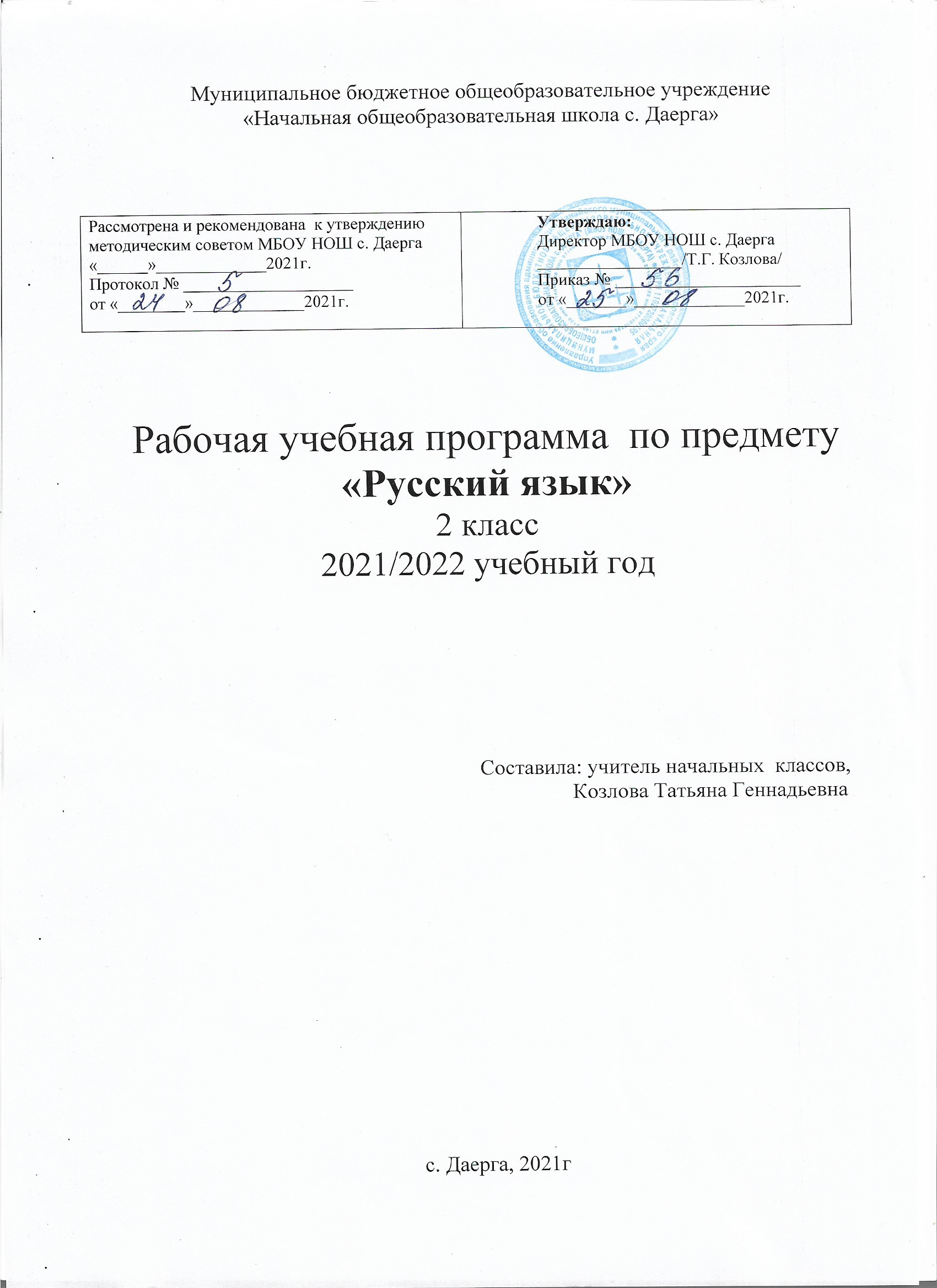 1.ПОЯСНИТЕЛЬНАЯ ЗАПИСКАНастоящая рабочая программа разработана в соответствии с основными положениями Федерального государственного образовательного стандарта начального общего образования, Концепцией духовно-нравственного развития и воспитания личности гражданина России, планируемыми результатами начального общего образования, требованиями Примерной основной образовательной программы МБОУ НОШ с.Даерга и ориентирована на работу по учебно-методическому комплекту « Перспектива», авторов:Климанова Г.Ф., Бабушкина Т.В.  Учебник «Русский язык» в двух частях.  М., «Просвещение», 2019 год. Климанова Л.Ф., Бабушкина Т.В. « Рабочая тетрадь №1,№2»  по русскому  языку.  М., «Просвещение», 2019 год. Электронное приложение к учебникуРабочая программа составлена на основе следующих нормативных документов и методических рекомендаций:	Методическое письмо Министерства и науки Ростовской области « Об организации образовательного процесса в начальной школе в общеобразовательных организациях в 2019-2020 учебном год  от 28.06.2014 №103/3073Федеральный перечень учебников, рекомендованных (допущенных) Министерством образования и науки Российской Федерации к использованию в образовательном процессе в общеобразовательных учреждениях, на 2019 / 2020 учебный год. Основная образовательная программа начального общего образования МБОУ НОШ с.Даерга на 2019-2020 годУчебный план МБОУ НОШ с.Даерга на 2019/2020 учебный год. Положение МБОУ НОШ  с.Даерга о порядке разработки, рассмотрения и утверждения рабочих программ учебных предметов.Цели:В системе предметов начальной общеобразовательной школы предмет «Русский язык» реализует две основные цели: 1) познавательную (ознакомление с основными положениями науки о языке и формирование на этой основе знаково-символического восприятия и логического мышления учащихся); 2) социокультурную (формирование коммуникативной компетенции учащихся: развитие устной и письменной речи, монологической и диалогической речи, а также навыков грамотного, безошибочного письма как показателя общей культуры человека). Особенностью предмета является его тесная взаимосвязь с литературным чтением, обеспечивающая реализацию основных задач содержания предметной области «Филология»: формирование первоначальных представлений о единстве и многообразии языкового и культурного пространства России, о языке как основе национального самосознания;развитие диалогической и монологической устной и письменной речи; развитие коммуникативных умений;развитие нравственных и эстетических чувств; 2.Общая характеристика предмета:Отличительной особенностью курса русского языка является коммуникативно-познавательная основа, общая с курсом литературного чтения. Содержание этих двух курсов имеет ярко выраженную коммуникативно-речевую и познавательную направленность, охватывающую три аспекта изучения родного языка: систему языка, речевую деятельность и литературный текст, что обеспечивает реализацию в обучении системно-деятельностного подхода.Программа курса обеспечивает целостное изучение родного языка в начальной школе за счёт реализации трех принципов:коммуникативного;познавательного;принципа личностной направленности обучения и творческой активности учащихся.Коммуникативный принцип предусматривает:осмысление и реализацию основной функции языка — быть средством общения;развитие умения ориентироваться в ситуациях общения (понимать цель и результат общения собеседников, контролировать и корректировать свою речь в зависимости от ситуации общения); знакомство с различными системами общения (устными и письменными, речевыми и неречевыми);формирование представления о тексте как результате (продукте) речевой деятельности;развитие у учащихся желания (потребности) создавать собственные тексты различной стилевой направленности: деловой (записки, письма, объявления и др.), художественной (рассказ, стихотворение, сказка), научно-познавательной;организацию учебного (делового) общения (общение как диалог учителя с детьми и друг с другом) с использованием формул речевого этикета и духовно-нравственного стиля общения, основанного на уважении, взаимопонимании и потребности в совместной деятельности.Познавательный принцип предполагает:усвоение языка как важнейшего инструмента познавательной деятельности человека и как средства познания мира через слово;развитие мышления младших школьников с опорой на «два крыла познания»: образное и абстрактно-логическое мышление, развитие интуиции и воображения;поэтапное усвоение важнейших понятий курса от наглядно-практического и наглядно-образного уровня до усвоения понятий в абстрактно-логической, понятийной форме; осмысление понятия «культура», обеспечивающее целостность содержания обучения русскому языку, помогающее выявить пути образования изучаемого понятия (от его культурно-исторических истоков, где соединяется предмет деятельности с его функцией, до конечного результата деятельности, т. е. до образования того или иного понятия);освоение процессов анализа и синтеза в структуре мыслительных действий (сравнения, классификации, систематизации и обобщения) и в общем процессе познания;осмысление языка как знаковой системы особого рода и его заместительной функции;рассмотрение слова как сложного языкового знака, как двусторонней единицы языка и речи;формирование смыслового, а не озвучивающего чтения, объектом внимания учащихся становится как звуковая сторона слова, так и его смысл, значение; поэтапное усвоение языка от раскрытия его лексико-семантической стороны (значения слов) до усвоения звуко-буквенной и формально-грамматической (абстрактной) его формы.Принцип личностной направленности обучения и творческой активности обеспечивает:пробуждение у ребёнка желания учиться и получать знания; формирование представлений о книге, родном языке и классической литературе как культурно-исторической ценности;развитие интереса к изучению языка и творческой активности за счёт логики его усвоения, построенной «от ребёнка», а не «от науки о языке» (последняя предоставляет учащимся лишь конечные результаты познавательной деятельности, зафиксированные в форме готовых абстрактных понятий, годных для запоминания, поскольку не раскрывается путь их образования); знакомство и освоение базовых ценностей, основанных на традициях отечественной культуры и обеспечивающих учащимся духовно-нравственную основу поведения и общения со сверстниками и взрослыми;творческую самореализацию личности в процессе изучения русского языка и работы с художественным произведением через создание собственных текстов.Изучение курса  обеспечивает:сознательное овладение (на доступном детям уровне) родным языком как средством общения и познания для свободного пользования им в различных ситуациях общения; развитие коммуникативно-речевых умений (писать и говорить, слушать и читать), функциональной грамотности и интеллектуальных способностей учащихся; формирование бережного отношения к языку, его богатству, глубине и выразительности; развитие интереса к родному языку, его изучению;формирование стиля речевого общения учащихся, основанного на уважении к собеседнику и его мнению;приобщение учащихся к духовно-нравственным ценностям русского языка и отечественной культуры.Содержание курса охватывает довольно широкий круг сведений, относящихся к разным сторонам языка. Учащиеся знакомятся с фонетическим составом слова, с делением слова на слоги и значащие части, с основными частями речи и важнейшими их формами, с различными видами предложений, с членами предложений, усваивают правила правописания. Программа предполагает знакомство учащихся с лексическим значением слова (без термина), с многозначностью слов и синонимией. Большое значение в Программе придаётся изучению языка как знаковой системы, так как она позволяет обратить внимание на взаимодействие смысловой (содержательной) и формальной сторон речи, что принципиально меняет систему изучения языка. Обращение к семантической стороне языка создаёт условия для гармоничного развития образного и логического мышления. При этом повышается речевая активность и функциональная грамотность детей, возникает интерес и появляется бережное отношение к родному языку, его богатству и выразительности, развивается речевое мышление учащихся.Программа предусматривает не только знакомство детей со знаково-символической деятельностью, но и освоение основ мыслительного процесса — анализа и синтеза, присутствующих в важнейших мыслительных операциях (сравнение, классификация, систематизация и обобщение).3.Место предмета в учебном плане:Во 2—4 классах на уроки русского языка отводится по 170 ч (5 ч в неделю, по 34 учебные недели в каждом классе). Программа состоит из разделов курса,  темы различных учебных занятий. Каждый раздел темы имеет свою комплексно - дидактическую цель, в которой заложены специальные знания и умения. Принцип построения рабочей программы предполагает целостность и завершенность, полноту и логичность построения единиц учебного материала в виде разделов, внутри которых учебный материал распределен по темам. Из разделов формируется учебный курс по предмету. 4.Ценностные ориентиры курса:-Новый курс русского языка направлен на развитие коммуникативно-речевых и интеллектуальных способностей учащихся, умения свободно пользоваться родным языком в различных ситуациях общения; воспитание любви к родному языку и формирование интереса к его изучению; духовно-нравственное развитие учащихся.- Системно-функциональный подход означает совместное изучение системы языка (фонетических, лексических, грамматических основ) и способов осмысления функционирования языка в устной и письменной речи, т. е. показ особенностей языка в различных ситуациях общения и текстах.- В содержании курса раскрываются основные функции языка — быть средством общения, познания мира и воздействия на него. Понятие «общение» становится предметом изучения и придает всему курсу коммуникативную направленность.- Языковые понятия в новой системе не даются в готовом виде на иллюстративно-объяснительной основе. Их усвоение начинается с коммуникативно-речевых ситуаций, обеспечивающих главный переход от наблюдений за языковыми фактами к их систематизации, к обобщению с тем, чтобы опять вернуть их в речь и осмыслить, как они работают в текстах различной стилистической направленности.- Текст в новой системе рассматривается как результат (продукт) речевой деятельности. Такой подход к тексту позволяет объединить изучение грамматики и лексики с развитием речевых умений учащихся, стимулирует детей на создание собственных текстов.- Во 2 классе внимание учеников обращается на ситуацию общения: тему, цель и результаты общения партнеров. Освоение полученных представлений происходит на основе образно-символических моделей и на практическом уровне. Закрепляются представления учащихся об устной и письменной речи, включаются элементарные сведения из истории письменной речи, уделяется внимание практическому освоению интонационно-выразительной стороны речи, формируется культура речевого общения.- Кроме общих представлений о тексте, дети получают первые сведения о различных типах текстов (повествование, описание, рассуждение). Ученики начинают осмысливать роль слова в художественном тексте, работают с заглавием и составляют план (с помощью учителя), наблюдают за стилистическими особенностями художественного и научно-познавательного текстов.- Во 2 классе продолжается работа с моделями слов (уделяется внимание синонимам, антонимам, словам с переносным значением).- Во 2 классе продолжают формироваться навыки письменной речи, требующие знаний о ее звуковом строе.5.Результаты изучения курса:Личностные результатыОбучающийся научится:понимать значимость речи для процесса общения;испытывать  чувство гордости за родной язык;осознавать потребность в освоении лексического богатства родного языка;уважительно относиться к языку и его традициям;осознавать необходимость свободного владения языком для успешного общения;применять навыки культурного поведения при общении.Обучающийся получит возможность:развивать личностные качества в процессе общения (внимание к собеседнику, терпение, использование «вежливых» слов и т. п.);испытывать потребность в общении;осмыслить значение общения;понимать культурную значимость орфографически верной письменной речи;осознавать необходимость писать грамотно;сформировать интерес к  изучению истории русского языка;понимать значение орфоэпически правильно звучащей речи для успешного общения людей, для определения культурного уровня человека;стремиться к совершенствованию своей произносительной культуры;развивать потребность к постоянному обогащению своего словаря;проявлять интерес к топонимике родного края (к истории географических названий), к истории слов (в том числе и личных имён);научиться уважительному отношению к художественным произведениям, испытывать интерес к ним, воспитывать в себе внимательное отношение к использованию слова в художественной речи;создавать собственные словесные произведения по образцу;понимать изобразительные возможности гласных и согласных звуков в речи, использовать эти возможности при создании собственных речевых произведений;осознать потребность обращения к справочной лингвистической литературе (орфографическому и орфоэпическому словарям) как непременное условие общей культуры;добросовестно относиться к труду и его результатам (на примере знакомства с деятельностью В. И. Даля) и негативное отношение к лени;усвоить уважительное отношение семейным ценностям;осмыслить необходимость  в чувстве сопереживания близким, попавшим в трудные ситуации;сформировать навыки поведения в экстремальных ситуациях;научиться проявлять интерес и уважение к различным профессиям и их представителям;научиться относиться с уважением к обычаям других народов и стран;расширять свой кругозор путём знакомства с новыми географическими объектами, старинными городами, выдающимися людьми;сформировать  интерес и любовь к живой природе;сформировать гуманное отношение к домашним животным;соблюдать правила поведения при проведении дидактических игр в классе;оценивать степень своего продвижения в освоении учебного материала;понимать необходимость постепенности в усвоении знаний (на примере повторного обращения к употреблению разделительного твёрдого знака).Метапредметные результатыОбучающийся научится:использовать знаково-символические средства для решения учебных задач;работать с моделями слова, звуковыми схемами;пользоваться наглядно-образными схемами для классификации языковых единиц;контролировать свою речь в процессе общения.Обучающийся получит возможность научиться:находить сходство и различие языковых единиц (звук и буква, гласные и согласные звуки, слово и предложение, корень и приставка, суффикс; тексты разных типов и т. д.);сравнивать языковые единицы по разным критериям;развивать логическое мышление (при восстановлении последовательности предложений в тексте, при делении текста на предложения, при  прогнозировании возможного содержания и типа текста по его заглавию, по изображённой на рисунке жизненной ситуации, при распределении слов на группы);развивать абстрактное мышление при классификации слов по частям речи;классифицировать языковые единицы по различным критериям;работать с предложенными алгоритмами и самостоятельно или с помощью учителя составлять алгоритмы (например, алгоритмы проверки орфограмм);понимать значение алгоритма для осуществления своей деятельности;сотрудничать со сверстниками в процессе выполнения парной и групповой работы;  работать с различными словарями и справочниками, составленными по алфавитному принципу;развивать речь (при составлении словосочетаний и предложений из заданных слов и по рисунку, при изменении слов—названий предметов по числам, при работе с прозаическими текстами и составлении собственных текстов, при изложении текста, при доказательстве верности своего решения, при объяснении выбора проверочных слов, при подборе обобщающих слов, при составлении собственных речевых произведений по заданной теме, по жизненным впечатлениям, при подборе пословиц с заданным словом, при составлении загадок, составлении диалогов, характерных для различных коммуникативных ситуаций, и т. п.);развивать внимание (например:  нахождение «третьего лишнего»,  работа с картинками,  нахождение ещё не изученных орфограмм и т.п.);понимать значение орфоэпически грамотного произношения слов при общении;понимать важность орфографически правильного написания слов для общения, понимания письменной речи;понимать обучающую задачу дидактических игр;принимать участите в составлении учебных лингвистических словарей;применять полученные знания для решения практических задач.Предметные результатыРазвитие речи. Речевое общениеОбучающийся научится:ориентироваться в ситуации общения, использовать правила речевого этикета (в групповых формах работы и других видах сотрудничества);различать устные и письменные формы общения; составлять рассказ о себе и своей семье по заданному алгоритму;составлять предложение на заданную тему, правильно оформлять его на письме и в устной речи;понимать важность слова для точного называния предметов и явлений, формировать представление о неисчерпаемости лексического богатства русского языка;понимать необходимость осознания значения слова и его написания;называть основные языковые единицы (звуки, буквы, слова, предложения, текст);писать изложение текста из 40—55 слов по составленному плану.Обучающийся получит возможность научиться: поддерживать диалог с собеседником при помощи репликам и вопросамов, проявлять к собеседнику внимание, терпение, уважение к чужому мнению;понимать и уметь объяснить значение жестов, мимики и рисунка для передачи информации;составлять и расшифровывать «рисуночное письмо»;составлять тексты разных типов и стилей, в том числе деловой текст (записка, письмо, объявление, поздравление);иметь наглядно-образное представление о структуре языка (единицах, из которых он состоит).Главный помощник в общении — родной языкФонетика, графика, орфографияОбучающийся научится:понимать преимущества звукобуквенного письма;осознавать необходимость знания букв для передачи устной речи на письме; использовать знание алфавита;понимать, какова роль гласных и согласных звуков в различении слов; систематизировать знания о звуках и буквах русского языка, понимать различие между звуками и буквами;находить и объяснять расхождения в количестве звуков и букв в слове;передавать на письме мягкость и твердость согласных звуков (обозначать мягкость согласных звуков на письме с помощью мягкого знака и букв е, ё, ю, я, и; твёрдость — с помощью букв а, о, э, у, ы);разграничить две функции букв е, ё, ю, я, и: а) обозначение мягкости согласных звуков; б) обозначение двух звуков;правилам деления слов на слоги, определять количество слогов в слове; находить ударный слог в слове, понимать смыслоразличительную функцию ударения (на примере омографов); понимать различия между звонкими и глухими согласными звуками; понимать, почему парные звонкие и глухие согласные в конце слова являются орфограммой; понимать отличие алгоритма объяснения проверяемого написания букв безударных гласных звуков и парных по звонкости-глухости согласных, проверяемых и непроверяемых ударением;верно писать буквосочетания жи—ши, ча—ща, чу—щу, чк, чн, щн, понимать, почему они носят традиционный характер и являются орфограммами;переносить слова по слогам в соответствии с правилами; правилам употребления прописной буквы;правильно писать слова с удвоенными согласными; правильно писать слова с непроизносимыми согласными;уметь использовать мягкий знак в качестве разделительного и как показатель мягкости согласных звуков; употреблять при написании слов разделительные твёрдый и мягкий знаки, объяснять разницу в употреблении разделительных твёрдого и                    мягкого знаков.Обучающийся получит возможность научиться:различать произношение некоторых слов, характерное для литературной речи, и варианты произношения, которые встречаются в просторечии;  понимать неоднозначность соотношения «звук-буква», объяснять случаи расхождения в написании и произношении при передаче звуков в слабых позициях (безударные гласные, парные звонкие-глухие согласные в конце слова);особенностям орфографического и орфоэпического словарей, понимать их назначение; иметь представление о единообразном написании слова. ЛексикаОбучающийся научится:формировать ценностное отношение к слову;расширять свой лексический запас словами разных тематических групп;иметь представление о слове как двусторонней языковой единице, имеющей материальную форму (звучание или написание) и значение;составлять двусторонние модели слов;формировать представление о понятийном (обобщающем) значении слова; понимать различие в функциях имён собственных и нарицательных.Обучающийся получит возможность:научиться понимать назначение толкового словаря, уметь с ним работать;научиться понимать принцип возникновения нескольких значений у одного слова, объяснять значение многозначного слова в конкретном случае;углубить знания об омонимах, различать омонимы и многозначные слова;углубить знания о синонимах, понимать возможные различия слов-синонимов (по сфере употребления, по стилистической и эмоционально-экспрессивной окрашенности);научиться выбирать синонимы в зависимости от ситуации общения;расширить знания об антонимах, подбирать антонимы к словам разных частей речи;понимать выразительные возможности фразеологических оборотов, объяснять значение устойчивых оборотов.Состав слова (морфемика)Обучающийся научится:называть части слова;выделять корень в родственных словах с опорой на смысловую связь однокоренных слов и на общность написания корней; разграничивать однокоренные слова и слова с омонимичными корнями;выделять приставку в слове, определять значение, которое приставки привносят в слово;различать предлоги и приставки;находить суффикс в слове, определять значение, которое придает слову суффикс, и его роль в образовании новых слов; правильно употреблять окончание в устной и письменной речи (простейшие случаи ударного окончания);объяснять роль окончания для связи слов в предложении и в словосочетании.Обучающийся получит возможность научиться:формировать представление о слове как объединении морфем, стоящих в определённом порядке и имеющих определённое значение;понимать принцип единообразного написания морфем; составлять слова с предложенными морфемами. МорфологияОбучающийся научится:определять части речи по обобщенному значению предметности, действия, признака и по вопросам;понимать роль использования слов каждой части речи в произведениях словесного творчества.Обучающийся получит возможность:научиться понимать грамматическую общность слов, относящихся к определённым частям речи; получить образное представление о языке как о чётко организованной структуре. Имя существительноеОбучающийся научится:находить имена существительные в предложении по вопросу и общему значению предметности;определять различия между одушевлёнными и неодушевлёнными, собственными и нарицательными существительными; осознанно употреблять заглавную букву при написании имён собственных, обобщать все известные способы употребления заглавной буквы; определять число имён существительных.Обучающийся получит возможность научиться:верно употреблять существительные, имеющие вариативные формы окончаний (в родительном падеже множественного числа).ГлаголОбучающийся научится:находить глаголы в предложении по вопросу и общему значению действия;определять число глаголов.Обучающийся получит возможность научиться:ставить вопросы к глаголам в форме настоящего, прошедшего и будущего времени;на практическом уровне изменять глаголы по временам.Имя прилагательноеОбучающийся научится:находить в предложении имена прилагательные по их основному грамматическому значению и по вопросу;определять связь имени прилагательного с именем существительным в числе;классифицировать имена прилагательные на основе различия в их значении.Обучающийся получит возможность научиться:редактировать тексты, дополняя их именами прилагательными;образовывать имена прилагательные от других частей речи.Синтаксис.  ПредложениеОбучающийся научится:выделять предложение из связного текста, правильно оформлять его на письме;определять тип предложения по цели высказывания и по интонации.Обучающийся получит возможность научиться: определять отношения между словами в предложении на основе вопроса от слова к слову;составлять предложения разных типов.ТекстОбучающийся научится:озаглавливать текст;определять тему и главную мысль текста;Обучающийся получит возможность научиться:практически различать текст-описание, текст-повествование, текст-рассуждение;составлять план текста на основе памяток, образцов;составлять текст заданного типа, в том числе деловые тексты (записка, объявление, поздравительное письмо). 6.Основное содержания предметаЯзыковой материал представлен на основе федерального компонента государственного стандарта начального общего образования. Курс данной программы включает следующие содержательные линии: систему грамматических понятий, относящихся к предложению (предложение, виды предложений, составные части предложений), к слову (состав слова, части речи в их соотношении с членами предложений), к фонетике (звуки, разряды звуков, сильная и слабая позиция звуков, анализ звучащего звука и буквы, обозначение звуков буквами и т.д.), а также совокупность правил, определяющих написание слов (орфографию).Речевое общение. ТекстКоммуникативно-речевые умения и навыки. Практическое представление о ситуации общения с использованием образно-символических моделей: партнеры по речевому общению (собеседники), тема, цель и результат общения.Речевой и неречевой способы общения: наблюдения за ролью языка в общении людей, несловесные средства (интонация, жесты, мимика, выразительные движения), их значение в речевом общении.Общее представление об устной и письменной речи как формах общения. Из истории письменной речи. Составление высказываний с учетом цели общения,обстановки и ролевых отношений партнеров, реальных или воображаемых — героев произведений (по аналогии или по образцу).Умение воспринимать речь партнера: понимать смысл высказывания, уточнять его с помощью вопросов, находить в высказывании опорные слова (с помощью учителя), чувствовать интонацию конца предложения, конца смысловой частивысказывания (текста).Умение строить высказывание в устной и письменной форме: обдумывать предстоящий ответ; отбирать необходимые языковые средства, понимать цель общения: что-то сообщить, объяснить, описать; проверять и контролировать себя (с помощью учителя).Совершенствование звуковой стороны речи, устранение недочетов в произношении. Развитие интереса к произносительной стороне речи на основе игр со звуками речи, чтения скороговорок и чистоговорок и наблюдения за звукописью встихотворениях.Практическое овладение приемами интонационно-выразительной речи (громкость, темп и др.), умение использовать их в зависимости от ситуации и цели общения.Текст. Общее представление о тексте (текст состоит из предложений, которые связаны по смыслу). Тема текста. Роль заглавия. Наблюдение за особенностями текстов (описание, рассуждение, повествование), их жанровым разнообразием (загадка, сказка, рассказ, стихотворение).Наблюдение за ролью слова в художественном тексте. Умение находить в тексте главную мысль (с помощью учителя), подбирать заглавие к тексту. Самостоятельное изложение повествовательного (или описательного) текста по заданным вопросам. Составление и запись текста по предложенному началу, серии картинок на определенную тему из жизни детей, о любимой игрушке, о летних или зимних каникулах и др.Составление текста делового стиля: письма, записки, объявления (с помощью учителя).Речевой этикет. Использование формул речевого этикетав процессе ведения диалога. Изменение форм речевого этикета в зависимости от ситуации и цели общения (здравствуйте, привет, рады приветствовать вас и др.).Культура речевого общения (со взрослыми; со сверстниками при работе в парах, в коллективно-распределенной деятельности), умение слушать партнера, поддерживать диалог вопросами и репликами.Язык в речевом общенииЯзык — главный, но не единственный помощник в общении. Роль языка, жестов, мимики, интонации в речевом общении. Элементарные сведения из истории языка. Развитие интереса к родному языку и желания его изучать; формирование умения эффективно использовать возможности языка в процессе речевого общения.Формирование элементарных представлений о языке как знаковой системе на основе простейших наглядно-образных моделей слов и предложений.Слово, его звуко-буквенная форма. Звуки и буквы, их различие. Звуки гласные и согласные, их различие. Буквы, не обозначающие звуков: ь, ъ.Дифференциация согласных звуков: твердые и мягкие, звонкие и глухие. Обозначение мягкости согласных звуков с помощью букв е, ё, ю, я, и, а также мягкого знака (ь) в конце и середине слова между согласными. Практическое умение писать в словах твердый знак (ъ).Шипящие согласные звуки (ж, ш, ч, щ); традиционное написание букв и, а, у после шипящих в сочетаниях жи — ши, ча — ща, чу — щу. Правописание слов с сочетанием букв чк, чн, щн.Слог. Его звуковая структура; слогообразующая роль гласных звуков. Деление слов на слоги. Правила переноса слов по слогам, перенос слов с буквами й, ь (майка, пальто).Ударение. Роль ударения в различении смысла слова (кружки — кружки, замки — замки). Ударные и безударные слоги (моря — море).Произношение ударных и безударных гласных звуков в слове. Обозначение на письме гласных звуков в ударных и безударных слогах. Способы их проверки.Парные звонкие и глухие согласные звуки. Обозначение на письме звонких и глухих согласных звуков в конце слова (дуб — дубы). Разделительный мягкий знак (ь); удвоенные согласные (класс, группа).Алфавит. Значение алфавита. Знание алфавитного порядка букв, алфавитные названия букв. Умение расположить слова в алфавитном порядке и пользоваться словарями, ориентируясь на алфавитное расположение букв в них.Различение букв по начертанию: заглавные и строчные, печатные и рукописные.Упражнения в звуко-буквенном анализе слов.Наблюдение за интонацией: мелодикой (движением голоса), темпом речи (быстрым, медленным), силой звучания голоса (громко — тихо); нахождение созвучий в окончаниях строк стихотворных произведений.Слово и его значение. Слово как двусторонняя единица языка. Различение в слове двух сторон: звучания слова и его значения.Наблюдение за номинативной функцией слова (называть предметы окружающего мира, их свойства и действия).Имена собственные и нарицательные, местоимения: я, ты, он, она. Заглавная буква в именах и фамилиях людей, кличках животных, географических названиях.Практическое знакомство с синонимами и антонимами, с многозначностью слова.Упражнения в составлении тематических групп слов, их классификации, выделение общего компонента в их лексическом значении, нахождение слов с обобщающим значением.Из истории происхождения слов. Фразеологические выражения, использование их в речи. Знакомство со словарями — орфографическим и толковым.Состав слова. Словообразование. Первые наблюдения за строением слова на наглядно-образных моделях. Первоначальное знакомство с составом слова: корень, приставка, суффикс, окончание; выделение корня слова на основе подбора однокоренных слов (с помощью учителя). Сопоставление значения и написания однокоренных слов.Наблюдение за единообразным написанием корней в родственных словах. Образование новых слов с помощью приставок; правописание приставок. Обозначение на письме безударных гласных звуков в корне слова. Обозначение на письме парных звонких и глухих согласных звуков в корне слова. Корень — смысловой центр слова.Слово как часть речи. Целостное представление о частях речи на основе наглядно-образных моделей; выделение в словах общего значения предметности, признака действия; сопоставление групп слов, объединенных по разным основаниям (содержательная и формально-грамматическая классификация слов).Имя существительное. Основные признаки. Представление о значении  предметности, одушевленности и неодушевленности, вопросах существительных (кто? что?). Изменение существительных по числам. Роль имен существительных в речи.Глагол. Основные признаки. Выявление групп слов с общим значением действия предметов по вопросам: что делать? что делает? что делал? что сделал? Развитие умения ставить вопрос к глаголу. Изменение глаголов по числам. Роль глаголов в речи.Имя прилагательное. Основные признаки. Наблюдение за словами с общим значением признака предмета (цвет, форма, размер и т. п.), их группировкой по вопросам Роль прилагательных в речи.Предлоги. Правило написания предлогов с другими словами. Сопоставление предлогов и приставок. Наблюдение за ролью предлогов в словосочетаниях.Предложение. Признаки предложения, смысловая и интонационная законченность предложения. Дифференциация предложений по цели высказывания. Коммуникативная роль предложения в общении.Главные члены предложения. Умение определять, какой член предложения являетсяподлежащим, а какой — сказуемым. Наблюдение за порядком слов в предложении. Связь слов в предложении. Практическое знакомство со словосочетанием (умение выделять словосочетание из предложения с помощью вопросов).7.Тематическое планированияРаздел «Мир общения». (16 часов)Раздел  «Звуки и буквы. Слог. Ударение». (72 час)Звуки и буквы (33 часа)Слог. Ударение. Безударная гласная (17 часов)Звонкие и глухие согласные звуки (8 часов)Слова с удвоенными и непроизносимыми согласными (8 часов)8.УЧЕБНО-МЕТОДИЧЕСКОЕ ОБЕСПЕЧЕНИЕ РЕАЛИЗАЦИИ УЧЕБНОЙ ПРОГРАММЫ 1)Учебное оборудование:а) технические средства ( мультимедийный проектор, компьютер,)б) учебные  (столы, доска)2. Собственно учебные средства:1.Климанова Г.Ф., Бабушкина Т.В.  Учебник «Русский язык» в двух частях, часть ., «Просвещение», 2019 год.2. Климанова Л.Ф., Бабушкина Т.В.  Учебник «Русский язык» в двух частях, часть ., «Просвещение», 2019 год.3. Климанова Л.Ф., Бабушкина Т.В. « Рабочая тетрадь №1»  по русскому  языку.  М., «Просвещение», 2019 год.4. Климанова Л.Ф., Бабушкина Т.В. «Рабочая тетрадь №2»  по русскому  языку.  М., «Просвещение», 20019 год.5. Электронное приложение к учебнику3). Информационные материалы (программно-методическое обеспечение ) 1. И.Ф.Яценко, Т.Н.Ситникова. поурочные разработки по русскому языку .- М., ВАКО,20182. Т.М.Лаврентьева, О,А.Исакова Диагностика уровней формирования предметных умений и УУД.-Волгоград, «Учитель»,20183. «Перспектива»: Программы для начальной школы. — М.: Просвещение, 20164.Оценка достижений планируемых результатов в начальной школе.-М.,ПРОСВЕЩЕНИЕ,20165.Т.Л.Федорова Контрольные диктанты для 1-4 классов с правилами и объяснениями.- М., ЛадКом,20196. Перфокарты, карточки.4) Дидактические материалы: (литература развивающая познавательный интерес учащихся)1.Игнатьева Т.В., Тикунова Л.И.. Контрольные, проверочные и творческие работы по русскому языку. М., «Экзамен», 2019 год.2. База данных КИМов и творческих заданий (контрольные , диктанты, тесты)9.Календарно-тематическое планированиеПланируемый  результатПланируемый  результатПланируемый  результатЛичностные умения Метапредметные умения Предметные умения Проявлять: — интерес к изучению темы; — ценностное отношение к русскому языку как выразительному средству общения; — осознанное желание к созданию текста и шифра для письма в рисунках. Познавательные умения: — определять значимость речи в общении и обосновывать своё суждение; — различать предложения по цели высказывания, эмоциональной окраске и обосновывать своё суждение; — различать типы текстов и обосновывать своё суждение; — использовать приобретённые знания для создания шифра и текста при оформлении письма в рисунках. Регулятивные умения: — исправлять ошибки в учебном тексте; — учитывать правило при расположении слов в алфавитном порядке; — выполнять самопроверку или взаимопроверку учебного за$дания; — выполнять учебное задание в соответствии с целью; — использовать алгоритм оформления предложения на письме в зависимости от цели высказывания и интона_ции. Коммуникативные умения: — формулировать понятные для партнёра высказывания; — согласовывать позиции и находить общее решение; — взаимодействовать с партнёром в рамках учебного диалога; — адекватно использовать речевые средства для пред_ставления результата работы. • Определять: — виды предложений по цели высказывания и эмоциональной окраске; — вид текста в зависимости от содержания. • Писать орфограммы в новых словарных словах. • Оформлять предложе_ние на письме в зависимо_сти от цели высказыва_ния и интонации Планируемый  результатПланируемый  результатПланируемый  результатЛичностные умения Метапредметные умения Предметные умения • Проявлять:— интерес к изучению темы;— интерес к народным высказываниям, которые содержат пословицы;— осознанное желание создавать карту удивительного города ЗвукобуквоградаПознавательные умения: — анализировать звуки по группам: гласные и согласные, звонкие и глухие, твёрдые и мягкие; — соотносить услышанный звук с написанной буквой и обос_новывать своё мнение; — определять две функции гласных букв и, е, ё, ю, я в словах; — определять основание для написания слов с буквосочета_ниями жи—ши, ча—ща, чу—щу, чк, чн, нщ и обосновывать своё мнение; — использовать приобретённые знания при создании карты удивительного города Звукобуквограда. Регулятивные умения: — выполнять учебное задание, используя алгоритм; — проверять правильность выполненного задания при работе в паре; — выполнять учебное действие в соответствии с планом. Коммуникативные умения: — комментировать собственные действия при выполне_нии задания; — строить понятные для партнёра высказывания в рамках учебного диалога; — адекватно взаимодействовать в рамках учебного диалога • Выполнять звуко_буквенный анализ слова. • Писать: — слова с мягким знаком в середине и в конце слова; — слова с буквосочетаниями жи—ши, ча—ща, чу—щу, чк, чн, нщ, используя правило; — предложения со словами, в коорых написание расходится с произношением; — слова с буквой э и буквой й, выполняя деление слова для переноса. • Составлять и записывать ответы на вопросы, используя содержание текста. • Оформлять при письме название улицы для карты города Звукобуквограда, используя приобретён_ные знания. Планируемый  результатПланируемый  результатПланируемый  результатЛичностные умения Метапредметные умения Предметные умения • Проявлять:— интерес к изучению темы;— эмоциональноценностноеотношение к проблеме учеников «Лесной школы»;— творческое отношение к процессу оформления письма ученикам сказочной «Лесной школы».Познавательные умения:— распределять слова по группам в зависимости от количе!ства слогов и обосновывать своё мнение;— определять вариант переноса слова и обосновывать своё мнение;— распознавать ударную и безударную гласную в слове и обосновывать своё мнение;— использовать приобретённые знания при оформлении письма ученикам «Лесной школы».Регулятивные умения:— выполнять учебное задание в соответствии с целью;— проверять правильность выполненного задания при рабо!те в паре, в группе;— соотносить учебные действия с известным правилом;— выполнять учебное действие в соответствии с планом.Коммуникативные умения:— комментировать собственные действия при выполнении задания;— строить понятные для партнёра высказывания в рамках учебного диалога;— согласовывать позиции и находить общее решение в коллективном творчестве;— адекватно использовать речевые средства для представле!ния результата работы• Выполнять перенос слова, используя правила.• Выполнять деление слова на слоги.• Определять ударный слог.• Писать слово с безударной гласной, подбирая проверочное слово.• Писать орфограммы в новых словарных словахПланируемый  результатПланируемый  результатПланируемый  результатЛичностные умения Метапредметные умения Предметные умения • Проявлять:— интерес к изучению темы;— творческое от
ношение к процессу создания лото «Парная согласная».Познавательные умения:— различать парные согласные по звонкости и глухости и обосновывать своё мнение;— распознавать парные согласные и обосновывать своё мнение;— использовать приобретённые знания при создании лото со словами, имеющими парные согласные.Регулятивные умения:— выполнять учебное задание в соответствии с целью;— использовать алгоритм проверки парных согласных в середине и в конце слова;— выполнять самопроверку и взаимопроверку при выполнении учебного задания;— исправлять ошибки в учебном тексте.Коммуникативные умения:— формулировать понятное для одноклассников высказывание и обосновывать своё мнение;— согласовывать позиции и находить общее решение;— адекватно использовать речевые средства для представления результата.• Строить словосочетания и предложения со словами, содержащими парные согласные.• Оформлять на письме словосочетания, содержащие слова с парными согласными.• Писать слова с парными звонкими и глухими согласными в середине и в конце слова.• Писать орфограммы в новых словарных словах.Планируемый  результатПланируемый  результатПланируемый  результатЛичностные умения Метапредметные умения Предметные умения • Проявлять:— интерес к изучению темы;— эмоциональноценностное отношение к проблеме Ани и Вани;— творческое отношение к работе с кроссвордом.Познавательные умения:— анализировать написание слов с удвоенной и непроизносимой согласной;— определять слова, в написании которых есть удвоенная согласная;— использовать приобретённые умения при решении кроссворда, имеющего слова с удвоенной и непроизносимой согласной.Регулятивные умения:— выполнять учебное задание в соответствии с целью;— использовать алгоритм проверки написания непроизносимой согласной;— учитывать правило переноса слов с удвоенной согласной;— выполнять учебное действие в соответствии с планом.Коммуникативные умения:— формулировать высказывание, используя термины;— согласовывать позиции и находить общее решение;— адекватно использовать речевые средства для представления результата.• Образовывать слова с удвоенными и непроизносимыми согласными.• Использовать словарные слова с удвоенными и непроизносимыми согласными для составления предложений.• Употреблять слова с удвоенными согласными в именах собственных.• Переносить слова с удвоенными согласными.• Писать:— слова с удвоенными и непроизносимыми согласными;— орфограммы в новых словарных словах.Раздел «Слово и его значение».  (20 часов)Раздел «Слово и его значение».  (20 часов)Раздел «Слово и его значение».  (20 часов)Личностные умения Метапредметные умения Предметные умения • Проявлять:— интерес к изучению темы;— творческое от
ношение к процессу работы над лексическим значением слова.Познавательные умения: — определять значение слова и обосновывать своё мнение; — распределять слова по тематическим группам. объяснять различие существительных нарицательных и собственных и обосновывать своё мнение. — определять многозначные слова и обосновывать своё мнение; — различать однозначные и многозначные слова и обосновывать своё мнение; — строить предложения, используя многозначные слова. — определять в тексте омонимы и обосновывать своё мнение; — составлять предложения, используя омонимы— определять синонимы и обосновывать своё мнение; — определять антонимы и обосновывать своё мнение; — строить предложения, используя антонимыРегулятивные умения: — выполнять учебное задание в соответствии с правилом. — проверять учебное задание и вносить корректировку. — выполнять взаимопроверку учебного задания. — выполнять задание в соответствии с целью. Коммуникативные умения: — формулировать понятные для партнёра высказывания— формулировать понятные высказывания, используя термины. — формулировать понятное для партнёра высказывание, используя термины. — адекватно использовать речевые средства для представления результата— выполнять полный звукобуквенный разбор слова; — писать и использовать слова в речи, опираясь на их лексическое значение; — писать словарные слова— писать предложения, используя многозначные слова.— работать со словарём омонимов; — писать предложения, используя омонимы.— подбирать синонимы и антонимы, используя словарь; — писать предложения со словами, которые являются синонимами или антонимами; — писать словарные слова— писать имена собственные и нарицательные в тексте; — подбирать к указанным словам синонимы и антонимы; — соотносить фразеологизм и его значение.Части речи (32 часа)Части речи (32 часа)Части речи (32 часа)Личностные умения Метапредметные умения Предметные умения Проявлять:— интерес к изучению темы;— интерес к народным высказываниям, которые содержат пословицы;. Познавательные умения: — определять часть речи и обосновывать своё мнение; — распределять слова по группам, используя вопрос, и обосновывать своё мнение. определять имена существительные (одушевлённые и неодушевлённые) и обосновывать своё мнение; — строить предложения, используя имена существительные — одушевлённые или неодушевлённые, собственные или нарицательные, единственного или множественного числа.— отличать глаголы от других частей речи и обосновывать своё мнение; — строить предложение с глаголами единственного или множественного числа и обосновывать своё мнение.определять имя прилагательное и обосновывать своё мнение; — строить предложение с именем прилагательнымРегулятивные умения: — выполнять учебное задание, используя алгоритм. выполнять взаимопроверку учебного задания и вносить коррективы. проверять результат выполненного задания.Коммуникативные умения: — формулировать понятные высказывания в рамках учебного диалога, используя термины. — формулировать понятные высказывания в рамках учебного диалога, используя термины: имя существительное, одушевлённое (неодушевленное), собственное (нарицательное), единственного или множественного— формулировать вопрос к определённой части речи; — писать части речи: имя существительное, имя прилагательное, глагол; — писать орфограммы в новых словарных словах; — писать слова с известными орфограммами.— писать предложения с именами существительными одушевлёнными (неодушевленными), собственными (нарицательными), которые употребляются в единственном или множественном числе; — работать с деформированным текстом, — писать слова с изученными орфограммами, — писать орфограммы в новых словарных словах.изменять имена прилагательные по числам; — подбирать вопрос к имени прилагательному; — писать орфограммы в новых словарных словах; — писать слова с известными орфограммамиПредложение и текст (12часов)Предложение и текст (12часов)Предложение и текст (12часов)Личностные умения Метапредметные умения Предметные умения Проявлять:— интерес к изучению темы;— творческое от
ношение к процессу работы над лексическим значением слова.Познавательные умения: — различать предложения по цели высказывания, эмоциональной окраске и обосновывать своё суждение; — определять главные члены предложения и обосновывать своё суждение. — различать типы текстов и обосновывать своё суждение; — отличать отдельные предложения от текста и обосновывать своё мнениеРегулятивные умения: — соотносить учебные действия с известным алгоритмом; — выполнять взаимопроверку учебного задания. — соотносить учебные действия с известным алгоритмом; — выполнять взаимопроверку и корректировку учебного задания. Коммуникативные умения: — формулировать высказывания, используя термины. — оформлять предложение на письме в зависимости от цели высказывания и эмоциональной окраски; — выделять основу предложения графически; — рассказывать о связи слов в предложении; — формулировать вопрос к главному члену предложения; — писать словарные слова и слова с изученными орфограммами.— составлять и писать текст о подсолнухе; — писать словарные слова и слова с изученными орфограммами.— писать записку, письмо, приглашение в соответствии с требованиями к их оформлению; определять основу предложения; — графически выделять главные члены.— определять вид текста в зависимости от содержания; — писать слова с изученными орфограммами№ урокаТема урокаТип урокаОсновное содержание обученияПланируемые результатыПланируемые результатыПланируемые результатыПланируемые результатыПланируемые результатыПланируемые результатыПланируемые результатыДатаДата№ урокаТема урокаТип урокаОсновное содержание обученияПредметныеПредметныеПредметныеЛичностныеЛичностныеМетапредметныеМетапредметныеДатаДатаМир общения (16 часов)Мир общения (16 часов)Мир общения (16 часов)Мир общения (16 часов)Мир общения (16 часов)Мир общения (16 часов)Мир общения (16 часов)Мир общения (16 часов)Мир общения (16 часов)Мир общения (16 часов)Мир общения (16 часов)Мир общения (16 часов)Мир общения (16 часов)Собеседники (2 часа)Собеседники (2 часа)Собеседники (2 часа)Собеседники (2 часа)Собеседники (2 часа)Собеседники (2 часа)Собеседники (2 часа)Собеседники (2 часа)Собеседники (2 часа)Собеседники (2 часа)Собеседники (2 часа)Собеседники (2 часа)Собеседники (2 часа)1.Знакомство с учебником.Мир общения. Собеседники.Урок освоения новых знаний и способов действий.Представление о ситуации общения, её компонентах: собеседники, тема и цель общения, способы и результат общения.- объяснять значение жестов, мимики и рисунка для передачи информации;- обогащать запас слов-приветствий, использовать их в речи; - уметь находить слова с изученными в 1 классе орфограммами, объяснять эти орфограммы.- объяснять значение жестов, мимики и рисунка для передачи информации;- обогащать запас слов-приветствий, использовать их в речи; - уметь находить слова с изученными в 1 классе орфограммами, объяснять эти орфограммы.- объяснять значение жестов, мимики и рисунка для передачи информации;- обогащать запас слов-приветствий, использовать их в речи; - уметь находить слова с изученными в 1 классе орфограммами, объяснять эти орфограммы.- понимать значимость речи для процесса общения;- формировать навыки культурного поведения при общении; - формировать мотивацию к общению, желание изучать язык;- формировать личностные качества в процессе общения: - проявлять к собеседнику внимание, терпение,- использовать «вежливые» слова в общении.- понимать значимость речи для процесса общения;- формировать навыки культурного поведения при общении; - формировать мотивацию к общению, желание изучать язык;- формировать личностные качества в процессе общения: - проявлять к собеседнику внимание, терпение,- использовать «вежливые» слова в общении.- анализировать способы общения в зависимости от ролевых отношений партнеров; - расширять представление о функциях общения; средствах общения;- понимать значение вспомогательных средств общения (мимика, жест) и уметь ими пользоваться;- использовать вспомогательные средства общения (мимику, жесты) для передачи информации.- анализировать способы общения в зависимости от ролевых отношений партнеров; - расширять представление о функциях общения; средствах общения;- понимать значение вспомогательных средств общения (мимика, жест) и уметь ими пользоваться;- использовать вспомогательные средства общения (мимику, жесты) для передачи информации.03.0903.092.Собеседники. Партнеры по речевому общению.Урок освоения новых знаний и способов действий. Язык – самое удобное средство общения. Факты из истории письменной речи.- составлять и расшифровывать «рисуночное письмо», развивать творческие способности.  - составлять и расшифровывать «рисуночное письмо», развивать творческие способности.  - составлять и расшифровывать «рисуночное письмо», развивать творческие способности.  - осознанное желание к созданию текста и шифра для письма в рисунках.- осознанное желание к созданию текста и шифра для письма в рисунках.— подбирать соответствующее слово или словосочетание к рисунку и обосновывать своё суждение;— соотносить написание слов с изученными орфограммами и вносить коррективы в текст;— использовать речь для регуляции своего действия в рамках учебного диалога. — подбирать соответствующее слово или словосочетание к рисунку и обосновывать своё суждение;— соотносить написание слов с изученными орфограммами и вносить коррективы в текст;— использовать речь для регуляции своего действия в рамках учебного диалога. 04.0904.093.Слово, пред-ложение и  текст в речевом общении.. Комбинированный урок.Различение устных и письменных форм речи.- уметь составлять рассказ о себе и своей семье по заданному алгоритму.- уметь составлять рассказ о себе и своей семье по заданному алгоритму.- уметь составлять рассказ о себе и своей семье по заданному алгоритму.- осмысливать семейные ценности;- осознавать ценность родного языка; - проявлять эмоционально-ценностное отношение к русской речи.- осмысливать семейные ценности;- осознавать ценность родного языка; - проявлять эмоционально-ценностное отношение к русской речи.- использовать знаково-символические средства для решения учебных задач;- контролировать свою речь в процессе общения; - сопоставлять речь устную и ее передачу на письме.- использовать знаково-символические средства для решения учебных задач;- контролировать свою речь в процессе общения; - сопоставлять речь устную и ее передачу на письме.05.0905.094.Слово, предложение и текст в речевом общении. Речевые и неречевые способы общения Словарный диктант, 10 мин.Комбинированный урок. Требования к устной и письменной речи. Устные рассказы. Культура устной и письменной речи.- уметь верно писать слова с непроверяемыми написаниями.- уметь верно писать слова с непроверяемыми написаниями.- уметь верно писать слова с непроверяемыми написаниями.- осмыслять культурную значимость орфографически верной письменной речи;- формировать интерес к топонимике родного края (к истории географических названий).- осмыслять культурную значимость орфографически верной письменной речи;- формировать интерес к топонимике родного края (к истории географических названий).- контролировать свою речь в процессе общения; - сопоставлять речь устную и ее передачу на письме- контролировать свою речь в процессе общения; - сопоставлять речь устную и ее передачу на письме06.0906.095.Слово, Предложение и текст в речевом общении. Ролевые отношения партнеров.Урок освоения новых знаний и способов действий. Основные понятия темы.- писать новые словарные слова; - определять предложение по цели высказывания и эмоциональной окраске; - оформлять предложение на письме, используя алгоритм; - составлять соответствующий тип текста по иллюстрации;- составлять рассказ по картинкам.- писать новые словарные слова; - определять предложение по цели высказывания и эмоциональной окраске; - оформлять предложение на письме, используя алгоритм; - составлять соответствующий тип текста по иллюстрации;- составлять рассказ по картинкам.- писать новые словарные слова; - определять предложение по цели высказывания и эмоциональной окраске; - оформлять предложение на письме, используя алгоритм; - составлять соответствующий тип текста по иллюстрации;- составлять рассказ по картинкам.Проявлять: - интерес к изучению темы; - ценностное отношение к русскому языку как выразительному средству общения.Проявлять: - интерес к изучению темы; - ценностное отношение к русскому языку как выразительному средству общения.- знать основные понятия темы, оперировать ими в процессе решения учебной задачи;- выполнять учебное задание по алгоритму;- формулировать собственное мнение; - строить понятные для партнёра высказывания в рамках учебного диалога. - знать основные понятия темы, оперировать ими в процессе решения учебной задачи;- выполнять учебное задание по алгоритму;- формулировать собственное мнение; - строить понятные для партнёра высказывания в рамках учебного диалога. 09.0909.096.Слово, Предложение и текст в речевом общении. Использование формул речевого этикета в процессе ведения диалога.Комбинированный урок.Различия функции слова и предложения.- оформлять предложение на письме, используя алгоритм.- оформлять предложение на письме, используя алгоритм.- оформлять предложение на письме, используя алгоритм.- проявлять интерес к изучению темы.- проявлять интерес к изучению темы.- отличать предложение от слова;- выполнять  учебное задание по алгоритму;- строить понятные для партнёра высказывания в рамках учебного диалога. - отличать предложение от слова;- выполнять  учебное задание по алгоритму;- строить понятные для партнёра высказывания в рамках учебного диалога. 10.0910.097.Слово, Предложение и текст в речевом общении. Построение высказывания в устной и письменной форме.Урок совершенствования способов действий.Признаки предложения. Формирование умения распознавать предложения по этим признакам и оформлять их в письменной речи. Знакомство с построением предложений. Предупреждение ошибок, связанных с нарушением границ предложения. - оформлять предложение на письме, используя алгоритм.  - оформлять предложение на письме, используя алгоритм.  - оформлять предложение на письме, используя алгоритм. - осознавать необходимость писать грамотно.- осознавать необходимость писать грамотно.- определять границы предложения;- выполнять  учебное задание по алгоритму;- формулировать собственное мнение.- определять границы предложения;- выполнять  учебное задание по алгоритму;- формулировать собственное мнение.11.0911.098.Слово, предложение и текст в речевом общении. Совершенствование звуковой стороны речиУрок освоения новых знаний и способов действий.Классификация предложений по цели высказывания. Использование разных видов предложений в своей речи.- определять предложение по цели высказывания. - определять предложение по цели высказывания. - определять предложение по цели высказывания. Стремление к совершенствованию своей произносительной культуры.Стремление к совершенствованию своей произносительной культуры.- определять предложения по цели высказывания;- выполнять  учебное задание по алгоритму;- формулировать собственное мнение.- определять предложения по цели высказывания;- выполнять  учебное задание по алгоритму;- формулировать собственное мнение.12.0912.099.Слово, Предложение и текст в речевом общении. Интонация конца предложения.Урок освоения новых знаний и способов действий.Классификация предложений по интонации. Использование разных видов предложений в своей речи.- определять предложение по эмоциональной окраске.- определять предложение по эмоциональной окраске.- определять предложение по эмоциональной окраске.Стремление  к совершенствованию своей произносительной культуры.Стремление  к совершенствованию своей произносительной культуры.- определять предложения по цели высказывания, эмоциональной окраске и обосновывать своё суждение;- выполнять учебное задание по алгоритму;- формулировать собственное мнение.- определять предложения по цели высказывания, эмоциональной окраске и обосновывать своё суждение;- выполнять учебное задание по алгоритму;- формулировать собственное мнение.13.0913.0910Общее понятие о тексте. Составление высказываний с учетом цели общения.16.0916.0911.Входная контрольная работа, 40 мин.Урок контроля. Проверка усвоения материала за 1 класс.Знание изученных в первом классе правил.Знание изученных в первом классе правил.Знание изученных в первом классе правил.Способность к самооценке на основе наблюдения за собственной речью.Способность к самооценке на основе наблюдения за собственной речью.Умение принимать установленные правила в планировании и контроле способа решения учебной задачи.Умение принимать установленные правила в планировании и контроле способа решения учебной задачи.17.0917.0912. Анализ ошибок и коррекция знаний. Основные свойства текста. Комбинированный урок.Основные свойства текста. Выделение самых общих признаков текста (состоит из предложений, связанных по смыслу, имеет тему и заглавие). Озаглавливание текста.- знать общие  признаки текста: группа предложений, связанных по смыслу, тема, заглавие.- знать общие  признаки текста: группа предложений, связанных по смыслу, тема, заглавие.- знать общие  признаки текста: группа предложений, связанных по смыслу, тема, заглавие.-  проявлять интерес к изучению темы.-  проявлять интерес к изучению темы.- находить текст и обосновывать своё суждение;- выполнять  учебное задание по алгоритму;- формулировать собственное мнение; - строить понятные для партнёра высказывания в рамках учебного диалога. - находить текст и обосновывать своё суждение;- выполнять  учебное задание по алгоритму;- формулировать собственное мнение; - строить понятные для партнёра высказывания в рамках учебного диалога. 18.0918.09Главный помощник в общении – родной язык (4 часа)Главный помощник в общении – родной язык (4 часа)Главный помощник в общении – родной язык (4 часа)Главный помощник в общении – родной язык (4 часа)Главный помощник в общении – родной язык (4 часа)Главный помощник в общении – родной язык (4 часа)Главный помощник в общении – родной язык (4 часа)Главный помощник в общении – родной язык (4 часа)Главный помощник в общении – родной язык (4 часа)Главный помощник в общении – родной язык (4 часа)Главный помощник в общении – родной язык (4 часа)Главный помощник в общении – родной язык (4 часа)Главный помощник в общении – родной язык (4 часа)13.Главный помощник в общении – родной язык.Урок освоения новых знаний и способов действий.Основные языковые единицы: звуки, буквы, слова, предложение, текст, их роль в речи.- писать слова на заданную тему в алфавитном порядке; - писать орфограммы в новых словарных словах.- писать слова на заданную тему в алфавитном порядке; - писать орфограммы в новых словарных словах.- писать слова на заданную тему в алфавитном порядке; - писать орфограммы в новых словарных словах.- осознавать ценность родного языка; - проявлять эмоционально-ценностное отношение к русской речи. - осознавать ценность родного языка; - проявлять эмоционально-ценностное отношение к русской речи. - определять значимость речи в общении и обосновывать своё суждение;- адекватно взаимодействовать в паре при выполнении учебного задания; - согласовывать позиции и находить общее мнение.- определять значимость речи в общении и обосновывать своё суждение;- адекватно взаимодействовать в паре при выполнении учебного задания; - согласовывать позиции и находить общее мнение.19.0919.0914.Богатство языка. Культура устной речи. Составление устных рассказов. Словарный диктант, 10 мин.Комбинированный урок.Лексическое богатство языка. Построение понятных для партнёра высказываний в рамках учебного диалога.- писать слова на заданную тему в алфавитном порядке; - писать орфограммы в новых словарных словах. - писать слова на заданную тему в алфавитном порядке; - писать орфограммы в новых словарных словах. - писать слова на заданную тему в алфавитном порядке; - писать орфограммы в новых словарных словах. - осознавать ценность родного языка; - проявлять эмоционально-ценностное отношение к русской речи. - осознавать ценность родного языка; - проявлять эмоционально-ценностное отношение к русской речи. - определять значимость речи в общении и обосновывать своё суждение;- адекватно взаимодействовать в паре при выполнении учебного задания; - согласовывать позиции и находить общее мнение. - определять значимость речи в общении и обосновывать своё суждение;- адекватно взаимодействовать в паре при выполнении учебного задания; - согласовывать позиции и находить общее мнение. 20.0920.0915Составление рассказа по заданной теме. Культура письменной речи23.0923.0916. Обобщение по теме «Мир общения». Тест по теме «Мир общения», 25 мин.Урок обобщения и систематизации.Повторение основных понятий темы. Выполнение заданий теста.- формулировать значение понятий: «предложение», «речь», «текст», «язык»; - писать слова с изученными орфограммами: безударная гласная, проверяемая ударением; имя собственное.- формулировать значение понятий: «предложение», «речь», «текст», «язык»; - писать слова с изученными орфограммами: безударная гласная, проверяемая ударением; имя собственное.- формулировать значение понятий: «предложение», «речь», «текст», «язык»; - писать слова с изученными орфограммами: безударная гласная, проверяемая ударением; имя собственное.- проявлять интерес к изучению темы.- проявлять интерес к изучению темы.- выполнять учебное задание в соответствии с целью. - выполнять учебное задание в соответствии с целью. 24.0924.09Звуки и буквы. Слог. Ударение (65 часов)Звуки и буквы. Слог. Ударение (65 часов)Звуки и буквы. Слог. Ударение (65 часов)Звуки и буквы. Слог. Ударение (65 часов)Звуки и буквы. Слог. Ударение (65 часов)Звуки и буквы. Слог. Ударение (65 часов)Звуки и буквы. Слог. Ударение (65 часов)Звуки и буквы. Слог. Ударение (65 часов)Звуки и буквы. Слог. Ударение (65 часов)Звуки и буквы. Слог. Ударение (65 часов)Звуки и буквы. Слог. Ударение (65 часов)Звуки и буквы. Слог. Ударение (65 часов)Звуки и буквы. Слог. Ударение (65 часов)Гласные и согласные звуки. Обозначение их буквами (7 часов)Гласные и согласные звуки. Обозначение их буквами (7 часов)Гласные и согласные звуки. Обозначение их буквами (7 часов)Гласные и согласные звуки. Обозначение их буквами (7 часов)Гласные и согласные звуки. Обозначение их буквами (7 часов)Гласные и согласные звуки. Обозначение их буквами (7 часов)Гласные и согласные звуки. Обозначение их буквами (7 часов)Гласные и согласные звуки. Обозначение их буквами (7 часов)Гласные и согласные звуки. Обозначение их буквами (7 часов)Гласные и согласные звуки. Обозначение их буквами (7 часов)Гласные и согласные звуки. Обозначение их буквами (7 часов)Гласные и согласные звуки. Обозначение их буквами (7 часов)Гласные и согласные звуки. Обозначение их буквами (7 часов)17. Звуки буквы, их различия.Комбинированный урок.Классификация гласных и согласных звуков, обозначение их буквами. Изучение звуковой структуры слова, выполнение звуко-буквенного анализа слова.- выполнять звуко-буквенный анализ слова; - писать предложения со словами, в которых написание расходится с произношением.- выполнять звуко-буквенный анализ слова; - писать предложения со словами, в которых написание расходится с произношением.- выполнять звуко-буквенный анализ слова; - писать предложения со словами, в которых написание расходится с произношением.- проявлять интерес к изучению темы; - осознанно желать создавать карту удивительного города Звукобуквограда. - проявлять интерес к изучению темы; - осознанно желать создавать карту удивительного города Звукобуквограда. - соотносить услышанный звук с написанной буквой и обосновывать своё мнение; - определять различие в произношении и написании слов и обосновывать своё мнение; - анализировать звуковой состав слова, используя звуковую схему, и обосновывать своё мнение;- проверять правильность выполненного задания при работе в паре;- комментировать учебные действия при выполнении задания; - строить понятные для партнёра высказывания в рамках учебного диалога.- соотносить услышанный звук с написанной буквой и обосновывать своё мнение; - определять различие в произношении и написании слов и обосновывать своё мнение; - анализировать звуковой состав слова, используя звуковую схему, и обосновывать своё мнение;- проверять правильность выполненного задания при работе в паре;- комментировать учебные действия при выполнении задания; - строить понятные для партнёра высказывания в рамках учебного диалога.25.0925.0918.Гласные и согласные звуки. Обозначение их буквами.Комбинированный урок.Классификация гласных и согласных звуков, обозначение их буквами. Изучение звуковой структуры слова, выполнение звуко-буквенного анализа слова.- выполнять звуко-буквенный анализ слова; - писать предложения со словами, в которых написание расходится с произношением.- выполнять звуко-буквенный анализ слова; - писать предложения со словами, в которых написание расходится с произношением.- выполнять звуко-буквенный анализ слова; - писать предложения со словами, в которых написание расходится с произношением.- проявлять интерес к изучению темы; - осознанно желать создавать карту удивительного города Звукобуквограда. - проявлять интерес к изучению темы; - осознанно желать создавать карту удивительного города Звукобуквограда. - соотносить услышанный звук с написанной буквой и обосновывать своё мнение; - определять различие в произношении и написании слов и обосновывать своё мнение; - анализировать звуковой состав слова, используя звуковую схему, и обосновывать своё мнение;- проверять правильность выполненного задания при работе в паре;- комментировать учебные действия при выполнении задания; - строить понятные для партнёра высказывания в рамках учебного диалога.- соотносить услышанный звук с написанной буквой и обосновывать своё мнение; - определять различие в произношении и написании слов и обосновывать своё мнение; - анализировать звуковой состав слова, используя звуковую схему, и обосновывать своё мнение;- проверять правильность выполненного задания при работе в паре;- комментировать учебные действия при выполнении задания; - строить понятные для партнёра высказывания в рамках учебного диалога.26.0926.0919.Алфавит, значение алфавита. Названия букв алфавита.Урок освоения новых знаний и способов действий. Алфавит. Названия букв алфавита. Сфера использования алфавитного порядка начальных букв слова.-  понимание важности знания алфавита, использование данного знания в повседневной жизни.-  понимание важности знания алфавита, использование данного знания в повседневной жизни.-  понимание важности знания алфавита, использование данного знания в повседневной жизни.- проявлять интерес к изучению темы; - осознанно желать создавать карту удивительного города Звукобуквограда. - проявлять интерес к изучению темы; - осознанно желать создавать карту удивительного города Звукобуквограда. - анализировать звуковой состав слова, используя звуковую схему, и обосновывать своё мнение;- проверять правильность выполненного задания при работе в паре. - анализировать звуковой состав слова, используя звуковую схему, и обосновывать своё мнение;- проверять правильность выполненного задания при работе в паре. 27.0927.0920.Алфавит. Использование алфавита.Урок совершенствования способов действий.Использование алфавита, письмо слов в алфавитном порядке.- писать слова в алфавитном порядке.- писать слова в алфавитном порядке.- писать слова в алфавитном порядке.- проявлять интерес к изучению темы.- проявлять интерес к изучению темы.- применять знание алфавита;- проверять правильность выполненного задания.- применять знание алфавита;- проверять правильность выполненного задания.30.0930.0921. Гласные и согласные звуки. Проверочное списывание, 25 мин.Комбинированный урок.Классификация гласных и согласных звуков, обозначение их буквами. Изучение звуковой структуры слова, выполнение звуко-буквенного анализа слова.- писать слова в алфавитном порядке; - выполнять звуко-буквенный анализ слова; - писать предложения со словами, в которых написание расходится с произношением. - писать слова в алфавитном порядке; - выполнять звуко-буквенный анализ слова; - писать предложения со словами, в которых написание расходится с произношением. - писать слова в алфавитном порядке; - выполнять звуко-буквенный анализ слова; - писать предложения со словами, в которых написание расходится с произношением. - осознавать необходимость писать грамотно.- осознавать необходимость писать грамотно.- соотносить услышанный звук с написанной буквой и обосновывать своё мнение;- проверять правильность выполненного задания при работе в паре;- комментировать учебные действия при выполнении задания.- соотносить услышанный звук с написанной буквой и обосновывать своё мнение;- проверять правильность выполненного задания при работе в паре;- комментировать учебные действия при выполнении задания.01.1001.1022.Гласные и согласные звуки. Обозначение их буквами.Урок совершенствования способов действий.Характеристика гласных и согласных звуков, выполнение звуко-буквенного  анализа слов.Умение находить, сравнивать, классифицировать, характеризовать   звук, букву. Знание особенностей различия звуков и букв. Умение находить, сравнивать, классифицировать, характеризовать   звук, букву. Знание особенностей различия звуков и букв. Умение находить, сравнивать, классифицировать, характеризовать   звук, букву. Знание особенностей различия звуков и букв. - проявлять интерес к изучению темы.- проявлять интерес к изучению темы.- соотносить услышанный звук с написанной буквой и обосновывать своё мнение;- проверять правильность выполненного задания при работе в паре;- комментировать учебные действия при выполнении задания.- соотносить услышанный звук с написанной буквой и обосновывать своё мнение;- проверять правильность выполненного задания при работе в паре;- комментировать учебные действия при выполнении задания.02.1002.1023.Гласные и согласные звуки. Расхождения в произношении и написании.Урок совершенствования способов действий.Роль гласных и согласных звуков в речи. Возможные расхождения произношения и написания.Умение находить, сравнивать, классифицировать, характеризовать звук, букву. Знание особенностей различия звуков и букв. Умение выделять звуки речи. Умение отличать произношение и написание слов. Умение находить, сравнивать, классифицировать, характеризовать звук, букву. Знание особенностей различия звуков и букв. Умение выделять звуки речи. Умение отличать произношение и написание слов. Умение находить, сравнивать, классифицировать, характеризовать звук, букву. Знание особенностей различия звуков и букв. Умение выделять звуки речи. Умение отличать произношение и написание слов. - стремиться к совершенствованию своей произносительной культуры;- развивать потребность к постоянному обогащению своего словаря.- стремиться к совершенствованию своей произносительной культуры;- развивать потребность к постоянному обогащению своего словаря.- определять различие в произношении и написании слов и обосновывать своё мнение;- проверять правильность выполненного задания при работе в паре;- строить понятные для партнёра высказывания в рамках учебного диалога. - определять различие в произношении и написании слов и обосновывать своё мнение;- проверять правильность выполненного задания при работе в паре;- строить понятные для партнёра высказывания в рамках учебного диалога. 03.1003.1024.Понятие орфограммы.Урок освоения новых знаний и способов действий.Соединение имеющихся в сознании детей представлений об «опасных местах» с понятием «орфограмма». Выявление очевидной сущности орфографических проблем.Знание понятия «орфограмма», изученных орфограмм.Знание понятия «орфограмма», изученных орфограмм.Знание понятия «орфограмма», изученных орфограмм.- осознанно  желать  грамотно писать.- осознанно  желать  грамотно писать.- находить в словах «опасные» места. - находить в словах «опасные» места. 04.1004.10Звук [й] и буква Й. Звук [э] и буква Э (4 часа)Звук [й] и буква Й. Звук [э] и буква Э (4 часа)Звук [й] и буква Й. Звук [э] и буква Э (4 часа)Звук [й] и буква Й. Звук [э] и буква Э (4 часа)Звук [й] и буква Й. Звук [э] и буква Э (4 часа)Звук [й] и буква Й. Звук [э] и буква Э (4 часа)Звук [й] и буква Й. Звук [э] и буква Э (4 часа)Звук [й] и буква Й. Звук [э] и буква Э (4 часа)Звук [й] и буква Й. Звук [э] и буква Э (4 часа)Звук [й] и буква Й. Звук [э] и буква Э (4 часа)Звук [й] и буква Й. Звук [э] и буква Э (4 часа)Звук [й] и буква Й. Звук [э] и буква Э (4 часа)Звук [й] и буква Й. Звук [э] и буква Э (4 часа)25.Звук [й] и буква Й. Сравнение звуков [и] (гласного) и [й] (согласного).Урок освоения новых знаний и способов действий.Сравнение гласного звука [и] и согласного звука [й’]. Подбор родственных слов с буквами И и Й. Создание текста-рассуждения при объяснении значения пословиц.- писать орфограммы в новых словарных словах; - выполнять звуко-буквенный анализ слова.- писать орфограммы в новых словарных словах; - выполнять звуко-буквенный анализ слова.- писать орфограммы в новых словарных словах; - выполнять звуко-буквенный анализ слова.- проявлять интерес к изучению темы; - осознанно желать создавать карту удивительного города Звукобуквограда. - проявлять интерес к изучению темы; - осознанно желать создавать карту удивительного города Звукобуквограда. - строить речевое высказывание в устной и письменной форме;- выполнять учебное задание, используя алгоритм; - контролировать процесс выполнения учебного задания. - строить речевое высказывание в устной и письменной форме;- выполнять учебное задание, используя алгоритм; - контролировать процесс выполнения учебного задания. 7.107.1026.Перенос слов с буквой й в середине.Комбинированный урок.Знакомство с правилами переноса слов с буквой Й в середине слова. Обогащение речи детей словами разных грамматических групп. Составление предложений-советов, рассказа по рисунку.- писать слова с буквой й,  выполняя деление для переноса; - выполнять звуко-буквенный анализ слова.- писать слова с буквой й,  выполняя деление для переноса; - выполнять звуко-буквенный анализ слова.- писать слова с буквой й,  выполняя деление для переноса; - выполнять звуко-буквенный анализ слова.- проявлять интерес к изучению темы.- проявлять интерес к изучению темы.- определять способ деления слова на слоги и обосновывать своё мнение;- выполнять учебное задание, используя алгоритм.- определять способ деления слова на слоги и обосновывать своё мнение;- выполнять учебное задание, используя алгоритм.08.1008.1027Слова с буквой э в начале и в середине слова.Урок освоения новых знаний и способов действий.Работа со словами (в том числе и со словами с непроверяемым написанием), содержащими букву Э. Деление слов с буквой Э на группы в зависимости от места ее употребления: в начале слова, в середине слова. Составление рассказа по вопросам и опорным словам.- писать орфограммы в новых словарных словах; - писать слова с буквой  э, выполняя деление для переноса; - выполнять звуко-буквенный анализ слова; - составлять и записывать ответы на вопросы, используя содержание текста. - писать орфограммы в новых словарных словах; - писать слова с буквой  э, выполняя деление для переноса; - выполнять звуко-буквенный анализ слова; - составлять и записывать ответы на вопросы, используя содержание текста. - писать орфограммы в новых словарных словах; - писать слова с буквой  э, выполняя деление для переноса; - выполнять звуко-буквенный анализ слова; - составлять и записывать ответы на вопросы, используя содержание текста. - стремиться к совершенствованию своей произносительной культуры;- развивать потребность к постоянному обогащению своего словаря.- стремиться к совершенствованию своей произносительной культуры;- развивать потребность к постоянному обогащению своего словаря.- определять способ деления слова на слоги и обосновывать своё мнение;- выполнять учебное задание, используя алгоритм; - контролировать процесс выполнения учебного задания. - определять способ деления слова на слоги и обосновывать своё мнение;- выполнять учебное задание, используя алгоритм; - контролировать процесс выполнения учебного задания. 09.1009.1028Р/р. Обучающее изложение текста по вопросам, 40 мин. (см. техкарту № 2).Урок развития речи.Письмо изложения по вопросам.- строить ответы на вопросы, записывать их, правильно оформляя на письме.- строить ответы на вопросы, записывать их, правильно оформляя на письме.- строить ответы на вопросы, записывать их, правильно оформляя на письме.- стремиться к совершенствованию своей произносительной культуры;- развивать потребность к постоянному обогащению своего словаря.- стремиться к совершенствованию своей произносительной культуры;- развивать потребность к постоянному обогащению своего словаря.- строить речевое высказывание в устной и письменной форме;- выполнять учебное задание, используя алгоритм; - контролировать процесс выполнения учебного задания.- строить речевое высказывание в устной и письменной форме;- выполнять учебное задание, используя алгоритм; - контролировать процесс выполнения учебного задания.10.1010.10Твёрдые и мягкие согласные звуки. Обозначение их на письме (6 часов)Твёрдые и мягкие согласные звуки. Обозначение их на письме (6 часов)Твёрдые и мягкие согласные звуки. Обозначение их на письме (6 часов)Твёрдые и мягкие согласные звуки. Обозначение их на письме (6 часов)Твёрдые и мягкие согласные звуки. Обозначение их на письме (6 часов)Твёрдые и мягкие согласные звуки. Обозначение их на письме (6 часов)Твёрдые и мягкие согласные звуки. Обозначение их на письме (6 часов)Твёрдые и мягкие согласные звуки. Обозначение их на письме (6 часов)Твёрдые и мягкие согласные звуки. Обозначение их на письме (6 часов)Твёрдые и мягкие согласные звуки. Обозначение их на письме (6 часов)Твёрдые и мягкие согласные звуки. Обозначение их на письме (6 часов)Твёрдые и мягкие согласные звуки. Обозначение их на письме (6 часов)Твёрдые и мягкие согласные звуки. Обозначение их на письме (6 часов)29.Твёрдые и мягкие согласные звуки.Урок освоения новых знаний и способов действий.Систематизация знаний детей о парных и непарных по твердости-мягкости согласных звуках. Составление предложений со словами из словаря.- обозначать мягкость согласного звука на письме с помощью букв е, и, ё, ю, я и ь; - выполнять звуко-буквенный анализ слова; - писать слова с ь в середине и в конце. - обозначать мягкость согласного звука на письме с помощью букв е, и, ё, ю, я и ь; - выполнять звуко-буквенный анализ слова; - писать слова с ь в середине и в конце. - обозначать мягкость согласного звука на письме с помощью букв е, и, ё, ю, я и ь; - выполнять звуко-буквенный анализ слова; - писать слова с ь в середине и в конце.  Проявлять: - интерес к изучению темы; - интерес к народным высказываниям, которые содержат пословицы; - осознанное желание создавать карту удивительного города Звукобуквограда.  Проявлять: - интерес к изучению темы; - интерес к народным высказываниям, которые содержат пословицы; - осознанное желание создавать карту удивительного города Звукобуквограда. - классифицировать слова по заданному признаку и обосновывать своё мнение; - определять две функции гласных букв и, е, ё, ю, я в словах; - выполнять учебное действие в соответствии с целью;- формулировать собственное мнение. - классифицировать слова по заданному признаку и обосновывать своё мнение; - определять две функции гласных букв и, е, ё, ю, я в словах; - выполнять учебное действие в соответствии с целью;- формулировать собственное мнение. 11.1011.1030.Обозначение мягкости согласных звуков на письме с помощью мягкого знака.Урок совершенствования способов действий. Роль твердых и мягких согласных звуков в различении слов. Обозначение мягкости согласных звуков с помощью мягкого знака. - обозначать мягкость согласного звука на письме с помощью буквы ь; - выполнять звуко-буквенный анализ слова; - писать слова с ь в середине и в конце. - обозначать мягкость согласного звука на письме с помощью буквы ь; - выполнять звуко-буквенный анализ слова; - писать слова с ь в середине и в конце. - обозначать мягкость согласного звука на письме с помощью буквы ь; - выполнять звуко-буквенный анализ слова; - писать слова с ь в середине и в конце. Проявлять: - интерес к изучению темы.Проявлять: - интерес к изучению темы.- классифицировать слова по заданному признаку и обосновывать своё  мнение;- выполнять учебное действие в соответствии с целью;- формулировать собственное мнение. - классифицировать слова по заданному признаку и обосновывать своё  мнение;- выполнять учебное действие в соответствии с целью;- формулировать собственное мнение. 14.1014.1031.Перенос слов с мягким знаком.Комбинированный урок.Употребление мягкого знака для обозначения мягкости согласных звуков на письме. Правила переноса слов с мягким знаком. Составление рассказа по серии сюжетных рисунков и вопросам к ним. Правило написания букв парных по звонкости-глухости согласных звуков в конце слова.- выполнять перенос слов с мягким знаком в середине слова.- выполнять перенос слов с мягким знаком в середине слова.- выполнять перенос слов с мягким знаком в середине слова.Проявлять: - интерес к изучению темы. Проявлять: - интерес к изучению темы. - классифицировать слова по заданному признаку и обосновывать своё  мнение;- выполнять учебное действие в соответствии с целью;- формулировать собственное мнение. - классифицировать слова по заданному признаку и обосновывать своё  мнение;- выполнять учебное действие в соответствии с целью;- формулировать собственное мнение. 15.1015.1032. Обозначение мягкости согласных звуков на письме с помощью гласных е, ё, ю, и, я.Урок освоения новых знаний и способов действий.Второй способ обозначения на письме мягкости согласных звуков – с помощью букв Е, Ё, И, Ю, Я.- обозначать мягкость согласных на письме при помощи гласных букв е, ё, и, ю, я и ь; - различать функции гласных букв и, е, ё, ю, я при произношении слова; - выполнять звуко-буквенный анализ слова. - обозначать мягкость согласных на письме при помощи гласных букв е, ё, и, ю, я и ь; - различать функции гласных букв и, е, ё, ю, я при произношении слова; - выполнять звуко-буквенный анализ слова. - обозначать мягкость согласных на письме при помощи гласных букв е, ё, и, ю, я и ь; - различать функции гласных букв и, е, ё, ю, я при произношении слова; - выполнять звуко-буквенный анализ слова. Проявлять: - интерес к изучению темы; - осознавать необходимость писать грамотно.Проявлять: - интерес к изучению темы; - осознавать необходимость писать грамотно.- определять две функции гласных букв и, е, ё, ю, я в словах;- выполнять учебное действие в соответствии с целью;- формулировать собственное мнение. - определять две функции гласных букв и, е, ё, ю, я в словах;- выполнять учебное действие в соответствии с целью;- формулировать собственное мнение. 16.1016.1033.Обозначение мягкости согласных звуков на письме.Урок совершенствования способов действий.Разграничение двух функций букв Е, Ё, Ю, Я, И: а) обозначение мягкости согласных звуков; б) обозначение двух звуков.- обозначать мягкость согласных на письме при помощи гласных букв е, ё, и, ю, я и ь; - различать функции гласных букв и, е, ё, ю, я при произношении слова; - выполнять звуко-буквенный анализ слова.- обозначать мягкость согласных на письме при помощи гласных букв е, ё, и, ю, я и ь; - различать функции гласных букв и, е, ё, ю, я при произношении слова; - выполнять звуко-буквенный анализ слова.- обозначать мягкость согласных на письме при помощи гласных букв е, ё, и, ю, я и ь; - различать функции гласных букв и, е, ё, ю, я при произношении слова; - выполнять звуко-буквенный анализ слова.- осознавать необходимость писать грамотно.- осознавать необходимость писать грамотно.- определять две функции гласных букв и, е, ё, ю, я в словах;- выполнять учебное действие в соответствии с целью;- формулировать собственное мнение. - определять две функции гласных букв и, е, ё, ю, я в словах;- выполнять учебное действие в соответствии с целью;- формулировать собственное мнение. 17.1017.1034Контрольный диктант по итогам IчетвертиУрок контроля.Проверка полученных знаний21.1021.1035Анализ диктанта. Обозначение мягкости согласных звуков на письме.Урок совершенствования способов действий.Повторение правил, на которые были допущены ошибки. Сопоставление двух способов обозначения мягкости согласных звуков на письме; роль твердых и мягких согласных в различении слов.- различать функции гласных букв и, е, ё, ю, я при произношении слова; - выполнять звуко-буквенный анализ слова;- писать словарные слова.- различать функции гласных букв и, е, ё, ю, я при произношении слова; - выполнять звуко-буквенный анализ слова;- писать словарные слова.- различать функции гласных букв и, е, ё, ю, я при произношении слова; - выполнять звуко-буквенный анализ слова;- писать словарные слова.- оценивать степень своего продвижения в освоении учебного материала.- оценивать степень своего продвижения в освоении учебного материала.- выполнять учебное действие в соответствии с целью;- формулировать собственное мнение.- выполнять учебное действие в соответствии с целью;- формулировать собственное мнение.22.1022.10Шипящие согласные звуки. Буквосочетания жи-ши, ча-ща, чу-щу, чк, чн, щн (7 часов)Шипящие согласные звуки. Буквосочетания жи-ши, ча-ща, чу-щу, чк, чн, щн (7 часов)Шипящие согласные звуки. Буквосочетания жи-ши, ча-ща, чу-щу, чк, чн, щн (7 часов)Шипящие согласные звуки. Буквосочетания жи-ши, ча-ща, чу-щу, чк, чн, щн (7 часов)Шипящие согласные звуки. Буквосочетания жи-ши, ча-ща, чу-щу, чк, чн, щн (7 часов)Шипящие согласные звуки. Буквосочетания жи-ши, ча-ща, чу-щу, чк, чн, щн (7 часов)Шипящие согласные звуки. Буквосочетания жи-ши, ча-ща, чу-щу, чк, чн, щн (7 часов)Шипящие согласные звуки. Буквосочетания жи-ши, ча-ща, чу-щу, чк, чн, щн (7 часов)Шипящие согласные звуки. Буквосочетания жи-ши, ча-ща, чу-щу, чк, чн, щн (7 часов)Шипящие согласные звуки. Буквосочетания жи-ши, ча-ща, чу-щу, чк, чн, щн (7 часов)Шипящие согласные звуки. Буквосочетания жи-ши, ча-ща, чу-щу, чк, чн, щн (7 часов)Шипящие согласные звуки. Буквосочетания жи-ши, ча-ща, чу-щу, чк, чн, щн (7 часов)Шипящие согласные звуки. Буквосочетания жи-ши, ча-ща, чу-щу, чк, чн, щн (7 часов)36. Шипящие согласные звуки.Урок освоения новых знаний и способов действий.Повторение понятия «шипящие согласные звуки».- знать шипящие согласные звуки, давать им характеристику; - писать орфограммы в новых словарных словах. - знать шипящие согласные звуки, давать им характеристику; - писать орфограммы в новых словарных словах. - знать шипящие согласные звуки, давать им характеристику; - писать орфограммы в новых словарных словах. - проявлять: - интерес к изучению темы; - интерес к высказываниям, которые содержат пословицы. - проявлять: - интерес к изучению темы; - интерес к высказываниям, которые содержат пословицы. - определять смысл пословицы и обосновывать своё мнение; - определять основание для написания слов с буквосочетаниями жи-ши, ча-ща, чу-щу, чк, чн, нщ и обосновывать своё мнение;- выполнять учебное действие в соответствии с правилом; - контролировать результат выполнения учебного задания; - адекватно взаимодействовать в рамках учебного диалога. - определять смысл пословицы и обосновывать своё мнение; - определять основание для написания слов с буквосочетаниями жи-ши, ча-ща, чу-щу, чк, чн, нщ и обосновывать своё мнение;- выполнять учебное действие в соответствии с правилом; - контролировать результат выполнения учебного задания; - адекватно взаимодействовать в рамках учебного диалога. 18.1018.1037.Правописание буквосочетаний жи-ши.Урок совершенствования способов действий.Сохранение традиций в написании данных буквосочетаний. Образование форм и слов с данными буквосочетаниями.- писать слова с буквосочетаниями жи-ши, используя правило; - писать орфограммы в новых словарных словах.- писать слова с буквосочетаниями жи-ши, используя правило; - писать орфограммы в новых словарных словах.- писать слова с буквосочетаниями жи-ши, используя правило; - писать орфограммы в новых словарных словах.- проявлять интерес к пословице как источнику жизненной мудрости. - проявлять интерес к пословице как источнику жизненной мудрости. - определять смысл пословицы и обосновывать своё мнение; - определять основание для написания слов с буквосочетаниями жи-ши и обосновывать своё мнение;- выполнять учебное действие в соответствии с правилом;- адекватно взаимодействовать в рамках учебного диалога. - определять смысл пословицы и обосновывать своё мнение; - определять основание для написания слов с буквосочетаниями жи-ши и обосновывать своё мнение;- выполнять учебное действие в соответствии с правилом;- адекватно взаимодействовать в рамках учебного диалога. 23.1023.1038.Правописание буквосочетаний ча-ща, чу-щу.Урок совершенствования способов действий.Организация повторения правила написания буквосочетаний ча-ща; чу-щу;  проведение орфографического тренинга.- писать слова с буквосочетаниями жи-ши, ча-ща, чу-щу, используя правило.- писать слова с буквосочетаниями жи-ши, ча-ща, чу-щу, используя правило.- писать слова с буквосочетаниями жи-ши, ча-ща, чу-щу, используя правило.Восприятие русского языка как явления национальной культуры. Способность к самооценке.Восприятие русского языка как явления национальной культуры. Способность к самооценке.- определять основание для написания слов с буквосочетаниями жи-ши, ча-ща, чу-щу и обосновывать своё мнение;- выполнять учебное действие в соответствии с правилом;- адекватно взаимодействовать в рамках учебного диалога. - определять основание для написания слов с буквосочетаниями жи-ши, ча-ща, чу-щу и обосновывать своё мнение;- выполнять учебное действие в соответствии с правилом;- адекватно взаимодействовать в рамках учебного диалога. 24.1024.1039.Правописание буквосочетаний чк, чн, щн .Урок совершенствования способов действий.Сохранение традиций в написании данных буквосочетаний. Образование форм и слов с данными буквосочетаниями.- писать слова с буквосочетаниями жи-ши, ча-ща, чу-щу,  чк, чн, щн.- писать слова с буквосочетаниями жи-ши, ча-ща, чу-щу,  чк, чн, щн.- писать слова с буквосочетаниями жи-ши, ча-ща, чу-щу,  чк, чн, щн.Восприятие русского языка как явления национальной культуры. Способность к самооценке.Восприятие русского языка как явления национальной культуры. Способность к самооценке.- определять основание для написания слов с буквосочетаниями чк, чн, щн и обосновывать своё мнение;- выполнять учебное действие в соответствии с правилом;- адекватно взаимодействовать в рамках учебного диалога. - определять основание для написания слов с буквосочетаниями чк, чн, щн и обосновывать своё мнение;- выполнять учебное действие в соответствии с правилом;- адекватно взаимодействовать в рамках учебного диалога. 25.1025.1040.Упражнения в написании слов с буквосочетаниями жи-ши, ча-ща, чу-щу, чк, чн, щн. Урок совершенствования способов действий.Организация повторения правила написания буквосочетаний жи-ши, чу-щу, ча-ща, ЧК, чн, щн; проведение орфографического тренинга; отработка написания буквосочетаний чк, чн, щн, нщ.- писать слова с буквосочетаниями жи-ши, ча-ща, чу-щу,  чк, чн, щн.- писать слова с буквосочетаниями жи-ши, ча-ща, чу-щу,  чк, чн, щн.- писать слова с буквосочетаниями жи-ши, ча-ща, чу-щу,  чк, чн, щн.Формирование умения оценивать свою работу и работу одноклассников на основе заданных критериев.Формирование умения оценивать свою работу и работу одноклассников на основе заданных критериев.Стремление к более точному выражению собственного мнения и позиции.Стремление к более точному выражению собственного мнения и позиции.05.1105.1141.Контрольный диктант с грамматическим заданием по теме «Правописание буквосочетаний жи-ши, ча-ща, чу-щу, чк, чн, щн». 40 мин.Урок контроля. Проверка полученных знаний по теме «Шипящие согласные звуки. Буквосочетания жи-ши, ча-ща, чу-щу, чк, чн, щн».Умение  правильно писать слова с сочетаниями жи-ши, ча-ща, чу-щу, чк, чн, щн. Способность интерпретировать  полученные знания.Умение  правильно писать слова с сочетаниями жи-ши, ча-ща, чу-щу, чк, чн, щн. Способность интерпретировать  полученные знания.Умение  правильно писать слова с сочетаниями жи-ши, ча-ща, чу-щу, чк, чн, щн. Способность интерпретировать  полученные знания.Умение устанавливать, с какими учебными задачами ученик может самостоятельно успешно справиться.Умение устанавливать, с какими учебными задачами ученик может самостоятельно успешно справиться.Умение принимать установленные правила в планировании и контроле способа решения учебной задачи.Умение принимать установленные правила в планировании и контроле способа решения учебной задачи.06.1106.1142Р/р. Составление рассказа по картинке, по вопросам к ней и опорным словам. 40 мин.Урок развития речи.Составление рассказа по картинке, по вопросам к ней и опорным словам.- составлять рассказ по картинке, по вопросам к ней и опорным словам;- записывать предложения, правильно их оформляя.- составлять рассказ по картинке, по вопросам к ней и опорным словам;- записывать предложения, правильно их оформляя.- составлять рассказ по картинке, по вопросам к ней и опорным словам;- записывать предложения, правильно их оформляя.- осознавать потребность в освоении лексического богатства родного языка.- осознавать потребность в освоении лексического богатства родного языка.- выполнять учебное действие в соответствии с правилом.- выполнять учебное действие в соответствии с правилом.07.1107.11Слог. Перенос слов (3 часа)Слог. Перенос слов (3 часа)Слог. Перенос слов (3 часа)Слог. Перенос слов (3 часа)Слог. Перенос слов (3 часа)Слог. Перенос слов (3 часа)Слог. Перенос слов (3 часа)Слог. Перенос слов (3 часа)Слог. Перенос слов (3 часа)Слог. Перенос слов (3 часа)Слог. Перенос слов (3 часа)Слог. Перенос слов (3 часа)Слог. Перенос слов (3 часа)43.Анализ ошибок и коррекция знаний. Слог. Перенос слов.Комбинированный урок.Повторение правила деления слов на слоги. Углубление полученных детьми в 1 классе знаний о правилах переноса слов.- выполнять перенос слова, используя правила; - писать орфограммы в новых словарных словах. - выполнять перенос слова, используя правила; - писать орфограммы в новых словарных словах. - выполнять перенос слова, используя правила; - писать орфограммы в новых словарных словах. Проявлять: - интерес к изучению темы; - эмоционально-ценностное отношение к проблеме учеников «Лесной школы»; - творческое отношение к процессу оформления письма ученикам сказочной «Лесной школы». Проявлять: - интерес к изучению темы; - эмоционально-ценностное отношение к проблеме учеников «Лесной школы»; - творческое отношение к процессу оформления письма ученикам сказочной «Лесной школы». - определять способы деления слова на слоги и обосновывать своё мнение; - проверять правильность выполненного задания при работе в паре; - формулировать понятные высказывания в рамках учебного диалога. - определять способы деления слова на слоги и обосновывать своё мнение; - проверять правильность выполненного задания при работе в паре; - формулировать понятные высказывания в рамках учебного диалога. 08.1108.1144.Слог. Перенос слов.Урок совершенствования способов действий.Отработка навыка деления слов на части для переноса.- выполнять перенос слова, используя правила. - выполнять перенос слова, используя правила. - выполнять перенос слова, используя правила. Проявлять: - интерес к изучению темы.Проявлять: - интерес к изучению темы.- определять способы деления слова на слоги и обосновывать своё мнение;- проверять правильность выполненного задания при работе в паре;- формулировать понятные высказывания в рамках учебного диалога. - определять способы деления слова на слоги и обосновывать своё мнение;- проверять правильность выполненного задания при работе в паре;- формулировать понятные высказывания в рамках учебного диалога. 11.1111.1145.Слог. Перенос слов.Урок совершенствования способов действий.Закрепление навыка деления слов для переноса. Повторение изученных орфограмм.- выполнять перенос слова, используя правила.- выполнять перенос слова, используя правила.- выполнять перенос слова, используя правила.Проявлять: - интерес к изучению темы.Проявлять: - интерес к изучению темы.- определять способы деления слова на слоги и обосновывать своё мнение;- проверять правильность выполненного задания при работе в паре; - формулировать понятные высказывания в рамках учебного диалога. - определять способы деления слова на слоги и обосновывать своё мнение;- проверять правильность выполненного задания при работе в паре; - формулировать понятные высказывания в рамках учебного диалога. 12.1112.11Ударение. Ударный слог (3 часа)Ударение. Ударный слог (3 часа)Ударение. Ударный слог (3 часа)Ударение. Ударный слог (3 часа)Ударение. Ударный слог (3 часа)Ударение. Ударный слог (3 часа)Ударение. Ударный слог (3 часа)Ударение. Ударный слог (3 часа)Ударение. Ударный слог (3 часа)Ударение. Ударный слог (3 часа)Ударение. Ударный слог (3 часа)Ударение. Ударный слог (3 часа)Ударение. Ударный слог (3 часа)46.Роль ударения в слове.Урок освоения новых знаний и способов действий.Актуализация знаний об ударении. Роль ударения в слове. Наблюдение за изменениями значения слова в зависимости от ударения на примере слов-омографов. - выполнять деление слова на слоги; - определять ударный слог. - выполнять деление слова на слоги; - определять ударный слог. - выполнять деление слова на слоги; - определять ударный слог. - проявлять интерес к изучению темы.- проявлять интерес к изучению темы.- определять постановку ударения на примере слов-омографов; - различать букву, которая всегда обозначает ударный звук; - выполнять учебное задание в соответствии с правилом; - проверять правильность выполненного задания при работе в паре; - формулировать понятные для партнёра высказывания. - определять постановку ударения на примере слов-омографов; - различать букву, которая всегда обозначает ударный звук; - выполнять учебное задание в соответствии с правилом; - проверять правильность выполненного задания при работе в паре; - формулировать понятные для партнёра высказывания. 13.1113.1147.Различение слов-омографов (одинаково пишутся, но произносятся с разным ударением).Комбинированный урок.Смыслоразличительная функция ударения на примере слов-омографов. Важность орфоэпически верного произнесения слов при общении с людьми.- различать постановку ударения в слове на примере слов-омографов. - различать постановку ударения в слове на примере слов-омографов. - различать постановку ударения в слове на примере слов-омографов. - осознавать необходимость свободного владения языком для успешного общения.- осознавать необходимость свободного владения языком для успешного общения.- определять постановку ударения на примере слов-омографов; - формулировать понятные для партнёра высказывания. - определять постановку ударения на примере слов-омографов; - формулировать понятные для партнёра высказывания. 14.1114.1148.Ударение. Ударный слог.Урок совершенствования способов действий.Отработка навыка нахождения ударного слога в словах. Особенность буквы Ё (обозначает всегда ударный гласный звук).- находить ударный слог в слове;- определять особенность буквы ё как всегда ударной гласной.- находить ударный слог в слове;- определять особенность буквы ё как всегда ударной гласной.- находить ударный слог в слове;- определять особенность буквы ё как всегда ударной гласной.- стремление  к совершенствованию своей произносительной культуры.- стремление  к совершенствованию своей произносительной культуры.- различать букву, которая всегда обозначает ударный звук; - выполнять учебное задание в соответствии с правилом; - проверять правильность выполненного задания при работе в паре. - различать букву, которая всегда обозначает ударный звук; - выполнять учебное задание в соответствии с правилом; - проверять правильность выполненного задания при работе в паре. 15.1115.11Безударные гласные звуки. Их обозначение на письме (9 часов)Безударные гласные звуки. Их обозначение на письме (9 часов)Безударные гласные звуки. Их обозначение на письме (9 часов)Безударные гласные звуки. Их обозначение на письме (9 часов)Безударные гласные звуки. Их обозначение на письме (9 часов)Безударные гласные звуки. Их обозначение на письме (9 часов)Безударные гласные звуки. Их обозначение на письме (9 часов)Безударные гласные звуки. Их обозначение на письме (9 часов)Безударные гласные звуки. Их обозначение на письме (9 часов)Безударные гласные звуки. Их обозначение на письме (9 часов)Безударные гласные звуки. Их обозначение на письме (9 часов)Безударные гласные звуки. Их обозначение на письме (9 часов)Безударные гласные звуки. Их обозначение на письме (9 часов)49.Наблюдение над произношением и написанием гласных в ударных и безударных слогах.Урок освоения новых знаний и способов действий.Нахождение в словах букв безударных гласных звуков; проверочных слов путем подбора родственных слов или изменения формы слова; создание представления о единообразном написании слов; показать значение верного написания слов для различения их по смыслу.- писать новые словарные слова; - писать слово с безударной гласной, подбирая проверочное слово.- писать новые словарные слова; - писать слово с безударной гласной, подбирая проверочное слово.- писать новые словарные слова; - писать слово с безударной гласной, подбирая проверочное слово.- проявлять интерес к изучению темы.- проявлять интерес к изучению темы.- распознавать ударную и безударную гласную и обосновывать своё мнение; - определять способ проверки безударной гласной и обосновывать своё мнение; - проверять правильность выполненного задания при работе в паре, в группе и вносить корректировку;- формулировать понятные высказывания в рамках учебного диалога; - комментировать собственные действия при выполнении задания.- распознавать ударную и безударную гласную и обосновывать своё мнение; - определять способ проверки безударной гласной и обосновывать своё мнение; - проверять правильность выполненного задания при работе в паре, в группе и вносить корректировку;- формулировать понятные высказывания в рамках учебного диалога; - комментировать собственные действия при выполнении задания.18.1118.1151.Упражнение в подборе однокоренных проверочных слов.Урок совершенствования способов действий.Знакомство с разными способами проверки изучаемой орфограммы; активизация словарного запаса учащихся при подборе проверочных слов; совершенствование навыка построения текста-доказательства при объяснении выбора проверочных слов.Умение определять способы проверки слов с безударной гласной в корне. Умение определять способы проверки слов с безударной гласной в корне. Умение определять способы проверки слов с безударной гласной в корне. Формирование ориентации на понимание предложений и оценок учителей и товарищей; на понимание причин успехов в учебе.Формирование ориентации на понимание предложений и оценок учителей и товарищей; на понимание причин успехов в учебе.Стремление к более точному выражению собственного мнения и позиции.Стремление к более точному выражению собственного мнения и позиции.19.1119.1152.Упражнение в подборе однокоренных проверочных слов.Урок совершенствования способов действий.Подбор проверочных слов для слов с безударной гласной в корне.Умение определять способы проверки слов с безударной гласной в корне. Умение определять способы проверки слов с безударной гласной в корне. Умение определять способы проверки слов с безударной гласной в корне. Формирование ориентации на понимание предложений и оценок учителей и товарищей.Формирование ориентации на понимание предложений и оценок учителей и товарищей.Стремление к более точному выражению собственного мнения и позиции.Стремление к более точному выражению собственного мнения и позиции.20.1120.1153.Как надо действовать, чтобы правильно написать безударную гласную в слове.Урок совершенствования способов действий.Формирование навыка правописания букв безударных гласных звуков, представления о единообразном написании слова; представление о смысловой связи родственных слов; знакомство с алгоритмом написания буквы безударного гласного звука; развитие речи учащихся при составлении текста на заданную тему.Умение определять способы проверки слов с безударной гласной в корне. Умение действовать по алгоритму.Умение определять способы проверки слов с безударной гласной в корне. Умение действовать по алгоритму.Умение определять способы проверки слов с безударной гласной в корне. Умение действовать по алгоритму.Формирование ориентации на понимание предложений и оценок учителей и товарищей.Формирование ориентации на понимание предложений и оценок учителей и товарищей.- определять способ проверки безударной гласной и обосновывать своё мнение; - проверять правильность выполненного задания при работе в паре, в группе и вносить корректировку;- формулировать понятные высказывания в рамках учебного диалога; - комментировать собственные действия при выполнении задания.- определять способ проверки безударной гласной и обосновывать своё мнение; - проверять правильность выполненного задания при работе в паре, в группе и вносить корректировку;- формулировать понятные высказывания в рамках учебного диалога; - комментировать собственные действия при выполнении задания.21.1121.1154.Упражнения в написании слов с безударными гласными.Урок совершенствования способов действий.Создание условий для формирования  умения правильно подбирать проверочные слова, отработка алгоритма самоконтроля; проведение орфографического  тренинга по применению полученных знаний в новых условиях.Умение определять способы проверки слов с безударной гласной в корне. Умение действовать по алгоритму.Умение определять способы проверки слов с безударной гласной в корне. Умение действовать по алгоритму.Умение определять способы проверки слов с безударной гласной в корне. Умение действовать по алгоритму.Формирование ориентации на понимание предложений и оценок учителей и товарищей, на понимание причин успехов в учебе.Формирование ориентации на понимание предложений и оценок учителей и товарищей, на понимание причин успехов в учебе.- определять способ проверки безударной гласной и обосновывать своё мнение; - проверять правильность выполненного задания при работе в паре, в группе и вносить корректировку. - комментировать собственные действия при выполнении задания.- определять способ проверки безударной гласной и обосновывать своё мнение; - проверять правильность выполненного задания при работе в паре, в группе и вносить корректировку. - комментировать собственные действия при выполнении задания.22.1122.1155.Упражнения в написании слов с безударными гласными.Урок совершенствования способов действий.Создание условий для формирования  умения правильно подбирать проверочные слова, отрабатывать алгоритм самоконтроля; проведение орфографического  тренинга по применению полученных знаний в новых условиях.Умение определять способы проверки слов с безударной гласной в корне. Умение действовать по алгоритму.Умение определять способы проверки слов с безударной гласной в корне. Умение действовать по алгоритму.Умение определять способы проверки слов с безударной гласной в корне. Умение действовать по алгоритму.- осознавать необходимость писать грамотно.- осознавать необходимость писать грамотно.- определять способ проверки безударной гласной и обосновывать своё мнение; - проверять правильность выполненного задания при работе в паре, в группе и вносить корректировку;- комментировать собственные действия при выполнении задания.- определять способ проверки безударной гласной и обосновывать своё мнение; - проверять правильность выполненного задания при работе в паре, в группе и вносить корректировку;- комментировать собственные действия при выполнении задания.25.1125.1156.Упражнения в написании слов с безударными гласными. Словарный диктант. 10 мин. Урок совершенствования способов действий.Алгоритм проверки безударных гласных в слове. Подбор родственных слов для проверки безударного гласного в слове.Умение определять способы проверки слов с безударной гласной в корне. Умение действовать по алгоритму.Умение определять способы проверки слов с безударной гласной в корне. Умение действовать по алгоритму.Умение определять способы проверки слов с безударной гласной в корне. Умение действовать по алгоритму.- осознавать необходимость писать грамотно.- осознавать необходимость писать грамотно.- определять способ проверки безударной гласной и обосновывать своё мнение; - проверять правильность выполненного задания при работе в паре, в группе и вносить корректировку;- комментировать собственные действия при выполнении задания.- определять способ проверки безударной гласной и обосновывать своё мнение; - проверять правильность выполненного задания при работе в паре, в группе и вносить корректировку;- комментировать собственные действия при выполнении задания.26.1126.1157.Р/р. Обучающее изложение текста по вопросам «Лев» (можно «Синичка»), 40 мин.Урок развития речи.Изложение текста по вопросам. Умение устанавливать связь заголовка с темой текста; устанавливать связь предложений в тексте; употреблять синонимы.- определение темы текста;- установление связи предложений в тексте;- использование синонимов.- определение темы текста;- установление связи предложений в тексте;- использование синонимов.- определение темы текста;- установление связи предложений в тексте;- использование синонимов.- осознавать потребность в освоении лексического богатства родного языка.- осознавать потребность в освоении лексического богатства родного языка.- комментировать собственные действия при выполнении задания.- комментировать собственные действия при выполнении задания.27.1127.1158.Диктант «Ленивый кот» с грамматическим заданием по теме «Безударные гласные звуки. Их обозначение на письме». 40 мин.Урок контроля.Проверка усвоения обучающимися темы «Безударные гласные звуки. Их обозначение на письме».Умение применять правила проверки безударной гласной в корне слова.Умение применять правила проверки безударной гласной в корне слова.Умение применять правила проверки безударной гласной в корне слова.Способность преодолевать трудности, доводить начатую работу до ее завершения. Способность к самооценке на основе наблюдения за собственной речью. Способность преодолевать трудности, доводить начатую работу до ее завершения. Способность к самооценке на основе наблюдения за собственной речью. Умение принимать установленные правила в планировании и контроле способа решения учебной задачи.Умение принимать установленные правила в планировании и контроле способа решения учебной задачи.28.1128.11Правописание слов с непроверяемыми написаниями (2 часа)Правописание слов с непроверяемыми написаниями (2 часа)Правописание слов с непроверяемыми написаниями (2 часа)Правописание слов с непроверяемыми написаниями (2 часа)Правописание слов с непроверяемыми написаниями (2 часа)Правописание слов с непроверяемыми написаниями (2 часа)Правописание слов с непроверяемыми написаниями (2 часа)Правописание слов с непроверяемыми написаниями (2 часа)Правописание слов с непроверяемыми написаниями (2 часа)Правописание слов с непроверяемыми написаниями (2 часа)Правописание слов с непроверяемыми написаниями (2 часа)Правописание слов с непроверяемыми написаниями (2 часа)Правописание слов с непроверяемыми написаниями (2 часа)59.Анализ ошибок и коррекция знаний. Правописание слов с непроверяемыми написаниями.Комбинированный урок.Отличие алгоритма объяснения написания букв безударных гласных звуков, проверяемых ударением и не проверяемых ударением; использование орфографического словаря при написании слов с непроверяемым написанием. - писать новые словарные слова.- писать новые словарные слова.- писать новые словарные слова.- проявлять интерес к изучению темы, к работе с орфографическим словарём.- проявлять интерес к изучению темы, к работе с орфографическим словарём.- распознавать ударную и безударную гласную и обосновывать своё мнение;- проверять правильность выполненного задания при работе в паре, в группе и вносить корректировку;- формулировать понятные высказывания в рамках учебного диалога; - комментировать собственные действия при выполнении задания. - распознавать ударную и безударную гласную и обосновывать своё мнение;- проверять правильность выполненного задания при работе в паре, в группе и вносить корректировку;- формулировать понятные высказывания в рамках учебного диалога; - комментировать собственные действия при выполнении задания. 29.1129.1160.Правописание слов с непроверяемыми написаниями.Урок совершенствования способов действий.Распределение слов с непроверяемыми написаниями по тематическим группам.- писать правильно  словарные слова.- писать правильно  словарные слова.- писать правильно  словарные слова.- проявлять интерес к изучению темы, к работе с орфографическим словарём.- проявлять интерес к изучению темы, к работе с орфографическим словарём.- распознавать ударную и безударную гласную и обосновывать своё мнение;- проверять правильность выполненного задания;- комментировать собственные действия при выполнении задания. - распознавать ударную и безударную гласную и обосновывать своё мнение;- проверять правильность выполненного задания;- комментировать собственные действия при выполнении задания. 2.122.12Звонкие и глухие согласные звуки. Их обозначение на письме (9 часов)Звонкие и глухие согласные звуки. Их обозначение на письме (9 часов)Звонкие и глухие согласные звуки. Их обозначение на письме (9 часов)Звонкие и глухие согласные звуки. Их обозначение на письме (9 часов)Звонкие и глухие согласные звуки. Их обозначение на письме (9 часов)Звонкие и глухие согласные звуки. Их обозначение на письме (9 часов)Звонкие и глухие согласные звуки. Их обозначение на письме (9 часов)Звонкие и глухие согласные звуки. Их обозначение на письме (9 часов)Звонкие и глухие согласные звуки. Их обозначение на письме (9 часов)Звонкие и глухие согласные звуки. Их обозначение на письме (9 часов)Звонкие и глухие согласные звуки. Их обозначение на письме (9 часов)Звонкие и глухие согласные звуки. Их обозначение на письме (9 часов)Звонкие и глухие согласные звуки. Их обозначение на письме (9 часов)61.Звонкие и глухие согласные звуки. Их обозначение на письме.Урок освоения новых знаний и способов действий.Различия между звонкими и глухими согласными звуками; парные по звонкости-глухости согласные в конце слова — это орфограмма; формирование представления детей о единообразном написании слова; важность орфографически правильного написания слов для общения, понимания письменной речи.Писать орфограммы в новых словарных словах. Писать орфограммы в новых словарных словах. Писать орфограммы в новых словарных словах. Проявлять: - интерес к изучению темы; - творческое отношение к процессу создания лото «Парная согласная». Проявлять: - интерес к изучению темы; - творческое отношение к процессу создания лото «Парная согласная». - объяснять различие между звонким и глухим парным звуком и обосновывать своё мнение;- выполнять учебное задание в соответствии с целью;- формулировать высказывание, используя термины. - объяснять различие между звонким и глухим парным звуком и обосновывать своё мнение;- выполнять учебное задание в соответствии с целью;- формулировать высказывание, используя термины. 3.123.1262.Правописание звонких и глухих согласных в конце слова.Урок совершенствования способов действий.Различия между звонкими и глухими согласными звуками; парные по звонкости-глухости согласные в конце слова — это орфограмма; формирование представления детей о единообразном написании слова; важность орфографически правильного написания слов для общения, понимания письменной речи.- различать звонкие и глухие парные согласные звуки. - различать звонкие и глухие парные согласные звуки. - различать звонкие и глухие парные согласные звуки. - понимать важность орфографического написания слов с парными согласными для общения и понимания письменной речи.- понимать важность орфографического написания слов с парными согласными для общения и понимания письменной речи.- объяснять различие между звонким и глухим парным звуком и обосновывать своё мнение;- выполнять учебное задание в соответствии с целью;- формулировать высказывание, используя термины. - объяснять различие между звонким и глухим парным звуком и обосновывать своё мнение;- выполнять учебное задание в соответствии с целью;- формулировать высказывание, используя термины. 4.124.1263.Упражнения в написании слов с парной согласной в конце слова.Урок совершенствования способов действий.Письмо слов с изучаемой орфограммой.Строить словосочетания и предложения со словами, содержащими парные согласные. Оформлять на письме словосочетания, содержащие слова с парными согласными. Строить словосочетания и предложения со словами, содержащими парные согласные. Оформлять на письме словосочетания, содержащие слова с парными согласными. Строить словосочетания и предложения со словами, содержащими парные согласные. Оформлять на письме словосочетания, содержащие слова с парными согласными. - понимать важность орфографического написания слов с парными согласными для общения и понимания письменной речи.- понимать важность орфографического написания слов с парными согласными для общения и понимания письменной речи.- объяснять различие между звонким и глухим парным звуком и обосновывать своё мнение;- выполнять учебное задание в соответствии с целью;- формулировать высказывание, используя термины. - объяснять различие между звонким и глухим парным звуком и обосновывать своё мнение;- выполнять учебное задание в соответствии с целью;- формулировать высказывание, используя термины. 5.125.1264.Упражнения в написании слов с парной согласной в конце слова.Урок совершенствования способов действий.Разные способы подбора проверочных слов для слов с изучаемой орфограммой.Писать слова с парными звонкими и глухими согласными в середине и в конце слова. Писать слова с парными звонкими и глухими согласными в середине и в конце слова. Писать слова с парными звонкими и глухими согласными в середине и в конце слова. - понимать важность орфографического написания слов с парными согласными для общения и понимания письменной речи.- понимать важность орфографического написания слов с парными согласными для общения и понимания письменной речи.- объяснять различие между звонким и глухим парным звуком и обосновывать своё мнение;- выполнять учебное задание в соответствии с целью;- формулировать высказывание, используя термины. - объяснять различие между звонким и глухим парным звуком и обосновывать своё мнение;- выполнять учебное задание в соответствии с целью;- формулировать высказывание, используя термины. 6.126.1265.Упражнения в написании слов с парной согласной в конце слова. Проверочное списывание, 25 мин.Урок совершенствования способов действий.Разные способы подбора проверочных слов для слов с изучаемой орфограммой.Писать слова с парными звонкими и глухими согласными в середине и в конце слова. Писать слова с парными звонкими и глухими согласными в середине и в конце слова. Писать слова с парными звонкими и глухими согласными в середине и в конце слова. - понимать важность орфографического написания слов с парными согласными для общения и понимания письменной речи.- понимать важность орфографического написания слов с парными согласными для общения и понимания письменной речи.- выполнять учебное задание в соответствии с целью. - выполнять учебное задание в соответствии с целью. 9.129.1266.Непарные согласные.Урок освоения новых знаний и способов действий.Выяснение, почему непарные по звонкости-глухости согласные проверять не надо; развитие речи и мышления детей при определении жанровых особенностей произведения, при толковании значения пословиц.Писать слова с парными звонкими и глухими согласными в середине и в конце слова, понимать смысл пословиц.Писать слова с парными звонкими и глухими согласными в середине и в конце слова, понимать смысл пословиц.Писать слова с парными звонкими и глухими согласными в середине и в конце слова, понимать смысл пословиц.Осознание языка как основного средства человеческого общения.Осознание языка как основного средства человеческого общения.Умение принимать участие в учебном сотрудничестве; подводить анализируемые объекты под понятия разного уровня обобщения.Умение принимать участие в учебном сотрудничестве; подводить анализируемые объекты под понятия разного уровня обобщения.10.1210.1267.Правописание звонких и глухих согласных в середине слова.Урок совершенствования способов действий.Проверка парных по звонкости-глухости согласных в середине слова; способ проверки парных по звонкости-глухости согласных в середине слова; слова с непроверяемым написанием парных по звонкости-глухости согласных; пропедевтические наблюдения за значением слов с уменьшительно-ласкательными суффиксами.- писать орфограммы в новых словарных словах; - писать словосочетания с парными согласными, используя алгоритм проверки написания парной согласной. - писать орфограммы в новых словарных словах; - писать словосочетания с парными согласными, используя алгоритм проверки написания парной согласной. - писать орфограммы в новых словарных словах; - писать словосочетания с парными согласными, используя алгоритм проверки написания парной согласной. Восприятие русского языка как явления национальной культуры. Формирование интереса к предметно-исследовательской деятельности, предложенной в учебнике и учебных пособиях.Восприятие русского языка как явления национальной культуры. Формирование интереса к предметно-исследовательской деятельности, предложенной в учебнике и учебных пособиях.Способность ориентироваться в целях, задачах, средствах и условиях общения. Активное использование речи для решения разнообразных коммуникативных задач.Способность ориентироваться в целях, задачах, средствах и условиях общения. Активное использование речи для решения разнообразных коммуникативных задач.11.1211.1268.Правописание звонких и глухих согласных в середине слова. Контрольный словарный диктант, 10 мин.Комбинированный урок.Повторение изученных орфограмм, правил написания букв безударных гласных звуков и парных по звонкости-глухости согласных звуков, способы их проверки; развитие речи и мышления детей при озаглавливании текста; показать роль согласных звуков в создании художественного образа (примеры аллитерации).- писать орфограммы в новых словарных словах; - писать словосочетания с парными согласными, используя алгоритм проверки написания парной согласной. - писать орфограммы в новых словарных словах; - писать словосочетания с парными согласными, используя алгоритм проверки написания парной согласной. - писать орфограммы в новых словарных словах; - писать словосочетания с парными согласными, используя алгоритм проверки написания парной согласной. Понимание того, что правильная речь есть показатель индивидуальной культуры человека.Понимание того, что правильная речь есть показатель индивидуальной культуры человека.Умение использовать язык с целью поиска необходимой информации в различных источниках для решения учебных задач.Умение использовать язык с целью поиска необходимой информации в различных источниках для решения учебных задач.12.1212.1269.Диктант с грамматическим заданием по теме «Звонкие и глухие согласные звуки. Их обозначение на письме». 40 мин.Урок контроля. Определение уровня знаний учащихся по двум последним изученным темам; активизация словарного запаса учащихся при подборе проверочных слов.Писать слова с парными звонкими и глухими согласными в середине и в конце слова. Писать слова с парными звонкими и глухими согласными в середине и в конце слова. Писать слова с парными звонкими и глухими согласными в середине и в конце слова. Умение устанавливать, с какими учебными задачами ученик может самостоятельно успешно справиться.Умение устанавливать, с какими учебными задачами ученик может самостоятельно успешно справиться.- выполнять задание в соответствии с целью; - исправлять ошибки в учебном тексте. - выполнять задание в соответствии с целью; - исправлять ошибки в учебном тексте. 13.1213.12Слова с удвоенными согласными (2 часа)Слова с удвоенными согласными (2 часа)Слова с удвоенными согласными (2 часа)Слова с удвоенными согласными (2 часа)Слова с удвоенными согласными (2 часа)Слова с удвоенными согласными (2 часа)Слова с удвоенными согласными (2 часа)Слова с удвоенными согласными (2 часа)Слова с удвоенными согласными (2 часа)Слова с удвоенными согласными (2 часа)Слова с удвоенными согласными (2 часа)Слова с удвоенными согласными (2 часа)Слова с удвоенными согласными (2 часа)70.Анализ ошибок и коррекция знаний. Слова с удвоенными согласными.Комбинированный урок.Удвоенные согласные как орфограмма. Работа с орфографическим словарём. Перенос слов с удвоенными согласными.- переносить слова с удвоенными согласными; - писать слова с удвоенными согласными;- писать орфограммы в новых словарных словах.- переносить слова с удвоенными согласными; - писать слова с удвоенными согласными;- писать орфограммы в новых словарных словах.- переносить слова с удвоенными согласными; - писать слова с удвоенными согласными;- писать орфограммы в новых словарных словах.Проявлять: - интерес к изучению темы; - эмоционально-ценностное отношение к проблеме Ани и Вани; - творческое отношение к работе с кроссвордом. Проявлять: - интерес к изучению темы; - эмоционально-ценностное отношение к проблеме Ани и Вани; - творческое отношение к работе с кроссвордом. - определять слова, в написании которых есть удвоенная согласная;- выполнять учебное задание в соответствии с целью;- формулировать высказывание, используя термины. - определять слова, в написании которых есть удвоенная согласная;- выполнять учебное задание в соответствии с целью;- формулировать высказывание, используя термины. 16.1216.1271.Р/р. Составление рассказа по серии картинок и по вопросам. «Друзья птиц». 40 мин.Урок развития речи.Рассматривание картины. Составление рассказа по картине. Выделение частей в тексте.Умение создавать в устной и письменной форме несложные тексты по заданной тематике.Умение создавать в устной и письменной форме несложные тексты по заданной тематике.Умение создавать в устной и письменной форме несложные тексты по заданной тематике.Понимание того, что правильная речь есть показатель индивидуальной культуры человека.Понимание того, что правильная речь есть показатель индивидуальной культуры человека.Способность ориентироваться в целях, задачах, средствах и условиях общения. Активное использование речи для решения разнообразных коммуникативных задач.Способность ориентироваться в целях, задачах, средствах и условиях общения. Активное использование речи для решения разнообразных коммуникативных задач.17.1217.12Непроизносимые согласные (3 часа)Непроизносимые согласные (3 часа)Непроизносимые согласные (3 часа)Непроизносимые согласные (3 часа)Непроизносимые согласные (3 часа)Непроизносимые согласные (3 часа)Непроизносимые согласные (3 часа)Непроизносимые согласные (3 часа)Непроизносимые согласные (3 часа)Непроизносимые согласные (3 часа)Непроизносимые согласные (3 часа)Непроизносимые согласные (3 часа)Непроизносимые согласные (3 часа)72.Непроизносимые согласные.Урок освоения новых знаний и способов действий.Знакомство с новой орфограммой и способом ее проверки; активизация словарного запаса детей при подборе родственных слов; развитие речи учащихся при составлении текста-доказательства в процессе аргументации верности написания слов.- писать слова с непроизносимыми согласными в тексте; - работать с деформированным текстом.- писать слова с непроизносимыми согласными в тексте; - работать с деформированным текстом.- писать слова с непроизносимыми согласными в тексте; - работать с деформированным текстом.Проявлять: - интерес к изучению темы; - эмоционально-ценностное отношение к проблеме Ани и Вани; - творческое отношение к работе с кроссвордом. Проявлять: - интерес к изучению темы; - эмоционально-ценностное отношение к проблеме Ани и Вани; - творческое отношение к работе с кроссвордом. - строить предложения со словами, имеющими непроизносимые согласные, и обосновывать своё мнение.- строить предложения со словами, имеющими непроизносимые согласные, и обосновывать своё мнение.18.1218.1273Правописание слов с непроизносимыми согласными.Урок совершенствования способов действий.Причины появления непроизносимых согласных в словах; закрепление умения распознавать изученную орфограмму; развитие речи детей при составлении собственного речевого произведения по заданной теме.- писать слова с непроизносимыми согласными в тексте; - работать с деформированным текстом.- писать слова с непроизносимыми согласными в тексте; - работать с деформированным текстом.- писать слова с непроизносимыми согласными в тексте; - работать с деформированным текстом.Проявлять: - интерес к изучению темы. Проявлять: - интерес к изучению темы. - строить предложения со словами, имеющими непроизносимые согласные, и обосновывать своё мнение;- проверять задание и вносить корректировку; - применять алгоритм проверки написания слов с непроизносимой согласной;- формулировать понятное для партнёра высказывание.- строить предложения со словами, имеющими непроизносимые согласные, и обосновывать своё мнение;- проверять задание и вносить корректировку; - применять алгоритм проверки написания слов с непроизносимой согласной;- формулировать понятное для партнёра высказывание.19.1219.1274.Правописание слов с непроизносимыми согласными. Тест по теме «Слова с удвоенными и непроизносимыми согласными». 15 мин.Комбинированный урок.Выработка навыка проверки изученной орфограммы (в игровой форме); слова, не содержащие непроизносимых согласных, и способы их проверки; развитие речи школьников при составлении рассказа по жизненным впечатлениям; развитие навыка орфоэпически верной речи.- писать слова с непроизносимыми согласными в тексте.- писать слова с непроизносимыми согласными в тексте.- писать слова с непроизносимыми согласными в тексте.Формирование умения оценивать  свою работу и работу одноклассников на основе заданных критериев.Формирование умения оценивать  свою работу и работу одноклассников на основе заданных критериев.- проверять задание и вносить корректировку; - применять алгоритм проверки написания слов с непроизносимой согласной. - проверять задание и вносить корректировку; - применять алгоритм проверки написания слов с непроизносимой согласной. 20.1220.1275Контрольный диктант с грамматическим заданием по итогам первого полугодия. 40 мин.Урок контроля.Проверка усвоения изученного материала, универсальных учебных действий.- писать слова с изученными орфограммами. - писать слова с изученными орфограммами. - писать слова с изученными орфограммами. - осознавать необходимость писать грамотно.- осознавать необходимость писать грамотно.- использовать приобретённые умения при написании диктанта; - выполнять учебное действие в соответствии с планом. - использовать приобретённые умения при написании диктанта; - выполнять учебное действие в соответствии с планом. 23.1223.1276Анализ ошибок и коррекция знаний. Урок коррекции знаний и способов действий.Корректировка работы, определение видов орфограмм.- находить и анализировать свои ошибки.- находить и анализировать свои ошибки.- находить и анализировать свои ошибки.Уметь корректировать свои действия.Уметь корректировать свои действия.- выполнять учебное действие в соответствии с планом.- выполнять учебное действие в соответствии с планом.24.1224.12Разделительные мягкий и твёрдый знаки (ь, ъ) (7 часов)Разделительные мягкий и твёрдый знаки (ь, ъ) (7 часов)Разделительные мягкий и твёрдый знаки (ь, ъ) (7 часов)Разделительные мягкий и твёрдый знаки (ь, ъ) (7 часов)Разделительные мягкий и твёрдый знаки (ь, ъ) (7 часов)Разделительные мягкий и твёрдый знаки (ь, ъ) (7 часов)Разделительные мягкий и твёрдый знаки (ь, ъ) (7 часов)Разделительные мягкий и твёрдый знаки (ь, ъ) (7 часов)Разделительные мягкий и твёрдый знаки (ь, ъ) (7 часов)Разделительные мягкий и твёрдый знаки (ь, ъ) (7 часов)Разделительные мягкий и твёрдый знаки (ь, ъ) (7 часов)Разделительные мягкий и твёрдый знаки (ь, ъ) (7 часов)Разделительные мягкий и твёрдый знаки (ь, ъ) (7 часов)77Разделительные мягкий и твёрдый знаки (ь, ъ).Урок освоения новых знаний и способов действий.Систематизация знаний учащихся об употреблении разделительного мягкого знака; развитие фонематического слуха детей при восприятии слов с разделительным мягким знаком и без него; развитие речи учащихся при объяснении значения пословиц.- писать предложения со словами, имеющими ъ.- писать предложения со словами, имеющими ъ.- писать предложения со словами, имеющими ъ.Проявлять: - интерес к изучению темы; - эмоционально-ценностное отношение к проблеме Ани и Вани;- осознание собственных достижений при освоении учебной темы.Проявлять: - интерес к изучению темы; - эмоционально-ценностное отношение к проблеме Ани и Вани;- осознание собственных достижений при освоении учебной темы.- классифицировать слова в зависимости от функции ь и обосновывать своё мнение;- выполнять учебное задание в соответствии с правилом; - выполнять самопроверку учебного задания;- формулировать понятные для партнёра высказывания с использованием терминов. - классифицировать слова в зависимости от функции ь и обосновывать своё мнение;- выполнять учебное задание в соответствии с правилом; - выполнять самопроверку учебного задания;- формулировать понятные для партнёра высказывания с использованием терминов. 25.1225.1278.Разделительный мягкий знак и мягкий знак как показатель мягкости согласного.Комбинированный урок.Разграничение двух функций мягкого знака в словах; отработка умения использовать мягкий знак как разделительный и как показатель мягкости согласных звуков; развитие речи учащихся при дописывании предложений; при составлении текста-доказательства по содержанию рассказа.- распределять слова по группам в зависимости от функции ь.- распределять слова по группам в зависимости от функции ь.- распределять слова по группам в зависимости от функции ь.Проявлять: - интерес к изучению темы.Проявлять: - интерес к изучению темы.Умение использовать язык с целью поиска необходимой информации в различных источниках для решения учебных задач.Умение использовать язык с целью поиска необходимой информации в различных источниках для решения учебных задач.26.1226.1279.Правописание слов с разделительным мягким знаком. Словарный диктант, 10 мин.Урок совершенствования способов действий.Отработка умения использовать мягкий знак как разделительный и как показатель мягкости согласных звуков.- распределять слова по группам в зависимости от функции ь. - распределять слова по группам в зависимости от функции ь. - распределять слова по группам в зависимости от функции ь. Способность к самооценке на основе наблюдения за собственной речью.Способность к самооценке на основе наблюдения за собственной речью.Умение выбирать адекватные языковые средства для успешного решения коммуникативных задач с учетом особенностей разных видов речи и ситуаций общения.Умение выбирать адекватные языковые средства для успешного решения коммуникативных задач с учетом особенностей разных видов речи и ситуаций общения.27.1227.1280.Р/р. Правописание слов с разделительным мягким знаком. Написание поздравительного письма.Комбинированный урок.Развитие речи учащихся при написании поздравительного письма; знакомство с составными частями письма (обращение, поздравление, пожелание, подпись); обогащение и активизация словарного запаса детей эпитетами, которые могут быть использованы при обращении, словами речевого этикета; закрепление навыка использования слов с мягким знаком в письменной речи.- писать текст письма по частям в соответствии с требованиями.- писать текст письма по частям в соответствии с требованиями.- писать текст письма по частям в соответствии с требованиями.- творчески отнестись к процессу создания поздравительного письма; - осознать собственные достижения при освоении учебной темы. - творчески отнестись к процессу создания поздравительного письма; - осознать собственные достижения при освоении учебной темы. - различать части поздравительного письма и обосновывать своё мнение;- выполнять учебное задание в соответствии с требованиями к оформлению текста письма; - выполнять взаимопроверку учебного задания;- учитывать разные мнения и приходить к общему решению в совместной деятельности. - различать части поздравительного письма и обосновывать своё мнение;- выполнять учебное задание в соответствии с требованиями к оформлению текста письма; - выполнять взаимопроверку учебного задания;- учитывать разные мнения и приходить к общему решению в совместной деятельности. 13.01.202013.01.202081.Правописание слов с разделительным твёрдым знаком.Урок совершенствования способов действий.Обратить внимание учащихся на наличие в русском письме разделительного твердого знака (без указания условий его употребления); развитие фонематического слуха детей при сравнении слов, написанных с разделительным твердым знаком и без него; развитие речи учащихся при составлении рассказа по рисунку.- распределять слова по группам в зависимости от функции ь; - писать предложения со словами, имеющими ъ.- распределять слова по группам в зависимости от функции ь; - писать предложения со словами, имеющими ъ.- распределять слова по группам в зависимости от функции ь; - писать предложения со словами, имеющими ъ.Проявлять: - интерес к изучению темы; - эмоционально-ценностное отношение к проблеме Ани и Вани;- осознание собственных достижений при освоении учебной темы.Проявлять: - интерес к изучению темы; - эмоционально-ценностное отношение к проблеме Ани и Вани;- осознание собственных достижений при освоении учебной темы.- классифицировать слова в зависимости от функции ь и обосновывать своё мнение;- выполнять учебное задание в соответствии с правилом. - классифицировать слова в зависимости от функции ь и обосновывать своё мнение;- выполнять учебное задание в соответствии с правилом. 14.0114.0182.Р/р. Правописание слов с разделительным твёрдым знаком. Написание объявления.Комбинированный урок.Знакомство учащихся с особенностями объявления; составление объявления; повторение изученных орфограмм.- писать текст объявления по частям в соответствии с требованиями.- писать текст объявления по частям в соответствии с требованиями.- писать текст объявления по частям в соответствии с требованиями.- творчески отнестись к процессу создания текста объявления; - осознать собственные достижения при освоении учебной темы. - творчески отнестись к процессу создания текста объявления; - осознать собственные достижения при освоении учебной темы. - различать части объявления и обосновывать своё мнение;- выполнять учебное задание в соответствии с требованиями к оформлению текста объявления; - выполнять взаимопроверку учебного задания;- учитывать разные мнения и приходить к общему решению в совместной деятельности. - различать части объявления и обосновывать своё мнение;- выполнять учебное задание в соответствии с требованиями к оформлению текста объявления; - выполнять взаимопроверку учебного задания;- учитывать разные мнения и приходить к общему решению в совместной деятельности. 15.0115.0183.Проверочный тест по теме «Звуки и буквы. Слог. Ударение». 40 мин.Урок контроля. Проверка и систематизация основных знаний учащихся по изученному разделу.Применять знания, полученные при изучении темы.Применять знания, полученные при изучении темы.Применять знания, полученные при изучении темы.- осознать собственные достижения при освоении учебной темы.- осознать собственные достижения при освоении учебной темы.- выполнять учебное задание в соответствии с требованиями;- выполнять проверку учебного задания. - выполнять учебное задание в соответствии с требованиями;- выполнять проверку учебного задания. 16.0116.01Слово и его значение (20 часов)Слово и его значение (20 часов)Слово и его значение (20 часов)Слово и его значение (20 часов)Слово и его значение (20 часов)Слово и его значение (20 часов)Слово и его значение (20 часов)Слово и его значение (20 часов)Слово и его значение (20 часов)Слово и его значение (20 часов)Слово и его значение (20 часов)Слово и его значение (20 часов)Слово и его значение (20 часов)Что рассказало слово (4 часа)Что рассказало слово (4 часа)Что рассказало слово (4 часа)Что рассказало слово (4 часа)Что рассказало слово (4 часа)Что рассказало слово (4 часа)Что рассказало слово (4 часа)Что рассказало слово (4 часа)Что рассказало слово (4 часа)Что рассказало слово (4 часа)Что рассказало слово (4 часа)Что рассказало слово (4 часа)Что рассказало слово (4 часа)84.Что рассказало слово.Урок освоения новых знаний и способов действий.Слово как двусторонняя единица языка. Различение в слове двух сторон: звучания и значения (с помощью простейших структурно-семантических моделей).- выполнять полный звуко-буквенный разбор слова; - писать и использовать слова в речи, опираясь на их лексическое значение; - писать словарные слова.- выполнять полный звуко-буквенный разбор слова; - писать и использовать слова в речи, опираясь на их лексическое значение; - писать словарные слова.- выполнять полный звуко-буквенный разбор слова; - писать и использовать слова в речи, опираясь на их лексическое значение; - писать словарные слова.Проявлять: - интерес и положительное отношение к изучению темы; - эмоционально-ценностное отношение к проблеме учеников Лесной школы;- осознание собственных достижений при освоении учебной темы.Проявлять: - интерес и положительное отношение к изучению темы; - эмоционально-ценностное отношение к проблеме учеников Лесной школы;- осознание собственных достижений при освоении учебной темы.- определять значение слова и обосновывать своё мнение;- выполнять взаимопроверку учебного задания;- формулировать понятные для партнёра высказывания. - определять значение слова и обосновывать своё мнение;- выполнять взаимопроверку учебного задания;- формулировать понятные для партнёра высказывания. 17.0117.0185.Лексическое значение слов.Комбинированный урок.Формирование представления учащихся о понятийном (обобщающем) значении слова; закрепление представлений детей о слове как двусторонней языковой единице; расширение словарного запаса учащихся; привитие навыка работы с толковым словарем.- писать и использовать слова в речи, опираясь на их лексическое значение.- писать и использовать слова в речи, опираясь на их лексическое значение.- писать и использовать слова в речи, опираясь на их лексическое значение.Проявлять: - интерес к изучению темы.Проявлять: - интерес к изучению темы.- определять значение слова и обосновывать своё мнение;- выполнять взаимопроверку учебного задания4- формулировать понятные для партнёра высказывания.- определять значение слова и обосновывать своё мнение;- выполнять взаимопроверку учебного задания4- формулировать понятные для партнёра высказывания.20.0120.0186.Обобщающее значение слова.Комбинированный урок.Классифицировать слова на основе их лексического значения, подбирать обобщающие слова.- выполнять полный звуко-буквенный разбор слова; - писать и использовать слова в речи, опираясь на их лексическое значение; - писать словарные слова.- выполнять полный звуко-буквенный разбор слова; - писать и использовать слова в речи, опираясь на их лексическое значение; - писать словарные слова.- выполнять полный звуко-буквенный разбор слова; - писать и использовать слова в речи, опираясь на их лексическое значение; - писать словарные слова.Формирование ценностного  отношения детей к слову.Формирование ценностного  отношения детей к слову.- определять значение слова и обосновывать своё мнение; - распределять слова по тематическим группам;- выполнять взаимопроверку учебного задания;- формулировать понятные для партнёра высказывания.- определять значение слова и обосновывать своё мнение; - распределять слова по тематическим группам;- выполнять взаимопроверку учебного задания;- формулировать понятные для партнёра высказывания.21.0121.0187.Обобщающее значение слова.Урок совершенствования способов действий.Классифицировать слова на основе их лексического значения, подбирать обобщающие слова.- подбирать слова с общим значением к каждой группе;- редактировать текст с часто повторяющимися словами.- подбирать слова с общим значением к каждой группе;- редактировать текст с часто повторяющимися словами.- подбирать слова с общим значением к каждой группе;- редактировать текст с часто повторяющимися словами.- осознавать потребность в освоении лексического богатства родного языка.- осознавать потребность в освоении лексического богатства родного языка.- определять значение слова и обосновывать своё мнение; - распределять слова по тематическим группам;- выполнять взаимопроверку учебного задания;- формулировать понятные для партнёра высказывания.- определять значение слова и обосновывать своё мнение; - распределять слова по тематическим группам;- выполнять взаимопроверку учебного задания;- формулировать понятные для партнёра высказывания.22.0122.01Имена собственные и нарицательные (3 часа)Имена собственные и нарицательные (3 часа)Имена собственные и нарицательные (3 часа)Имена собственные и нарицательные (3 часа)Имена собственные и нарицательные (3 часа)Имена собственные и нарицательные (3 часа)Имена собственные и нарицательные (3 часа)Имена собственные и нарицательные (3 часа)Имена собственные и нарицательные (3 часа)Имена собственные и нарицательные (3 часа)Имена собственные и нарицательные (3 часа)Имена собственные и нарицательные (3 часа)Имена собственные и нарицательные (3 часа)88.Имена собственные и нарицательные.Урок освоения новых знаний и способов действий.Формирование представления об основном назначении (функции) имен собственных (они призваны называть единичные предметы, а не группу однородных предметов, как имена нарицательные); введение терминов «имена собственные» и «имена нарицательные». - писать в тексте имена собственные и нарицательные.- писать в тексте имена собственные и нарицательные.- писать в тексте имена собственные и нарицательные.Проявлять: - интерес и положительное отношение к изучению темы; - осознание собственных достижений при освоении учебной темы.Проявлять: - интерес и положительное отношение к изучению темы; - осознание собственных достижений при освоении учебной темы.- объяснять различие существительных нарицательных и собственных и обосновывать своё мнение;- выполнять учебное задание в соответствии с правилом;- формулировать понятные высказывания, используя термины. - объяснять различие существительных нарицательных и собственных и обосновывать своё мнение;- выполнять учебное задание в соответствии с правилом;- формулировать понятные высказывания, используя термины. 23.0123.0189.Правописание имён собственных.Урок совершенствования способов действий.Закрепление орфографического навыка использования заглавной буквы в именах собственных.- писать в тексте имена собственные и нарицательные.- писать в тексте имена собственные и нарицательные.- писать в тексте имена собственные и нарицательные.Проявлять: - интерес к изучению темы.Проявлять: - интерес к изучению темы.- объяснять различие существительных нарицательных и собственных и обосновывать своё мнение;- выполнять учебное задание в соответствии с правилом;- формулировать понятные высказывания, используя термины.- объяснять различие существительных нарицательных и собственных и обосновывать своё мнение;- выполнять учебное задание в соответствии с правилом;- формулировать понятные высказывания, используя термины.24.0124.0190.Правописание имён собственных.Урок совершенствования способов действий.Разная степень мотивированности кличек животных и имен людей; сопоставление омонимичных имен собственных и нарицательных; образование имен и фамилий по заданному образцу, при составлении описания.- писать в тексте имена собственные и нарицательные.- писать в тексте имена собственные и нарицательные.- писать в тексте имена собственные и нарицательные.- осознание собственных достижений при освоении учебной темы.- осознание собственных достижений при освоении учебной темы.- формулировать понятные высказывания, используя термины.- формулировать понятные высказывания, используя термины.27.0127.01Слова с несколькими значениями (2 часа)Слова с несколькими значениями (2 часа)Слова с несколькими значениями (2 часа)Слова с несколькими значениями (2 часа)Слова с несколькими значениями (2 часа)Слова с несколькими значениями (2 часа)Слова с несколькими значениями (2 часа)Слова с несколькими значениями (2 часа)Слова с несколькими значениями (2 часа)Слова с несколькими значениями (2 часа)Слова с несколькими значениями (2 часа)Слова с несколькими значениями (2 часа)Слова с несколькими значениями (2 часа)91.Слова с несколькими значениями.Урок освоения новых знаний и способов действий.Сходство предметов как условие возникновения переносных значений у слова; определение конкретного значения многозначного слова в речевом употреблении; объяснение значений многозначных слов; знакомство со словарями (орфографическим, толковым, орфоэпическим).- писать предложения, используя многозначные слова.- писать предложения, используя многозначные слова.- писать предложения, используя многозначные слова.Проявлять: - интерес и положительное отношение к изучению темы; - осознание собственных достижений при освоении учебной темы.Проявлять: - интерес и положительное отношение к изучению темы; - осознание собственных достижений при освоении учебной темы.- определять многозначные слова и обосновывать своё мнение; - различать однозначные и многозначные слова и обосновывать своё мнение; - строить предложения, используя многозначные слова;- проверять учебное задание и вносить корректировку;- формулировать понятное для партнёра высказывание, используя термины. - определять многозначные слова и обосновывать своё мнение; - различать однозначные и многозначные слова и обосновывать своё мнение; - строить предложения, используя многозначные слова;- проверять учебное задание и вносить корректировку;- формулировать понятное для партнёра высказывание, используя термины. 28.0128.0192.Многозначные слова.Комбинированный урок.Роль слов с переносным значением в речи, повторение  изученных  орфограмм. - писать предложения, используя многозначные слова.- писать предложения, используя многозначные слова.- писать предложения, используя многозначные слова.Проявлять: - интерес к изучению темы.Проявлять: - интерес к изучению темы.- строить предложения, используя многозначные слова;- проверять учебное задание и вносить корректировку;- формулировать понятное для партнёра высказывание, используя термины. - строить предложения, используя многозначные слова;- проверять учебное задание и вносить корректировку;- формулировать понятное для партнёра высказывание, используя термины. 29.0129.01Слова, похожие по звучанию и написанию, но разные по значению (омонимы) (1 час)Слова, похожие по звучанию и написанию, но разные по значению (омонимы) (1 час)Слова, похожие по звучанию и написанию, но разные по значению (омонимы) (1 час)Слова, похожие по звучанию и написанию, но разные по значению (омонимы) (1 час)Слова, похожие по звучанию и написанию, но разные по значению (омонимы) (1 час)Слова, похожие по звучанию и написанию, но разные по значению (омонимы) (1 час)Слова, похожие по звучанию и написанию, но разные по значению (омонимы) (1 час)Слова, похожие по звучанию и написанию, но разные по значению (омонимы) (1 час)Слова, похожие по звучанию и написанию, но разные по значению (омонимы) (1 час)Слова, похожие по звучанию и написанию, но разные по значению (омонимы) (1 час)Слова, похожие по звучанию и написанию, но разные по значению (омонимы) (1 час)Слова, похожие по звучанию и написанию, но разные по значению (омонимы) (1 час)Слова, похожие по звучанию и написанию, но разные по значению (омонимы) (1 час)93.Слова, похожие по звучанию и написанию, но разные по значению (омонимы).Урок освоения новых знаний и способов действий.Углубление знаний второклассников о словах, одинаковых по звучанию, но разных по значению, введение термина «омонимы»; роль омонимов в речи; объяснение значений слов-омонимов, составление предложений с ними.- работать со словарём омонимов; - писать предложения, используя омонимы.- работать со словарём омонимов; - писать предложения, используя омонимы.- работать со словарём омонимов; - писать предложения, используя омонимы.Проявлять: - интерес к изучению темы.Проявлять: - интерес к изучению темы.- определять в тексте омонимы и обосновывать своё мнение; - составлять предложения, используя омонимы;- выполнять взаимопроверку и корректировку выполненного учебного задания;- согласовывать позиции и находить общее решение в рамках учебного диалога. - определять в тексте омонимы и обосновывать своё мнение; - составлять предложения, используя омонимы;- выполнять взаимопроверку и корректировку выполненного учебного задания;- согласовывать позиции и находить общее решение в рамках учебного диалога. 30.0130.01Слова, близкие по значению (синонимы) (3 часа)Слова, близкие по значению (синонимы) (3 часа)Слова, близкие по значению (синонимы) (3 часа)Слова, близкие по значению (синонимы) (3 часа)Слова, близкие по значению (синонимы) (3 часа)Слова, близкие по значению (синонимы) (3 часа)Слова, близкие по значению (синонимы) (3 часа)Слова, близкие по значению (синонимы) (3 часа)Слова, близкие по значению (синонимы) (3 часа)Слова, близкие по значению (синонимы) (3 часа)Слова, близкие по значению (синонимы) (3 часа)Слова, близкие по значению (синонимы) (3 часа)Слова, близкие по значению (синонимы) (3 часа)94.Слова, близкие по значению (синонимы).Урок освоения новых знаний и способов действий.Углубление знаний детей о словах, близких по значению; введение термина «синонимы»; различия слов-синонимов (по сфере употребления, по стилистической и эмоционально-экспрессивной окрашенности); составление предложений со словами синонимами.- подбирать синонимы, используя словарь; - писать предложения со словами, которые являются синонимами; - писать словарные слова.- подбирать синонимы, используя словарь; - писать предложения со словами, которые являются синонимами; - писать словарные слова.- подбирать синонимы, используя словарь; - писать предложения со словами, которые являются синонимами; - писать словарные слова.Проявлять: - интерес и положительное отношение к изучению темы; - осознание собственных достижений при освоении учебной темы.Проявлять: - интерес и положительное отношение к изучению темы; - осознание собственных достижений при освоении учебной темы.- определять синонимы и обосновывать своё мнение;- выполнять взаимопроверку и корректировку выполненного учебного задания;- адекватно использовать речевые средства для представления результата.- определять синонимы и обосновывать своё мнение;- выполнять взаимопроверку и корректировку выполненного учебного задания;- адекватно использовать речевые средства для представления результата.31.0131.0195.Использование синонимов в речи.Урок совершенствования способов действий.Выработка навыка коммуникативно оправданного использования синонимов в речи; знакомство учащихся с синонимами – словами речевого этикета; обогащение речи детей синонимами разных тематических групп.- писать предложения со словами, которые являются синонимами.- писать предложения со словами, которые являются синонимами.- писать предложения со словами, которые являются синонимами.Осознание языка как основного средства человеческого общения. Умение высказывать собственные суждения и давать им обоснование.Осознание языка как основного средства человеческого общения. Умение высказывать собственные суждения и давать им обоснование.Понимание необходимости ориентироваться на позицию партнера, учитывать различные мнения и координировать различные позиции в сотрудничестве с целью успешного участия в диалоге.Понимание необходимости ориентироваться на позицию партнера, учитывать различные мнения и координировать различные позиции в сотрудничестве с целью успешного участия в диалоге.03.0203.0296. Роль слов-синонимов в речи.Урок совершенствования способов действий.Роль синонимов в речи: синонимы помогают более точно выразить мысли или чувства, избежать повторения одного и того же слова; обогащение речи учащихся синонимами, относящимися к разным частям речи.Умение определять значение слова с помощью словаря.Умение определять значение слова с помощью словаря.Умение определять значение слова с помощью словаря.Восприятие русского языка как явления национальной культуры.Восприятие русского языка как явления национальной культуры.Стремление к более точному выражению собственного мнения и позиции.Стремление к более точному выражению собственного мнения и позиции.04.0204.02Слова, противоположные по значению (антонимы) (2 часа)Слова, противоположные по значению (антонимы) (2 часа)Слова, противоположные по значению (антонимы) (2 часа)Слова, противоположные по значению (антонимы) (2 часа)Слова, противоположные по значению (антонимы) (2 часа)Слова, противоположные по значению (антонимы) (2 часа)Слова, противоположные по значению (антонимы) (2 часа)Слова, противоположные по значению (антонимы) (2 часа)Слова, противоположные по значению (антонимы) (2 часа)Слова, противоположные по значению (антонимы) (2 часа)Слова, противоположные по значению (антонимы) (2 часа)Слова, противоположные по значению (антонимы) (2 часа)Слова, противоположные по значению (антонимы) (2 часа)97.Слова, противоположные по значению (антонимы).Урок освоения новых знаний и способов действий.Расширение знаний детей об антонимах; обогащение речи учащихся антонимами разных частей речи.- подбирать антонимы, используя словарь; - писать предложения со словами, которые являются антонимами; - писать словарные слова.- подбирать антонимы, используя словарь; - писать предложения со словами, которые являются антонимами; - писать словарные слова.- подбирать антонимы, используя словарь; - писать предложения со словами, которые являются антонимами; - писать словарные слова.Проявлять: - интерес и положительное отношение к изучению темы; - осознание собственных достижений при освоении учебной темы.Проявлять: - интерес и положительное отношение к изучению темы; - осознание собственных достижений при освоении учебной темы.- определять антонимы и обосновывать своё мнение; - строить предложения, используя антонимы;- выполнять взаимопроверку и корректировку выполненного учебного задания;- адекватно использовать речевые средства для представления результата.- определять антонимы и обосновывать своё мнение; - строить предложения, используя антонимы;- выполнять взаимопроверку и корректировку выполненного учебного задания;- адекватно использовать речевые средства для представления результата.05.0205.0298.Слова, противоположные по значению (антонимы).Урок совершенствования способов действий.Закрепление знаний учащихся об антонимах; роль антонимов в речи; систематизация знаний детей о синонимах, антонимах и омонимах.- подбирать антонимы, используя словарь; - писать предложения со словами, которые являются антонимами; - писать словарные слова.- подбирать антонимы, используя словарь; - писать предложения со словами, которые являются антонимами; - писать словарные слова.- подбирать антонимы, используя словарь; - писать предложения со словами, которые являются антонимами; - писать словарные слова.- осознание собственных достижений при освоении учебной темы.- осознание собственных достижений при освоении учебной темы.Умение выбирать адекватные языковые средства для успешного решения коммуникативных задач (диалог, устные монологические высказывания, письменные тексты) с учетом особенностей разных видов речи и ситуаций общения.Умение выбирать адекватные языковые средства для успешного решения коммуникативных задач (диалог, устные монологические высказывания, письменные тексты) с учетом особенностей разных видов речи и ситуаций общения.06.0206.02Устойчивые сочетания слов (1 час)Устойчивые сочетания слов (1 час)Устойчивые сочетания слов (1 час)Устойчивые сочетания слов (1 час)Устойчивые сочетания слов (1 час)Устойчивые сочетания слов (1 час)Устойчивые сочетания слов (1 час)Устойчивые сочетания слов (1 час)Устойчивые сочетания слов (1 час)Устойчивые сочетания слов (1 час)Устойчивые сочетания слов (1 час)Устойчивые сочетания слов (1 час)Устойчивые сочетания слов (1 час)99.Устойчивые сочетания слов.Урок освоения новых знаний и способов действий.Происхождение устойчивых сочетаний слов и их употребление в речи.- использовать в речи фразеологизмы; - писать предложения с фразеологическими оборотами.- использовать в речи фразеологизмы; - писать предложения с фразеологическими оборотами.- использовать в речи фразеологизмы; - писать предложения с фразеологическими оборотами.Проявлять: - интерес к изучению темы.Проявлять: - интерес к изучению темы.- определять фразеологизмы в тексте и обосновывать своё мнение; - строить предложения с фразеологическими оборотами;- выполнять учебное задание в соответствии с целью;- согласовывать позиции при работе в группе и находить общее решение. - определять фразеологизмы в тексте и обосновывать своё мнение; - строить предложения с фразеологическими оборотами;- выполнять учебное задание в соответствии с целью;- согласовывать позиции при работе в группе и находить общее решение. 07.0207.02Тематические группы слов (2 часа)Тематические группы слов (2 часа)Тематические группы слов (2 часа)Тематические группы слов (2 часа)Тематические группы слов (2 часа)Тематические группы слов (2 часа)Тематические группы слов (2 часа)Тематические группы слов (2 часа)Тематические группы слов (2 часа)Тематические группы слов (2 часа)Тематические группы слов (2 часа)Тематические группы слов (2 часа)Тематические группы слов (2 часа)100.Тематические группы слов. Словарный диктант, 10 мин.Комбинированный урок.Классификация слов на основе лексического значения; активизация словарного запаса учащихся и обогащение его словами разных тематических групп; пропедевтика изучения частей речи.- распределять и писать слова по группам на основе их лексического значения.- распределять и писать слова по группам на основе их лексического значения.- распределять и писать слова по группам на основе их лексического значения.Проявлять: - интерес и положительное отношение к изучению темы; - осознание собственных достижений при освоении учебной темы.Проявлять: - интерес и положительное отношение к изучению темы; - осознание собственных достижений при освоении учебной темы.- определять признак, по которому слова объединяются в тематическую группу, и обосновывать своё мнение; - подбирать к каждой группе слова с общим значением и обосновывать своё мнение; - формулировать вопрос к каждой группе слов и обосновывать своё мнение;- выполнять взаимопроверку выполненного учебного задания;- формулировать высказывание, мнение, используя термины, в рамках учебного диалога. - определять признак, по которому слова объединяются в тематическую группу, и обосновывать своё мнение; - подбирать к каждой группе слова с общим значением и обосновывать своё мнение; - формулировать вопрос к каждой группе слов и обосновывать своё мнение;- выполнять взаимопроверку выполненного учебного задания;- формулировать высказывание, мнение, используя термины, в рамках учебного диалога. 10.0210.02101.Тематические группы слов.Урок совершенствования способов действий.Классификация слов на основе лексического значения; активизация словарного запаса учащихся и обогащение его словами разных тематических групп; пропедевтика изучения частей речи.- распределять и писать слова по группам на основе их лексического значения.- распределять и писать слова по группам на основе их лексического значения.- распределять и писать слова по группам на основе их лексического значения.Понимание того, что правильная устная и письменная речь есть показатели индивидуальной культуры человека.Понимание того, что правильная устная и письменная речь есть показатели индивидуальной культуры человека.- определять признак, по которому слова объединяются в тематическую группу, и обосновывать своё мнение; - формулировать вопрос к каждой группе слов и обосновывать своё мнение. - определять признак, по которому слова объединяются в тематическую группу, и обосновывать своё мнение; - формулировать вопрос к каждой группе слов и обосновывать своё мнение. 11.0211.02Контрольный тест. Работа над ошибками (2 часа)Контрольный тест. Работа над ошибками (2 часа)Контрольный тест. Работа над ошибками (2 часа)Контрольный тест. Работа над ошибками (2 часа)Контрольный тест. Работа над ошибками (2 часа)Контрольный тест. Работа над ошибками (2 часа)Контрольный тест. Работа над ошибками (2 часа)Контрольный тест. Работа над ошибками (2 часа)Контрольный тест. Работа над ошибками (2 часа)Контрольный тест. Работа над ошибками (2 часа)Контрольный тест. Работа над ошибками (2 часа)Контрольный тест. Работа над ошибками (2 часа)Контрольный тест. Работа над ошибками (2 часа)102.Контрольный тест по теме «Слово и его значение», 40 мин.Урок контроля.Систематизация полученных детьми знаний по лексике; проверка степени усвоения школьниками материала по разделу «Слово и его значение».- писать имена собственные и нарицательные в тексте; - подбирать к указанным словам синонимы и антонимы; - соотносить фразеологизм и его значение. - писать имена собственные и нарицательные в тексте; - подбирать к указанным словам синонимы и антонимы; - соотносить фразеологизм и его значение. - писать имена собственные и нарицательные в тексте; - подбирать к указанным словам синонимы и антонимы; - соотносить фразеологизм и его значение. - осознание собственных достижений при освоении учебной темы.- осознание собственных достижений при освоении учебной темы.- выполнять задание в соответствии с целью. - выполнять задание в соответствии с целью. 12.0212.02103.Анализ ошибок и коррекция знаний.Урок коррекции знаний и способов действий.Корректировка работы, определение видов орфограмм.- находить и анализировать свои ошибки.- находить и анализировать свои ошибки.- находить и анализировать свои ошибки.- оценивать степень своего продвижения в освоении учебного материала.- оценивать степень своего продвижения в освоении учебного материала.- выполнять учебное действие в соответствии с планом.- выполнять учебное действие в соответствии с планом.13.0213.02Состав слова (15 часов)Состав слова (15 часов)Состав слова (15 часов)Состав слова (15 часов)Состав слова (15 часов)Состав слова (15 часов)Состав слова (15 часов)Состав слова (15 часов)Состав слова (15 часов)Состав слова (15 часов)Состав слова (15 часов)Состав слова (15 часов)Состав слова (15 часов)Как собрать и разобрать слово (1 час)Как собрать и разобрать слово (1 час)Как собрать и разобрать слово (1 час)Как собрать и разобрать слово (1 час)Как собрать и разобрать слово (1 час)Как собрать и разобрать слово (1 час)Как собрать и разобрать слово (1 час)Как собрать и разобрать слово (1 час)Как собрать и разобрать слово (1 час)Как собрать и разобрать слово (1 час)Как собрать и разобрать слово (1 час)Как собрать и разобрать слово (1 час)Как собрать и разобрать слово (1 час)104.Как собрать и разобрать слово.Урок освоения новых знаний и способов действий.Слово как объединение морфем, стоящих в определённом порядке и имеющих значение. Единообразное написание морфем; выделение корня в родственных словах с опорой на смысловую связь однокоренных слов и на общность написания корней; повторение правил написания букв безударных гласных звуков, парных по звонкости-глухости согласных звуков.- выделять корень в родственных словах с опорой на смысловую связь однокоренных слов и общность написания корней; - писать слова с изученными орфограммами.- выделять корень в родственных словах с опорой на смысловую связь однокоренных слов и общность написания корней; - писать слова с изученными орфограммами.- выделять корень в родственных словах с опорой на смысловую связь однокоренных слов и общность написания корней; - писать слова с изученными орфограммами.Проявлять: - интерес и положительное отношение к изучению темы;- осознание собственных достижений при освоении учебной темы.Проявлять: - интерес и положительное отношение к изучению темы;- осознание собственных достижений при освоении учебной темы.- определять группу родственных слов и обосновывать своё мнение; - определять части слова и обосновывать своё мнение;- выполнять взаимопроверку и самопроверку учебного задания и вносить коррективы;- формулировать понятные высказывания, используя термины, в рамках учебного диалога.- определять группу родственных слов и обосновывать своё мнение; - определять части слова и обосновывать своё мнение;- выполнять взаимопроверку и самопроверку учебного задания и вносить коррективы;- формулировать понятные высказывания, используя термины, в рамках учебного диалога.14.0214.02Корень – главная часть слова. Однокоренные (родственные) слова (6 часов)Корень – главная часть слова. Однокоренные (родственные) слова (6 часов)Корень – главная часть слова. Однокоренные (родственные) слова (6 часов)Корень – главная часть слова. Однокоренные (родственные) слова (6 часов)Корень – главная часть слова. Однокоренные (родственные) слова (6 часов)Корень – главная часть слова. Однокоренные (родственные) слова (6 часов)Корень – главная часть слова. Однокоренные (родственные) слова (6 часов)Корень – главная часть слова. Однокоренные (родственные) слова (6 часов)Корень – главная часть слова. Однокоренные (родственные) слова (6 часов)Корень – главная часть слова. Однокоренные (родственные) слова (6 часов)Корень – главная часть слова. Однокоренные (родственные) слова (6 часов)Корень – главная часть слова. Однокоренные (родственные) слова (6 часов)Корень – главная часть слова. Однокоренные (родственные) слова (6 часов)105.Родственные слова.Урок освоения новых знаний и способов действий. Морфемный состав слова, единообразное написание морфем; выделение корня в родственных словах с опорой на смысловую связь однокоренных слов и на общность написания корней. Морфемный состав слова, единообразное написание морфем; выделение корня в родственных словах с опорой на смысловую связь однокоренных слов и на общность написания корней.- писать родственные слова и выделять в них корень.- писать родственные слова и выделять в них корень.- писать родственные слова и выделять в них корень.Проявлять: - интерес и положительное отношение к изучению темы; - осознание собственных достижений при освоении учебной темы.Проявлять: - интерес и положительное отношение к изучению темы; - осознание собственных достижений при освоении учебной темы.- определять группу однокоренных слов и обосновывать своё мнение; - разгадывать шараду и обосновывать своё суждение;- соотносить учебные действия с известным алгоритмом4- формулировать понятные высказывания в рамках учебного диалога, используя термины. 17.0217.02106.Корень – главная часть слова. Однокоренные слова.Комбинированный урок.Выделение корня в родственных словах; однокоренные слова и слова с омонимичными корнями; составление предложений по рисунку. Выделение корня в родственных словах; однокоренные слова и слова с омонимичными корнями; составление предложений по рисунку. - писать слова с безударной гласной и парной согласной в корне, используя алгоритм проверки; - писать орфограммы в новых словарных словах.- писать слова с безударной гласной и парной согласной в корне, используя алгоритм проверки; - писать орфограммы в новых словарных словах.- писать слова с безударной гласной и парной согласной в корне, используя алгоритм проверки; - писать орфограммы в новых словарных словах.Формирование ориентации на понимание предложений и оценок учителей и товарищей; на понимание причин успехов в учебе.Формирование ориентации на понимание предложений и оценок учителей и товарищей; на понимание причин успехов в учебе.Понимание необходимости ориентироваться на позицию партнера, учитывать различные мнения и координировать различные позиции в сотрудничестве с целью успешного участия в диалоге.18.0218.02107.Правописание безударных гласных в корне слова.Урок совершенствования способов действий.Правописание букв безударных гласных звуков в корне слова на основе верного нахождения корня, верного подбора однокоренных слов; составление текста-рассуждения в процессе объяснения правила проверки безударных гласных; при составлении текста-описания.Правописание букв безударных гласных звуков в корне слова на основе верного нахождения корня, верного подбора однокоренных слов; составление текста-рассуждения в процессе объяснения правила проверки безударных гласных; при составлении текста-описания.- писать слова с изученными орфограммами.- писать слова с изученными орфограммами.- писать слова с изученными орфограммами.Проявлять: - интерес и положительное отношение к изучению темы;- осознание собственных достижений при освоении учебной темы.Проявлять: - интерес и положительное отношение к изучению темы;- осознание собственных достижений при освоении учебной темы.Умение задавать вопросы. Умение принимать и сохранять учебную задачу; строить сообщение в устной форме; находить в материалах учебника ответ на заданный вопрос; осуществлять синтез как составление целого из частей.19.0219.02108.Правописание безударных гласных в корне слова.Урок совершенствования способов действий.Подбор родственных слов для проверки написания букв безударных гласных звуков в корне слова; активизация словаря учащихся при подборе родственных слов; повторение правил оформления предложений в тексте.Подбор родственных слов для проверки написания букв безударных гласных звуков в корне слова; активизация словаря учащихся при подборе родственных слов; повторение правил оформления предложений в тексте.- писать слова с безударной гласной в корне, используя алгоритм проверки.- писать слова с безударной гласной в корне, используя алгоритм проверки.- писать слова с безударной гласной в корне, используя алгоритм проверки.Восприятие русского языка как явления национальной культуры.Восприятие русского языка как явления национальной культуры.- соотносить учебные действия с известным алгоритмом. 20.0220.02109.Правописание парных согласных в корне слова.Урок совершенствования способов действий.Закрепление представления детей о единообразном написании корня слова; тренировка учащихся в написании букв безударных гласных звуков, парных по звонкости-глухости согласных в корне слова; роль орфографических правил для облегчения написания и чтения слов. Закрепление представления детей о единообразном написании корня слова; тренировка учащихся в написании букв безударных гласных звуков, парных по звонкости-глухости согласных в корне слова; роль орфографических правил для облегчения написания и чтения слов. - писать слова с парной согласной в корне, используя алгоритм проверки.- писать слова с парной согласной в корне, используя алгоритм проверки.- писать слова с парной согласной в корне, используя алгоритм проверки.Проявлять: - интерес к изучению темы.Проявлять: - интерес к изучению темы.Умение принимать и сохранять учебную задачу; строить сообщение в устной форме; находить в материалах учебника ответ на заданный вопрос; осуществлять синтез как составление целого из частей.21.0221.02110.Правописание парных согласных в корне слова.Урок совершенствования способов действий.Роль орфографических правил для облегчения написания и чтения слов.Роль орфографических правил для облегчения написания и чтения слов.- писать слова с парной согласной в корне, используя алгоритм проверки.- писать слова с парной согласной в корне, используя алгоритм проверки.- писать слова с парной согласной в корне, используя алгоритм проверки.Восприятие русского языка как явления национальной культуры.Восприятие русского языка как явления национальной культуры.- выполнять учебное действие в соответствии с планом.24.0224.02Приставка (3 часа)Приставка (3 часа)Приставка (3 часа)Приставка (3 часа)Приставка (3 часа)Приставка (3 часа)Приставка (3 часа)Приставка (3 часа)Приставка (3 часа)Приставка (3 часа)Приставка (3 часа)Приставка (3 часа)Приставка (3 часа)111.Приставка.Урок освоения новых знаний и способов действий.Приставка, её роль в слове. Значение, которое приставка придаёт слову.- образовывать однокоренные слова, используя приставку. - образовывать однокоренные слова, используя приставку. - образовывать однокоренные слова, используя приставку. Проявлять: - интерес к изучению темы;- положительное отношение к изучению темы; - осознание собственных достижений при освоении учебной темы.Проявлять: - интерес к изучению темы;- положительное отношение к изучению темы; - осознание собственных достижений при освоении учебной темы.- определять функцию приставки в слове и обосновывать своё мнение;- выполнять взаимопроверку учебного задания и вносить корректировку;- формулировать понятное высказывание, используя термины «приставка», «корень». - определять функцию приставки в слове и обосновывать своё мнение;- выполнять взаимопроверку учебного задания и вносить корректировку;- формулировать понятное высказывание, используя термины «приставка», «корень». 25.0225.02112.Приставка. Правописание разделительного твёрдого знака.Комбинированный урок.Правило употребления разделительного твердого знака; разграничение случаев употребления разделительных твердого и мягкого знаков; конструирование слова из данных морфем.- писать слова с разделительными ъ и ь; - писать слова с изученными орфограммами.- писать слова с разделительными ъ и ь; - писать слова с изученными орфограммами.- писать слова с разделительными ъ и ь; - писать слова с изученными орфограммами.Проявлять: - интерес к изучению темы;- положительное отношение к изучению темы.Проявлять: - интерес к изучению темы;- положительное отношение к изучению темы.- определять случаи написания в словах разделительных ъ или ь и обосновывать своё мнение; - разгадывать словесную шараду и обосновывать своё суждение. - определять случаи написания в словах разделительных ъ или ь и обосновывать своё мнение; - разгадывать словесную шараду и обосновывать своё суждение. 26.0226.02113.Р/р. Обучающее изложение по обобщённым вопросам. «Лиса». 40 мин.Урок развития речи.Изложение текста по обобщённым вопросам. Деление текста на части. Построение предложения в зависимости от контекста.- делить текст на части,- составлять текст по вопросам,- строить предложения в зависимости от контекста,- точно употреблять слова в речи.- делить текст на части,- составлять текст по вопросам,- строить предложения в зависимости от контекста,- точно употреблять слова в речи.- делить текст на части,- составлять текст по вопросам,- строить предложения в зависимости от контекста,- точно употреблять слова в речи.- осознание собственных достижений при освоении учебной темы.- осознание собственных достижений при освоении учебной темы.- строить предложения,- составлять текст;- выполнять взаимопроверку и корректировку выполненного учебного задания;- адекватно использовать речевые средства для представления результата. - строить предложения,- составлять текст;- выполнять взаимопроверку и корректировку выполненного учебного задания;- адекватно использовать речевые средства для представления результата. 27.0227.02Суффикс (2 часа)Суффикс (2 часа)Суффикс (2 часа)Суффикс (2 часа)Суффикс (2 часа)Суффикс (2 часа)Суффикс (2 часа)Суффикс (2 часа)Суффикс (2 часа)Суффикс (2 часа)Суффикс (2 часа)Суффикс (2 часа)Суффикс (2 часа)114.Суффикс. Роль суффикса в слове.Урок освоения новых знаний и способов действий.Суффикс как значимая часть слова; роль суффикса в передаче оттенков значения слова и образовании новых слов; единообразное написание одного и того же суффикса; группировка слов по значению суффиксов; навыки речевого этикета при использовании личных имен.- образовывать новые и однокоренные слова с помощью суффиксов.- образовывать новые и однокоренные слова с помощью суффиксов.- образовывать новые и однокоренные слова с помощью суффиксов.Проявлять: - интерес и положительное отношение к изучению темы; - осознание собственных достижений при освоении учебной темы.Проявлять: - интерес и положительное отношение к изучению темы; - осознание собственных достижений при освоении учебной темы.- определять суффиксы в словах и обосновывать своё мнение; - определять значение суффикса в слове и обосновывать своё мнение; - разгадывать словесную шараду и обосновывать своё суждение;- выполнять взаимопроверку учебного задания и вносить коррективы;- формулировать понятное высказывание, используя термины «приставка», «корень», «суффикс»; - учитывать разные мнения и приходить к общему решению в совместной деятельности. - определять суффиксы в словах и обосновывать своё мнение; - определять значение суффикса в слове и обосновывать своё мнение; - разгадывать словесную шараду и обосновывать своё суждение;- выполнять взаимопроверку учебного задания и вносить коррективы;- формулировать понятное высказывание, используя термины «приставка», «корень», «суффикс»; - учитывать разные мнения и приходить к общему решению в совместной деятельности. 28.0228.02115.Суффиксы с уменьшительно-ласкательным значением.Комбинированный урок.Определение значения суффиксов в словах; составление слов с предложенными суффиксами.- писать слова с суффиксами и выделять их графически; - писать слова с изученными орфограммами.- писать слова с суффиксами и выделять их графически; - писать слова с изученными орфограммами.- писать слова с суффиксами и выделять их графически; - писать слова с изученными орфограммами.Проявлять: - интерес к изучению темы.Проявлять: - интерес к изучению темы.Способность ориентироваться в целях, задачах, средствах и условиях общения.Способность ориентироваться в целях, задачах, средствах и условиях общения.02.0302.03Окончание (1 час)Окончание (1 час)Окончание (1 час)Окончание (1 час)Окончание (1 час)Окончание (1 час)Окончание (1 час)Окончание (1 час)Окончание (1 час)Окончание (1 час)Окончание (1 час)Окончание (1 час)Окончание (1 час)116.Окончание. Проверочный тест по теме «Состав слова». 15 мин.Комбинированный урок.Окончание – изменяемая часть слова; роль окончания при связи слов в предложении; выработка правильного употребления окончаний в устной и письменной речи (простые случаи).- изменять форму слова; - писать слова, изменяя окончание, и выделять его графически; - писать слова с изученными орфограммами.- изменять форму слова; - писать слова, изменяя окончание, и выделять его графически; - писать слова с изученными орфограммами.- изменять форму слова; - писать слова, изменяя окончание, и выделять его графически; - писать слова с изученными орфограммами.Проявлять: - интерес и положительное отношение к изучению темы;- осознание собственных достижений при освоении учебной темы.Проявлять: - интерес и положительное отношение к изучению темы;- осознание собственных достижений при освоении учебной темы.- определять роль окончания в слове и обосновывать своё мнение; - разгадывать словесную шараду и обосновывать своё мнение;- проверять задание и вносить коррективы;- формулировать понятное высказывание, используя термины «приставка», «корень», «суффикс», «окончание». - определять роль окончания в слове и обосновывать своё мнение; - разгадывать словесную шараду и обосновывать своё мнение;- проверять задание и вносить коррективы;- формулировать понятное высказывание, используя термины «приставка», «корень», «суффикс», «окончание». 03.0303.03Контрольный диктант. Работа над ошибками (2 часа)Контрольный диктант. Работа над ошибками (2 часа)Контрольный диктант. Работа над ошибками (2 часа)Контрольный диктант. Работа над ошибками (2 часа)Контрольный диктант. Работа над ошибками (2 часа)Контрольный диктант. Работа над ошибками (2 часа)Контрольный диктант. Работа над ошибками (2 часа)Контрольный диктант. Работа над ошибками (2 часа)Контрольный диктант. Работа над ошибками (2 часа)Контрольный диктант. Работа над ошибками (2 часа)Контрольный диктант. Работа над ошибками (2 часа)117.Контрольный диктант с грамматическим заданием по теме «Состав слова». 40 мин.Урок контроля. Определение уровня усвоения детьми темы, уровня сформированности умения выделять морфемы в слове, понимания роли каждой части слова в выражении его значения.- писать слова с изученными орфограммами; - писать словарные слова «лисица», «ягода»; - выделять в слове морфемы: приставка, корень, суффикс, окончание.- писать слова с изученными орфограммами; - писать словарные слова «лисица», «ягода»; - выделять в слове морфемы: приставка, корень, суффикс, окончание.- писать слова с изученными орфограммами; - писать словарные слова «лисица», «ягода»; - выделять в слове морфемы: приставка, корень, суффикс, окончание.- осознание собственных достижений при освоении учебной темы.- осознание собственных достижений при освоении учебной темы.- выполнять задание в соответствии с целью. - выполнять задание в соответствии с целью. 04.0304.03118.Анализ ошибок и коррекция знаний.Урок коррекции знаний и способов действий.Корректировка работы, определение видов орфограмм.- находить и анализировать свои ошибки.- находить и анализировать свои ошибки.- находить и анализировать свои ошибки.Формирование умения оценивать  свою работу и работу одноклассников на основе заданных критериев.Формирование умения оценивать  свою работу и работу одноклассников на основе заданных критериев.- выполнять учебное действие в соответствии с планом.- выполнять учебное действие в соответствии с планом.05.0305.03Части речи (32 часа)Части речи (32 часа)Части речи (32 часа)Части речи (32 часа)Части речи (32 часа)Части речи (32 часа)Части речи (32 часа)Части речи (32 часа)Части речи (32 часа)Части речи (32 часа)Части речи (32 часа)Части речи (32 часа)Части речи (32 часа)Что такое части речи (3 часа)Что такое части речи (3 часа)Что такое части речи (3 часа)Что такое части речи (3 часа)Что такое части речи (3 часа)Что такое части речи (3 часа)Что такое части речи (3 часа)Что такое части речи (3 часа)Что такое части речи (3 часа)Что такое части речи (3 часа)Что такое части речи (3 часа)Что такое части речи (3 часа)Что такое части речи (3 часа)119.Что такое части речи.Урок освоения новых знаний и способов действий.Основы представления о грамматической общности слов, относящихся к определенным частям речи; образное представление о языке как о четко организованной структуре; роль слов каждой части речи в произведениях словесного творчества.- формулировать вопрос к определённой части речи; - писать части речи: имя существительное, имя прилагательное, глагол; - писать орфограммы в новых словарных словах; - писать слова с известными орфограммами.- формулировать вопрос к определённой части речи; - писать части речи: имя существительное, имя прилагательное, глагол; - писать орфограммы в новых словарных словах; - писать слова с известными орфограммами.- формулировать вопрос к определённой части речи; - писать части речи: имя существительное, имя прилагательное, глагол; - писать орфограммы в новых словарных словах; - писать слова с известными орфограммами.Проявлять: - интерес и положительное отношение к изучению темы; - осознание собственных достижений при освоении учебной темы.Проявлять: - интерес и положительное отношение к изучению темы; - осознание собственных достижений при освоении учебной темы.- определять часть речи и обосновывать своё мнение;- выполнять учебное задание, используя алгоритм;- формулировать понятные высказывания в рамках учебного диалога, используя термины.- определять часть речи и обосновывать своё мнение;- выполнять учебное задание, используя алгоритм;- формулировать понятные высказывания в рамках учебного диалога, используя термины.06.0306.03120.Части речи.Урок совершенствования способов действий.Активизация умения различать слова разных частей речи по вопросу; наличие общих грамматических свойств у слов каждой части речи.- формулировать вопрос к определённой части речи; - писать части речи: имя существительное, имя прилагательное, глагол; - писать орфограммы в новых словарных словах; - писать слова с известными орфограммами.- формулировать вопрос к определённой части речи; - писать части речи: имя существительное, имя прилагательное, глагол; - писать орфограммы в новых словарных словах; - писать слова с известными орфограммами.- формулировать вопрос к определённой части речи; - писать части речи: имя существительное, имя прилагательное, глагол; - писать орфограммы в новых словарных словах; - писать слова с известными орфограммами.Восприятие русского языка как явления национальной культуры.Восприятие русского языка как явления национальной культуры.- распределять слова по группам, используя вопрос, и обосновывать своё мнение;- выполнять учебное задание, используя алгоритм;- формулировать понятные высказывания в рамках учебного диалога, используя термины.- распределять слова по группам, используя вопрос, и обосновывать своё мнение;- выполнять учебное задание, используя алгоритм;- формулировать понятные высказывания в рамках учебного диалога, используя термины.10.0310.03121.Части речи. Словарный диктант, 10 мин.Урок совершенствования способов действий.Активизация умения различать слова разных частей речи по вопросу; наличие общих грамматических свойств у слов каждой части речи; составление предложений по опорным словам разных частей речи, составление текста-рассуждения на основе прочитанного произведения.- писать части речи: имя существительное, имя прилагательное, глагол. - писать части речи: имя существительное, имя прилагательное, глагол. - писать части речи: имя существительное, имя прилагательное, глагол. Восприятие русского языка как явления национальной культуры.Восприятие русского языка как явления национальной культуры.- выполнять учебное задание, используя алгоритм. - выполнять учебное задание, используя алгоритм. 11.0311.03Имя существительное (7 часов)Имя существительное (7 часов)Имя существительное (7 часов)Имя существительное (7 часов)Имя существительное (7 часов)Имя существительное (7 часов)Имя существительное (7 часов)Имя существительное (7 часов)Имя существительное (7 часов)Имя существительное (7 часов)Имя существительное (7 часов)Имя существительное (7 часов)Имя существительное (7 часов)122.Имя существительное. Одушевлённые и неодушевлённые имена существительные.Урок освоения новых знаний и способов действий.Введение понятия «имя существительное»; различия между одушевленными и неодушевленными существительными; определение тематических групп, в которые могут входить одушевленные и неодушевленные существительные.- писать предложения с именами существительными одушевлёнными (неодушевлёнными), собственными (нарицательными), которые употребляются в единственном или множественном числе; - работать с деформированным текстом, - писать слова с изученными орфограммами; - писать орфограммы в новых словарных словах.- писать предложения с именами существительными одушевлёнными (неодушевлёнными), собственными (нарицательными), которые употребляются в единственном или множественном числе; - работать с деформированным текстом, - писать слова с изученными орфограммами; - писать орфограммы в новых словарных словах.- писать предложения с именами существительными одушевлёнными (неодушевлёнными), собственными (нарицательными), которые употребляются в единственном или множественном числе; - работать с деформированным текстом, - писать слова с изученными орфограммами; - писать орфограммы в новых словарных словах.Проявлять: - интерес и положительное отношение к изучению темы; - осознание собственных достижений при освоении учебной темы.Проявлять: - интерес и положительное отношение к изучению темы; - осознание собственных достижений при освоении учебной темы.- определять имена существительные (одушевлённые и неодушевлённые) и обосновывать своё мнение; - строить предложения, используя имена существительные — одушевлённые или неодушевлённые;- выполнять взаимопроверку учебного задания и вносить коррективы;- формулировать понятные высказывания в рамках учебного диалога, используя термины: имя существительное, одушевлённое (неодушевлённое).- определять имена существительные (одушевлённые и неодушевлённые) и обосновывать своё мнение; - строить предложения, используя имена существительные — одушевлённые или неодушевлённые;- выполнять взаимопроверку учебного задания и вносить коррективы;- формулировать понятные высказывания в рамках учебного диалога, используя термины: имя существительное, одушевлённое (неодушевлённое).12.0312.03123.Одушевлённые и неодушевлённые имена существительные.Урок совершенствования способов действий.Расширение представления учащихся о категории одушевленности-неодушевленности имен существительных; активизация использования имен существительных в речи детей при работе с рисунками и составлении словосочетаний.- писать слова с изученными орфограммами;- писать орфограммы в новых словарных словах.- писать слова с изученными орфограммами;- писать орфограммы в новых словарных словах.- писать слова с изученными орфограммами;- писать орфограммы в новых словарных словах.Проявлять: - интерес к изучению темы.Проявлять: - интерес к изучению темы.- строить предложения, используя имена существительные — одушевлённые или неодушевлённые;- выполнять взаимопроверку учебного задания и вносить коррективы;- формулировать понятные высказывания в рамках учебного диалога, используя термины: имя существительное, одушевлённое (неодушевлённое). - строить предложения, используя имена существительные — одушевлённые или неодушевлённые;- выполнять взаимопроверку учебного задания и вносить коррективы;- формулировать понятные высказывания в рамках учебного диалога, используя термины: имя существительное, одушевлённое (неодушевлённое). 13.0313.03124.Собственные имена существительные.Урок совершенствования способов действий.Функциональные различия между именами собственными и нарицательными; активизация навыка употребления заглавной буквы при написании имен собственных; обобщение всех известных учащимся способов употребления заглавной буквы; распределение имен собственных по тематическим группам.- писать предложения с именами существительными собственными (нарицательными), которые употребляются в единственном или множественном числе.  - писать предложения с именами существительными собственными (нарицательными), которые употребляются в единственном или множественном числе.  - писать предложения с именами существительными собственными (нарицательными), которые употребляются в единственном или множественном числе.  Способность к самооценке на основе наблюдения за собственной речью.Способность к самооценке на основе наблюдения за собственной речью.- строить предложения, используя имена существительные — собственные или нарицательные;- выполнять взаимопроверку учебного задания и вносить коррективы;- формулировать понятные высказывания в рамках учебного диалога.- строить предложения, используя имена существительные — собственные или нарицательные;- выполнять взаимопроверку учебного задания и вносить коррективы;- формулировать понятные высказывания в рамках учебного диалога.16.0316.03125Контрольный диктант по итогам III четвертиУрок контроля.Определение уровня усвоения детьми тем, пройденных в третьей четверти- писать слова с изученными орфограммами; - писать словарные слова- писать слова с изученными орфограммами; - писать словарные слова- писать слова с изученными орфограммами; - писать словарные слова- осознание собственных достижений при освоении учебной темы.- осознание собственных достижений при освоении учебной темы.- выполнять задание в соответствии с целью. - выполнять задание в соответствии с целью. 17.0317.03126.Анализ диктанта. Правописание собственных имён существительных.Урок совершенствования способов действий.Закрепление навыка употребления заглавной буквы в именах собственных; формирование навыка речевого этикета при использовании личных имен.- писать слова с изученными орфограммами; - писать орфограммы в новых словарных словах.- писать слова с изученными орфограммами; - писать орфограммы в новых словарных словах.- писать слова с изученными орфограммами; - писать орфограммы в новых словарных словах.Способность к самооценке на основе наблюдения за собственной речью.Способность к самооценке на основе наблюдения за собственной речью.Умение использовать язык с целью поиска необходимой информации в различных источниках для решения учебных задач.Умение использовать язык с целью поиска необходимой информации в различных источниках для решения учебных задач.18.0318.03127.Правописание собственных имён существительных.Урок совершенствования способов действий.Образование разных вариантов личных имен, устное составление описания животного, составление предложений из «рассыпавшихся» слов.- работать с деформированным текстом.  - работать с деформированным текстом.  - работать с деформированным текстом.  Способность к самооценке на основе наблюдения за собственной речью.Способность к самооценке на основе наблюдения за собственной речью.Умение использовать язык с целью поиска необходимой информации в различных источниках для решения учебных задач.Умение использовать язык с целью поиска необходимой информации в различных источниках для решения учебных задач.19.0319.03128.Изменение имён существительных по числам.Урок освоения новых знаний и способов действий.Подбор обобщающих имен существительных со значением «животные» и «растения»; соблюдение норм речевого этикета в общественном месте; повторение изученных орфограмм.- писать предложения с именами существительными собственными (нарицательными), которые употребляются в единственном или множественном числе.- писать предложения с именами существительными собственными (нарицательными), которые употребляются в единственном или множественном числе.- писать предложения с именами существительными собственными (нарицательными), которые употребляются в единственном или множественном числе.Проявлять: - интерес и положительное отношение к изучению темы. Проявлять: - интерес и положительное отношение к изучению темы. Способность ориентироваться в целях, задачах, средствах и условиях общения.Способность ориентироваться в целях, задачах, средствах и условиях общения.20.0320.03129.Варианты окончаний имён существительных во множественном числе.Комбинированный урок.Категория числа имени существительного; употребление имен существительных, имеющих вариативные формы окончаний (в родительном падеже множественного числа).- писать предложения с именами существительными собственными (нарицательными), которые употребляются в единственном или множественном числе.  - писать предложения с именами существительными собственными (нарицательными), которые употребляются в единственном или множественном числе.  - писать предложения с именами существительными собственными (нарицательными), которые употребляются в единственном или множественном числе.  Владение коммуникативными умениями с целью реализации возможностей успешного сотрудничества с  учителем и учащимися класса при работе в группах.Владение коммуникативными умениями с целью реализации возможностей успешного сотрудничества с  учителем и учащимися класса при работе в группах.Умение задавать вопросы. Умение принимать роль в учебном сотрудничестве; подводить анализируемые объекты под понятия разного уровня обобщения.Умение задавать вопросы. Умение принимать роль в учебном сотрудничестве; подводить анализируемые объекты под понятия разного уровня обобщения.20.0320.03Глагол (6 часов)Глагол (6 часов)Глагол (6 часов)Глагол (6 часов)Глагол (6 часов)Глагол (6 часов)Глагол (6 часов)Глагол (6 часов)Глагол (6 часов)Глагол (6 часов)Глагол (6 часов)Глагол (6 часов)Глагол (6 часов)130.Глагол как часть речи.Урок освоения новых знаний и способов действий.Глагол как часть речи; тематические группы глаголов; использование глаголов в связной речи.- писать орфограммы в новых словарных словах; - писать слова с известными орфограммами.- писать орфограммы в новых словарных словах; - писать слова с известными орфограммами.Проявлять: - интерес и положительное отношение к изучению темы;- осознание собственных достижений при освоении учебной темы.Проявлять: - интерес и положительное отношение к изучению темы;- осознание собственных достижений при освоении учебной темы.Проявлять: - интерес и положительное отношение к изучению темы;- осознание собственных достижений при освоении учебной темы.- отличать глаголы от других частей речи и обосновывать своё мнение; - строить предложение с глаголами единственного или множественного числа и обосновывать своё мнение;- выполнять самопроверку и корректировку учебного задания;- формулировать высказывание, мнение. - отличать глаголы от других частей речи и обосновывать своё мнение; - строить предложение с глаголами единственного или множественного числа и обосновывать своё мнение;- выполнять самопроверку и корректировку учебного задания;- формулировать высказывание, мнение. 30.0330.03131.Изменение глаголов по числам.Комбинированный урок.Изменение глаголов по числам; коммуникативная важность грамотного сочетания слов в предложении; составление диалогов, характерных для различных коммуникативных ситуаций.- писать предложение с глаголами единственного (множественного) числа.- писать предложение с глаголами единственного (множественного) числа.Проявлять: - интерес и положительное отношение к изучению темы;- осознание собственных достижений при освоении учебной темы.Проявлять: - интерес и положительное отношение к изучению темы;- осознание собственных достижений при освоении учебной темы.Проявлять: - интерес и положительное отношение к изучению темы;- осознание собственных достижений при освоении учебной темы.Активное использование речи для решения разнообразных коммуникативных задач.Активное использование речи для решения разнообразных коммуникативных задач.31.0331.03132.Развитие умения ставить вопросы к глаголам в форме настоящего, прошедшего и будущего времени.Урок освоения новых знаний и способов действий.Наблюдение за изменением глаголов по временам; формирование умения свободно трансформировать текст, изменяя форму времени глаголов; повторение изученных орфограмм.- ставить вопросы к глаголам в форме настоящего, прошедшего и будущего времени.- ставить вопросы к глаголам в форме настоящего, прошедшего и будущего времени.Проявлять:- положительное отношение к изучению темы.Проявлять:- положительное отношение к изучению темы.Проявлять:- положительное отношение к изучению темы.Способность ориентироваться в целях, задачах, средствах и условиях общения. Адекватное оценивание результатов своей деятельности.Способность ориентироваться в целях, задачах, средствах и условиях общения. Адекватное оценивание результатов своей деятельности.01.0401.04133.Употребление глаголов в речи.Урок совершенствования способов действий.Организующая роль глагола в образовании предложения; обобщение имеющихся у детей знаний о глаголе; составление устного рассказа о событиях из жизни; умение находить глаголы в речи; повторение изученных орфограмм.- находить глаголы в речи,- составлять устный рассказ,- писать слова с известными орфограммами.- находить глаголы в речи,- составлять устный рассказ,- писать слова с известными орфограммами.Формирование интереса к предметно-исследовательской деятельности, предложенной в учебнике и учебных пособиях.Формирование интереса к предметно-исследовательской деятельности, предложенной в учебнике и учебных пособиях.Формирование интереса к предметно-исследовательской деятельности, предложенной в учебнике и учебных пособиях.Умение выбирать адекватные языковые средства для успешного решения коммуникативных задач.Умение выбирать адекватные языковые средства для успешного решения коммуникативных задач.02.0402.04134.Р/р. Обучающее изложение текста по опорным словам. (По рассказу Б. Житкова «Храбрый утёнок»), 40 мин.Урок развития речи.Изложение текста по опорным словам. Ознакомление со структурными частями текста.Умение делить текст на смысловые части, составлять его простой план, воспроизводить текст по опорным словам.Умение делить текст на смысловые части, составлять его простой план, воспроизводить текст по опорным словам.Способность к самооценке на основе наблюдения за собственной речью.Способность к самооценке на основе наблюдения за собственной речью.Способность к самооценке на основе наблюдения за собственной речью.Умение задавать вопросы. Активное использование речи для решения разнообразных коммуникативных задач.Умение задавать вопросы. Активное использование речи для решения разнообразных коммуникативных задач.03.0403.04135.Обобщение знаний о глаголе.Урок обобщения и систематизации.Систематизация знаний детей о глаголе.- находить глаголы в речи,- ставить вопросы к глаголам в форме настоящего, прошедшего и будущего времени,- писать слова с известными орфограммами.- находить глаголы в речи,- ставить вопросы к глаголам в форме настоящего, прошедшего и будущего времени,- писать слова с известными орфограммами.- осознание собственных достижений при освоении учебной темы.- осознание собственных достижений при освоении учебной темы.- осознание собственных достижений при освоении учебной темы.Умение задавать вопросы. Умение принимать и сохранять учебную задачу; строить сообщение в устной форме; находить в материалах учебника ответ на заданный вопрос; осуществлять синтез как составление целого из частей.Умение задавать вопросы. Умение принимать и сохранять учебную задачу; строить сообщение в устной форме; находить в материалах учебника ответ на заданный вопрос; осуществлять синтез как составление целого из частей.06.0406.04Имя прилагательное (9 часов)Имя прилагательное (9 часов)Имя прилагательное (9 часов)Имя прилагательное (9 часов)Имя прилагательное (9 часов)Имя прилагательное (9 часов)Имя прилагательное (9 часов)Имя прилагательное (9 часов)Имя прилагательное (9 часов)Имя прилагательное (9 часов)Имя прилагательное (9 часов)Имя прилагательное (9 часов)Имя прилагательное (9 часов)136.Имя прилагательное как часть речи.Урок освоения новых знаний и способов действий.Имя прилагательное как части речи; прилагательные разных тематических групп (размер, форма, цвет, вкус); составление загадок.- подбирать вопрос к имени прилагательному; - писать орфограммы в новых словарных словах; - писать слова с известными орфограммами. - подбирать вопрос к имени прилагательному; - писать орфограммы в новых словарных словах; - писать слова с известными орфограммами. Проявлять: - интерес и положительное отношение к изучению темы; - осознание собственных достижений при освоении учебной темы.Проявлять: - интерес и положительное отношение к изучению темы; - осознание собственных достижений при освоении учебной темы.Проявлять: - интерес и положительное отношение к изучению темы; - осознание собственных достижений при освоении учебной темы.- определять имя прилагательное и обосновывать своё мнение; - строить предложение с именем прилагательным. - проверять результат выполненного задания.- формулировать монологическое высказывание. - определять имя прилагательное и обосновывать своё мнение; - строить предложение с именем прилагательным. - проверять результат выполненного задания.- формулировать монологическое высказывание. 07.0407.04137.Изменение имён прилагательных по числам.Комбинированный урок.Нахождение имен прилагательных в речи; согласование имен существительных и прилагательных в числе; наблюдение за изменением имен прилагательных по числам; повторение изученных ранее орфограмм; образование имен прилагательных от слов других частей речи.- изменять имена прилагательные по числам.- изменять имена прилагательные по числам.Проявлять: - интерес к изучению темы.Проявлять: - интерес к изучению темы.Проявлять: - интерес к изучению темы.- строить предложение с именем прилагательным;- проверять результат выполненного задания;- формулировать монологическое высказывание. - строить предложение с именем прилагательным;- проверять результат выполненного задания;- формулировать монологическое высказывание. 08.0408.04138.Изменение имён прилагательных по числам.Урок совершенствования способов действий.Нахождение имен прилагательных в речи; согласование имен существительных и прилагательных в числе; наблюдение за изменением имен прилагательных по числам; повторение изученных ранее орфограмм; образование имен прилагательных от слов других частей речи.- изменять имена прилагательные по числам; - согласовывать их с именами существительными.- изменять имена прилагательные по числам; - согласовывать их с именами существительными.- осознание собственных достижений при освоении учебной темы.- осознание собственных достижений при освоении учебной темы.- осознание собственных достижений при освоении учебной темы.Умение использовать язык с целью поиска необходимой информации в различных источниках для решения учебных задач.Умение использовать язык с целью поиска необходимой информации в различных источниках для решения учебных задач.09.0409.04139.Р/р. Сочинение-миниатюра на тему «Весеннее утро», 40 мин).Урок развития речи. Написание сочинения-миниатюры «Весеннее утро»; умение верно согласовывать имена прилагательные с существительными; повторение изученных ранее орфограмм.- согласовывать имена прилагательные с именами существительными,- писать слова с известными орфограммами.- согласовывать имена прилагательные с именами существительными,- писать слова с известными орфограммами.Осознание языка как основного средства человеческого общения.Осознание языка как основного средства человеческого общения.Осознание языка как основного средства человеческого общения.- строить предложение с именем прилагательным;- проверять результат выполненного задания.- строить предложение с именем прилагательным;- проверять результат выполненного задания.10.0410.04140.Роль имён прилагательных в речи.Урок освоения новых знаний и способов действий.Наблюдение за ролью имен прилагательных в речи; обогащение речи учащихся именами прилагательными разных тематических групп (цвет, настроение, внешний вид и т.п.), прилагательными с синонимическими и антонимическими значениями.Умение определять значение слова с помощью словаря.Умение определять значение слова с помощью словаря.Осознание языка как основного средства человеческого общения. Способность к самооценке.Осознание языка как основного средства человеческого общения. Способность к самооценке.Осознание языка как основного средства человеческого общения. Способность к самооценке.Понимание необходимости ориентироваться на позицию партнера, учитывать различные мнения и координировать различные позиции в сотрудничестве с целью успешного участия в диалоге.Понимание необходимости ориентироваться на позицию партнера, учитывать различные мнения и координировать различные позиции в сотрудничестве с целью успешного участия в диалоге.13.0413.04141.Роль имён прилагательных в речи. Урок совершенствования способов действий.Составление предложений из слов, текста-описания, рассказа о природе родного края.- составлять предложения из слов, текст-описание.- составлять предложения из слов, текст-описание.Восприятие русского языка как явления национальной культуры.Восприятие русского языка как явления национальной культуры.Восприятие русского языка как явления национальной культуры.Способность ориентироваться в целях, задачах, средствах и условиях общения.Способность ориентироваться в целях, задачах, средствах и условиях общения.14.0414.04142.Повторение знаний об основных частях речи. Словарный диктант, 10 мин.Урок совершенствования способов действий.Закрепление умения определять части речи в связном тексте; основные различия между именами существительными, прилагательными и глаголами; случаи употребления в одном предложении двух или нескольких однокоренных слов.- определять части речи;- объяснять различие между частями речи;- писать изученные словарные слова.- определять части речи;- объяснять различие между частями речи;- писать изученные словарные слова.Способность к самоорганизованности. Владение коммуникативными умениями.Способность к самоорганизованности. Владение коммуникативными умениями.Способность к самоорганизованности. Владение коммуникативными умениями.Способность ориентироваться в целях, задачах, средствах и условиях общения.Способность ориентироваться в целях, задачах, средствах и условиях общения.15.0415.04143.Обобщение знаний об основных частях речи.Урок обобщения и систематизации.Обобщение и систематизация знаний об имени существительном, имени прилагательном, глаголе.- писать слова с изученными орфограммами;- писать предложения, комментируя известные орфограммы.- писать слова с изученными орфограммами;- писать предложения, комментируя известные орфограммы.Осознание языка как основного средства человеческого общения. Способность к самооценке.Осознание языка как основного средства человеческого общения. Способность к самооценке.Осознание языка как основного средства человеческого общения. Способность к самооценке.Умение принимать установленные правила в планировании и контроле способа решения учебной задачи.Умение принимать установленные правила в планировании и контроле способа решения учебной задачи.16.0416.04144.Словесные средства создания художественного образа.Комбинированный урок. Возможности использования слов разных частей речи в тексте; наблюдение за словесными средствами создания художественного образа; составление загадок, рассказа по рисунку.- составлять загадки, рассказы по рисунку.- составлять загадки, рассказы по рисунку.Восприятие русского языка как явления национальной культуры.Восприятие русского языка как явления национальной культуры.Восприятие русского языка как явления национальной культуры.Понимание необходимости ориентироваться на позицию партнера в сотрудничестве с целью успешного участия в диалоге.Понимание необходимости ориентироваться на позицию партнера в сотрудничестве с целью успешного участия в диалоге.17.0417.04Предлог (5 часов)Предлог (5 часов)Предлог (5 часов)Предлог (5 часов)Предлог (5 часов)Предлог (5 часов)Предлог (5 часов)Предлог (5 часов)Предлог (5 часов)Предлог (5 часов)Предлог (5 часов)Предлог (5 часов)Предлог (5 часов)145.Предлог, его роль в речи.Урок освоения новых знаний и способов действий.Необходимость использования предлогов для связи слов в предложении и словосочетании; особенность языковой природы предлогов — отсутствие полноценного лексического значения.- писать слова с приставками и предлогами; - писать орфограммы в новых словарных словах; - писать слова с известными орфограммами.- писать слова с приставками и предлогами; - писать орфограммы в новых словарных словах; - писать слова с известными орфограммами.Проявлять: - интерес и положительное отношение к изучению темы; - осознание собственных достижений при освоении учебной темы.Проявлять: - интерес и положительное отношение к изучению темы; - осознание собственных достижений при освоении учебной темы.Проявлять: - интерес и положительное отношение к изучению темы; - осознание собственных достижений при освоении учебной темы.- определять предлоги и приставки и обосновывать своё мнение;- формулировать высказывание, мнение. - определять предлоги и приставки и обосновывать своё мнение;- формулировать высказывание, мнение. 20.0420.04146.Правописание предлогов со словами.Урок совершенствования способов действий.Знакомство с правилом написания предлогов с другими словами; развитие умения использовать предлоги в речи при составлении словосочетаний, редактировании текста.- писать слова с приставками и предлогами.- писать слова с приставками и предлогами.Способность к самооценке на основе наблюдения за собственной речью.Способность к самооценке на основе наблюдения за собственной речью.Способность к самооценке на основе наблюдения за собственной речью.Способность ориентироваться в целях, задачах, средствах и условиях общения.Способность ориентироваться в целях, задачах, средствах и условиях общения.21.0421.04147.Правописание предлогов со словами.Урок совершенствования способов действий.Использование предлогов в речи при составлении словосочетаний, текстов.- писать слова с приставками и предлогами; - писать орфограммы в новых словарных словах; - писать слова с известными орфограммами.- писать слова с приставками и предлогами; - писать орфограммы в новых словарных словах; - писать слова с известными орфограммами.Проявлять: - интерес и положительное отношение к изучению темы. Проявлять: - интерес и положительное отношение к изучению темы. Проявлять: - интерес и положительное отношение к изучению темы. - различать предлоги и приставки и обосновывать своё мнение. - различать предлоги и приставки и обосновывать своё мнение. 22.0422.04148.Различие написания приставок и предлогов.Урок освоения новых знаний и способов действий.Разница в написании предлога и приставки; знакомство со способом разграничения приставки и предлога; составление рассказа по рисунку и опорным вопросам.- писать слова с приставками и предлогами. - писать слова с приставками и предлогами. Осознание языка как основного средства человеческого общения. Способность к самоорганизованности. Владение коммуникативными умениями.Осознание языка как основного средства человеческого общения. Способность к самоорганизованности. Владение коммуникативными умениями.Осознание языка как основного средства человеческого общения. Способность к самоорганизованности. Владение коммуникативными умениями.- формулировать высказывание, мнение.- формулировать высказывание, мнение.23.0423.04149.Литературные нормы употребления предлогов в речи.Комбинированный урок.Знакомство с литературными нормами употребления предлогов в речи; использование предлогов в речи; воспитание отношения к грамотной речи как к части общей культуры человека.- употреблять предлоги в соответствии с литературными нормами.- употреблять предлоги в соответствии с литературными нормами.Восприятие русского языка как явления национальной культуры.Восприятие русского языка как явления национальной культуры.Восприятие русского языка как явления национальной культуры.- исправлять ошибки в деформированном тексте, используя правило написания предлогов и приставок. - исправлять ошибки в деформированном тексте, используя правило написания предлогов и приставок. 24.0424.04Контрольная работа. Работа над ошибками (2 часа)Контрольная работа. Работа над ошибками (2 часа)Контрольная работа. Работа над ошибками (2 часа)Контрольная работа. Работа над ошибками (2 часа)Контрольная работа. Работа над ошибками (2 часа)Контрольная работа. Работа над ошибками (2 часа)Контрольная работа. Работа над ошибками (2 часа)Контрольная работа. Работа над ошибками (2 часа)Контрольная работа. Работа над ошибками (2 часа)Контрольная работа. Работа над ошибками (2 часа)Контрольная работа. Работа над ошибками (2 часа)Контрольная работа. Работа над ошибками (2 часа)Контрольная работа. Работа над ошибками (2 часа)150Контрольная работа по теме «Части речи» 40 мин (с.120-121) (или Административная комплексная итоговая работа).Урок контроля. Проверка уровня сформированности практического умения определять принадлежность слова к какой-либо части речи, уровня усвоения соответствующей терминологии, знания основных особенностей каждой части речи; систематизация знаний учащихся об изученных частях речи.- писать предложение, используя разные части речи; - писать приставки и предлоги, используя правило; - писать орфограммы в новых словарных словах; - писать слова с известными орфограммами.- писать предложение, используя разные части речи; - писать приставки и предлоги, используя правило; - писать орфограммы в новых словарных словах; - писать слова с известными орфограммами.- осознание собственных достижений при освоении учебной темы.- осознание собственных достижений при освоении учебной темы.- осознание собственных достижений при освоении учебной темы.- выполнять задание в соответствии с целью. - выполнять задание в соответствии с целью. 27.0427.04151.Анализ ошибок и коррекция знаний.Контрольное списывание, 25 мин. Комбинированный урок.Корректировка работы, определение видов орфограмм. Проверка умения списывать текст.- находить и анализировать свои ошибки;- знание алгоритма списывания, умение действовать по алгоритму.- находить и анализировать свои ошибки;- знание алгоритма списывания, умение действовать по алгоритму.Формирование умения оценивать  свою работу и работу одноклассников на основе заданных критериев.Формирование умения оценивать  свою работу и работу одноклассников на основе заданных критериев.Формирование умения оценивать  свою работу и работу одноклассников на основе заданных критериев.- выполнять учебное действие в соответствии с планом.- выполнять учебное действие в соответствии с планом.28.0428.04Предложение. Текст (14 часов)Предложение. Текст (14 часов)Предложение. Текст (14 часов)Предложение. Текст (14 часов)Предложение. Текст (14 часов)Предложение. Текст (14 часов)Предложение. Текст (14 часов)Предложение. Текст (14 часов)Предложение. Текст (14 часов)Предложение. Текст (14 часов)Предложение. Текст (14 часов)Предложение. Текст (14 часов)Предложение. Текст (14 часов)152.Предложение. Типы предложений по интонации и по цели высказывания.Урок освоения новых знаний и способов действий.Создание наглядно-образного представления детей о предложении как о цепочке связанных между собой слов; смысловая связь слов в предложении; типы предложений по цели высказывания и по интонации; обусловленность типа предложения по цели высказывания и по интонации коммуникативной задачей; составление предложений разных типов.- оформлять предложение на письме в зависимости от цели высказывания и эмоциональной окраски; - выделять основу предложения графически; - рассказывать о связи слов в предложении; - формулировать вопрос к главному члену предложения; - писать словарные слова и слова с изученными орфограммами.- оформлять предложение на письме в зависимости от цели высказывания и эмоциональной окраски; - выделять основу предложения графически; - рассказывать о связи слов в предложении; - формулировать вопрос к главному члену предложения; - писать словарные слова и слова с изученными орфограммами.Проявлять: - интерес и положительное отношение к изучению темы;  - осознание собственных достижений при освоении учебной темы.Проявлять: - интерес и положительное отношение к изучению темы;  - осознание собственных достижений при освоении учебной темы.Проявлять: - интерес и положительное отношение к изучению темы;  - осознание собственных достижений при освоении учебной темы.- различать предложения по цели высказывания, эмоциональной окраске и обосновывать своё суждение;- соотносить учебные действия с известным алгоритмом; - выполнять взаимопроверку учебного задания;- формулировать высказывания, используя термины. - различать предложения по цели высказывания, эмоциональной окраске и обосновывать своё суждение;- соотносить учебные действия с известным алгоритмом; - выполнять взаимопроверку учебного задания;- формулировать высказывания, используя термины. 29.0429.04153.Главные члены предложения.Комбинированный урок.Понятие о главных членах предложения как смысловой основе предложения; выделение подлежащего и сказуемого в двусоставных предложениях на основе вопросов.- выделять главные члены предложения.- выделять главные члены предложения.- осознание собственных достижений при освоении учебной темы.- осознание собственных достижений при освоении учебной темы.- осознание собственных достижений при освоении учебной темы.- определять главные члены предложения и обосновывать своё суждение; - формулировать высказывания, используя термины.- определять главные члены предложения и обосновывать своё суждение; - формулировать высказывания, используя термины.30.0430.04154.Второстепенные члены предложения.Комбинированный урок.Понятие грамматической основы предложения; роль главных и второстепенных членов предложения в выражении его смысла; нахождение главных членов предложения; постановка вопросов от одного члена предложения к другому; распространение предложений второстепенными членами.- выделять основу предложения;- ставить вопросы от одного члена предложения к другому;- распространять предложения.- выделять основу предложения;- ставить вопросы от одного члена предложения к другому;- распространять предложения.Проявлять: - интерес к изучению темы.Проявлять: - интерес к изучению темы.Проявлять: - интерес к изучению темы.- соотносить учебные действия с известным алгоритмом; - выполнять взаимопроверку учебного задания. - соотносить учебные действия с известным алгоритмом; - выполнять взаимопроверку учебного задания. 02.0502.05155.Связь слов в предложении.Комбинированный урок.Постановка вопросов от одного члена предложения к другому; распространение предложений второстепенными членами.- ставить вопросы от одного члена предложения к другому;- распространять предложения.- ставить вопросы от одного члена предложения к другому;- распространять предложения.Проявлять: - интерес к изучению темы;- положительное отношение к изучению темы. Проявлять: - интерес к изучению темы;- положительное отношение к изучению темы. Проявлять: - интерес к изучению темы;- положительное отношение к изучению темы. - соотносить учебные действия с известным алгоритмом; - выполнять взаимопроверку учебного задания. - соотносить учебные действия с известным алгоритмом; - выполнять взаимопроверку учебного задания. 04.0504.05156.Текст.Урок освоения новых знаний и способов действий.Активизация известных детям сведений о тексте; восстановление последовательности предложений в тексте; составление предложений и текста.- составлять и писать текст; - писать словарные слова и слова с изученными орфограммами.- составлять и писать текст; - писать словарные слова и слова с изученными орфограммами.Проявлять: - интерес и положительное отношение к изучению темы; - осознание собственных достижений при освоении учебной темы.Проявлять: - интерес и положительное отношение к изучению темы; - осознание собственных достижений при освоении учебной темы.Проявлять: - интерес и положительное отношение к изучению темы; - осознание собственных достижений при освоении учебной темы.- отличать отдельные предложения от текста и обосновывать своё мнение;- соотносить учебные действия с известным алгоритмом;- формулировать понятные высказывания, используя термины. - отличать отдельные предложения от текста и обосновывать своё мнение;- соотносить учебные действия с известным алгоритмом;- формулировать понятные высказывания, используя термины. 05.0505.05157.Типы текстов.Комбинированный урок.Активизация знаний детей о трех типах текстов: описании, повествовании, рассуждении; обусловленность выбора типа текста целью высказывания; составление текста (рассказа по рисункам, по заданным ситуациям).- определять тип текста;- составлять текст определённого типа.- определять тип текста;- составлять текст определённого типа.Восприятие русского языка как явления национальной культуры.Восприятие русского языка как явления национальной культуры.Восприятие русского языка как явления национальной культуры.- различать типы текстов и обосновывать своё суждение.- различать типы текстов и обосновывать своё суждение.06.0506.05158.Р/р. Составление текста-описания животного на основе упр.183.Урок развития речи.Составление текста-описания животного, использование слов разных частей речи.Умение делить текст на смысловые части, составлять его простой план, воспроизводить текст по плану.Умение делить текст на смысловые части, составлять его простой план, воспроизводить текст по плану.Восприятие русского языка как явления национальной культуры. Высказывать собственные суждения и давать им обоснование.Восприятие русского языка как явления национальной культуры. Высказывать собственные суждения и давать им обоснование.Восприятие русского языка как явления национальной культуры. Высказывать собственные суждения и давать им обоснование.Понимание причины  успешной и неуспешной учебной деятельности, способность конструктивно действовать в условиях неуспеха.Понимание причины  успешной и неуспешной учебной деятельности, способность конструктивно действовать в условиях неуспеха.07.0507.05159.Записка как вид текста, её особенности.Комбинированный урок.Закрепление умения определять тип текста; знакомство детей с особенностями построения записки,   выработка умения составлять текст  записки; активизация навыков использования слов речевого этикета.- писать записку в соответствии с требованиями к её оформлению; - писать слова с изученными орфограммами.- писать записку в соответствии с требованиями к её оформлению; - писать слова с изученными орфограммами.Формирование умения оценивать  свою работу и работу одноклассников на основе заданных критериев.Формирование умения оценивать  свою работу и работу одноклассников на основе заданных критериев.Формирование умения оценивать  свою работу и работу одноклассников на основе заданных критериев.- различать части записки (обращение, содержание, подпись) и обосновывать своё суждение;- выполнять учебное задание в соответствии с целью;- адекватно использовать речевые средства для представления результата. - различать части записки (обращение, содержание, подпись) и обосновывать своё суждение;- выполнять учебное задание в соответствии с целью;- адекватно использовать речевые средства для представления результата. 08.0508.05160.Письмо как вид текста, требования к его написанию.Комбинированный урок.Закрепление умения определять тип текста; знакомство детей с особенностями построения   письма,  выработка умения составлять текст  письма; активизация навыков использования слов речевого этикета.- писать письмо  в соответствии с требованиями к его оформлению; - писать слова с изученными орфограммами.- писать письмо  в соответствии с требованиями к его оформлению; - писать слова с изученными орфограммами.Формирование умения оценивать  свою работу и работу одноклассников на основе заданных критериев.Формирование умения оценивать  свою работу и работу одноклассников на основе заданных критериев.Формирование умения оценивать  свою работу и работу одноклассников на основе заданных критериев.- различать части письма  (обращение, содержание, подпись) и обосновывать своё суждение;- выполнять учебное задание в соответствии с целью;- адекватно использовать речевые средства для представления результата. - различать части письма  (обращение, содержание, подпись) и обосновывать своё суждение;- выполнять учебное задание в соответствии с целью;- адекватно использовать речевые средства для представления результата. 11.0511.05161.Приглашение как вид текста, требования к его написанию.Комбинированный урок.Закрепление умения определять тип текста; знакомство детей с особенностями построения  приглашения; выработка умения составлять текст приглашения; активизация навыков использования слов речевого этикета.- писать приглашение в соответствии с требованиями к его оформлению; - писать слова с изученными орфограммами.- писать приглашение в соответствии с требованиями к его оформлению; - писать слова с изученными орфограммами.Формирование умения оценивать  свою работу и работу одноклассников на основе заданных критериев.Формирование умения оценивать  свою работу и работу одноклассников на основе заданных критериев.Формирование умения оценивать  свою работу и работу одноклассников на основе заданных критериев.- различать части приглашения (обращение, содержание, подпись) и обосновывать своё суждение;- выполнять учебное задание в соответствии с целью;- адекватно использовать речевые средства для представления результата. - различать части приглашения (обращение, содержание, подпись) и обосновывать своё суждение;- выполнять учебное задание в соответствии с целью;- адекватно использовать речевые средства для представления результата. 12.0512.05162.Общение человека с природой. Контрольный словарный диктант. 10 мин.Комбинированный урок.Образцы лирического общения человека с природой.- читать поэтические произведения;- находить образные выражения.- читать поэтические произведения;- находить образные выражения.Осознание языка как основного средства человеческого общения. Способность к самоорганизованности. Владение коммуникативными умениями.Осознание языка как основного средства человеческого общения. Способность к самоорганизованности. Владение коммуникативными умениями.Осознание языка как основного средства человеческого общения. Способность к самоорганизованности. Владение коммуникативными умениями.Стремление к более точному выражению собственного мнения и позиции.Стремление к более точному выражению собственного мнения и позиции.13.0513.05163.Р/р. Составление текста по опорным словам. (Р.т., упр.196.)Урок развития речи.Составление текста по опорным словам, определение главной мысли, выделение при записи частей текста. - составлять текст по опорным словам;- выделять главную мысль текста.- составлять текст по опорным словам;- выделять главную мысль текста.Способность преодолевать трудности, доводить начатую работу до ее завершения.Способность преодолевать трудности, доводить начатую работу до ее завершения.Способность преодолевать трудности, доводить начатую работу до ее завершения.Умение принимать установленные правила в планировании и контроле способа решения учебной задачи.Умение принимать установленные правила в планировании и контроле способа решения учебной задачи.14.0514.05164.Контрольный тест по теме «Предложение. Текст». 40 мин.Урок контроля. Проверка уровня усвоения детьми знаний по изученным в разделе темам; определение уровня сформированности умения второклассников составлять предложения и тексты; озаглавливание текста, определение типа текста.Предметные умения: - определять основу предложения; - графически выделять главные члены предложения — подлежащее и сказуемое; - определять вид текста в зависимости от содержания; - писать слова с изученными орфограммами.Предметные умения: - определять основу предложения; - графически выделять главные члены предложения — подлежащее и сказуемое; - определять вид текста в зависимости от содержания; - писать слова с изученными орфограммами.Способность преодолевать трудности, доводить начатую работу до ее завершения.Способность преодолевать трудности, доводить начатую работу до ее завершения.Способность преодолевать трудности, доводить начатую работу до ее завершения.- выполнять задание в соответствии с целью. - выполнять задание в соответствии с целью. 15.0515.05165.Анализ ошибок и коррекция знаний.Урок коррекции знаний и способов действий.Корректировка работы, определение видов орфограмм.- находить и анализировать свои ошибки.- находить и анализировать свои ошибки.Формирование умения оценивать  свою работу и работу одноклассников на основе заданных критериев.Формирование умения оценивать  свою работу и работу одноклассников на основе заданных критериев.Формирование умения оценивать  свою работу и работу одноклассников на основе заданных критериев.- выполнять учебное действие в соответствии с планом.- выполнять учебное действие в соответствии с планом.18.0518.05Повторение изученного за год (5 часов)Повторение изученного за год (5 часов)Повторение изученного за год (5 часов)Повторение изученного за год (5 часов)Повторение изученного за год (5 часов)Повторение изученного за год (5 часов)Повторение изученного за год (5 часов)Повторение изученного за год (5 часов)Повторение изученного за год (5 часов)Повторение изученного за год (5 часов)Повторение изученного за год (5 часов)Повторение изученного за год (5 часов)Повторение изученного за год (5 часов)166.Повторение знаний по теме «Звуки и буквы. Слог. Ударение».Урок обобщения и систематизации.Выполнение звуко-буквенного анализа слов, перенос слов, слова с буквосочетаниями жи-ши, ча-ща, чу-щу, чк, чн, щн, нч.- писать слова в алфавитном порядке; - выполнять звуко-буквенный анализ слова; - писать предложения со словами, в которых написание расходится с произношением.- писать слова в алфавитном порядке; - выполнять звуко-буквенный анализ слова; - писать предложения со словами, в которых написание расходится с произношением.- проявлять интерес к повторению темы. - проявлять интерес к повторению темы. - проявлять интерес к повторению темы. - соотносить услышанный звук с написанной буквой и обосновывать своё мнение; - определять различие в произношении и написании слов и обосновывать своё мнение; - анализировать звуковой состав слова, используя звуковую схему, и обосновывать своё мнение;- проверять правильность выполненного задания при работе в паре;- комментировать учебные действия при выполнении задания; - строить понятные для партнёра высказывания в рамках учебного диалога. - соотносить услышанный звук с написанной буквой и обосновывать своё мнение; - определять различие в произношении и написании слов и обосновывать своё мнение; - анализировать звуковой состав слова, используя звуковую схему, и обосновывать своё мнение;- проверять правильность выполненного задания при работе в паре;- комментировать учебные действия при выполнении задания; - строить понятные для партнёра высказывания в рамках учебного диалога. - соотносить услышанный звук с написанной буквой и обосновывать своё мнение; - определять различие в произношении и написании слов и обосновывать своё мнение; - анализировать звуковой состав слова, используя звуковую схему, и обосновывать своё мнение;- проверять правильность выполненного задания при работе в паре;- комментировать учебные действия при выполнении задания; - строить понятные для партнёра высказывания в рамках учебного диалога. 19.05167Контрольный итоговый диктант Урок контроля.Проверка уровня усвоения детьми знаний по изученным в разделе темам; определение уровня сформированности умений второклассников.Способность преодолевать трудности, доводить начатую работу до ее завершения.Способность преодолевать трудности, доводить начатую работу до ее завершения.Способность преодолевать трудности, доводить начатую работу до ее завершения.- выполнять задание в соответствии с целью. - выполнять задание в соответствии с целью. - выполнять задание в соответствии с целью. 20.05167.Повторение знаний по теме «Слово и его значение».Урок обобщения и систематизации.Повторение имён собственных и нарицательных, многозначных слов, синонимов, антонимов, омонимов, фразеологизмов.- выполнять полный звуко-буквенный разбор слова; - писать и использовать слова в речи, опираясь на их лексическое значение; - писать словарные слова.- выполнять полный звуко-буквенный разбор слова; - писать и использовать слова в речи, опираясь на их лексическое значение; - писать словарные слова.Проявлять: - интерес и положительное отношение к повторению темы; - осознание собственных достижений при освоении учебной темы.Проявлять: - интерес и положительное отношение к повторению темы; - осознание собственных достижений при освоении учебной темы.Проявлять: - интерес и положительное отношение к повторению темы; - осознание собственных достижений при освоении учебной темы.- определять значение слова и обосновывать своё мнение; - распределять слова по тематическим группам;- выполнять взаимопроверку учебного задания;- формулировать понятные для партнёра высказывания. - определять значение слова и обосновывать своё мнение; - распределять слова по тематическим группам;- выполнять взаимопроверку учебного задания;- формулировать понятные для партнёра высказывания. - определять значение слова и обосновывать своё мнение; - распределять слова по тематическим группам;- выполнять взаимопроверку учебного задания;- формулировать понятные для партнёра высказывания. 21.05168.Повторение знаний по теме «Состав слова».Урок обобщения и систематизации.Разбор слов по составу, подбор однокоренных слов при проверке безударной гласной и парной согласной в корне слова.- выделять корень в родственных словах с опорой на смысловую связь однокоренных слов и общность написания корней; - писать слова с изученными орфограммами.- выделять корень в родственных словах с опорой на смысловую связь однокоренных слов и общность написания корней; - писать слова с изученными орфограммами.Проявлять: - интерес и положительное отношение к повторению темы;  - осознание собственных достижений при освоении учебной темы.Проявлять: - интерес и положительное отношение к повторению темы;  - осознание собственных достижений при освоении учебной темы.Проявлять: - интерес и положительное отношение к повторению темы;  - осознание собственных достижений при освоении учебной темы.- определять группу родственных слов и обосновывать своё мнение; - определять части слова и обосновывать своё мнение;- выполнять взаимопроверку и самопроверку учебного задания и вносить коррективы;- формулировать понятные высказывания, используя термины, в рамках учебного диалога. - определять группу родственных слов и обосновывать своё мнение; - определять части слова и обосновывать своё мнение;- выполнять взаимопроверку и самопроверку учебного задания и вносить коррективы;- формулировать понятные высказывания, используя термины, в рамках учебного диалога. - определять группу родственных слов и обосновывать своё мнение; - определять части слова и обосновывать своё мнение;- выполнять взаимопроверку и самопроверку учебного задания и вносить коррективы;- формулировать понятные высказывания, используя термины, в рамках учебного диалога. 22.05169-170.Повторение знаний по теме «Части речи».Уроки обобщения и систематизации.Активизация умения различать слова разных частей речи по вопросу; наличие общих грамматических свойств у слов каждой части речи.- формулировать вопрос к определённой части речи; - писать части речи: имя существительное, имя прилагательное, глагол; - писать орфограммы в новых словарных словах; - писать слова с известными орфограммами.- формулировать вопрос к определённой части речи; - писать части речи: имя существительное, имя прилагательное, глагол; - писать орфограммы в новых словарных словах; - писать слова с известными орфограммами.Проявлять: - интерес и положительное отношение к повторению темы; - осознание собственных достижений при освоении учебной темы.Проявлять: - интерес и положительное отношение к повторению темы; - осознание собственных достижений при освоении учебной темы.Проявлять: - интерес и положительное отношение к повторению темы; - осознание собственных достижений при освоении учебной темы.- определять часть речи и обосновывать своё мнение; - распределять слова по группам, используя вопрос, и обосновывать своё мнение;- выполнять учебное задание, используя алгоритм;- формулировать понятные высказывания в рамках учебного диалога, используя термины. - определять часть речи и обосновывать своё мнение; - распределять слова по группам, используя вопрос, и обосновывать своё мнение;- выполнять учебное задание, используя алгоритм;- формулировать понятные высказывания в рамках учебного диалога, используя термины. - определять часть речи и обосновывать своё мнение; - распределять слова по группам, используя вопрос, и обосновывать своё мнение;- выполнять учебное задание, используя алгоритм;- формулировать понятные высказывания в рамках учебного диалога, используя термины. 23.05